ЗАКОНРОССИЙСКОЙ ФЕДЕРАЦИИО недрах(в редакции Федерального закона от 3 марта 1995 года N 27-ФЗ)(с изменениями на 27 декабря 2019 года)(редакция, действующая с 31 мая 2020 года)____________________________________________________________________Документ с изменениями, внесенными:Федеральным законом от 10 февраля 1999 года N 32-ФЗ (Российская газета, N 30, 17.02.99);Федеральным законом от 2 января 2000 года N 20-ФЗ (Российская газета, N 8, 13.01.2000);Федеральным законом от 14 мая 2001 года N 52-ФЗ (Российская газета, N 93, 17.05.2001);Федеральным законом от 8 августа 2001 года N 126-ФЗ (Российская газета, N 153-154, 10.08.2001);Федеральным законом от 29 мая 2002 года N 57-ФЗ (Российская газета, N 97, 31.05.2002) ( о вступлении в силу см. статью 16 Федерального закона от 29 мая 2002 года N 57-ФЗ);Федеральным законом от 6 июня 2003 года N 65-ФЗ (Российская газета, N 111, 10.06.2003);Федеральным законом от 29 июня 2004 года N 58-ФЗ (Российская газета, N 138, 01.07.2004);Федеральным законом от 22 августа 2004 года N 122- ФЗ (Российская газета, N 188, 31.08.2004) (о порядке вступления в силу см. статью 155 Федерального закона от 22 августа 2004 года N 122-ФЗ);Федеральным законом от 15 апреля 2006 года N 49-ФЗ (Российская газета, N 84, 21.04.2006) (вступил в силу с 1 января 2007 года);Федеральным законом от 25 октября 2006 года N 173-ФЗ (Российская газета, N 243, 28.10.2006);Федеральным законом от 26 июня 2007 года N 118-ФЗ (Российская газета, N 141, 04.07.2007) (о порядке вступления в силу см. статью 49 Федерального закона от 26 июня 2007 года N 118-ФЗ);Федеральным законом от 1 декабря 2007 года N 295-ФЗ (Российская газета, N 271, 04.12.2007);Федеральным законом от 29 апреля 2008 года N 58-ФЗ (Российская газета, N 96, 07.05.2008);Федеральным законом от 14 июля 2008 года N 118-ФЗ (Российская газета, N 153, 18.07.2008) (о порядке вступления в силу см. статью 33 Федерального закона от 14 июля 2008 года N 118-ФЗ);Федеральным законом от 18 июля 2008 года N 120-ФЗ (Российская газета, N 155, 23.07.2008);Федеральным законом от 23 июля 2008 года N 160-ФЗ (Российская газета, N 158, 25.07.2008) (вступил в силу с 1 января 2009 года);Федеральным законом от 30 декабря 2008 года N 309-ФЗ (Российская газета, N 267, 31.12.2008) (о порядке вступления в силу см. статью 49 Федерального закона от 30 декабря 2008 года N 309-ФЗ);Федеральным законом от 17 июля 2009 года N 164-ФЗ (Российская газета, N 134, 23.07.2009) (о порядке вступления в силу см. статью 11 Федерального закона от 17 июля 2009 года N 164-ФЗ);Федеральным законом от 27 декабря 2009 года N 374-ФЗ (Российская газета, N 252, 29.12.2009) (о порядке вступления в силу см. статью 28 Федерального закона от 27 декабря 2009 года N 374-ФЗ);Федеральным законом от 19 мая 2010 года N 89-ФЗ (Российская газета, N 109, 21.05.2010) (вступил в силу с 1 января 2011 года);Федеральным законом от 26 июля 2010 года N 186-ФЗ (Российская газета, N 165, 28.07.2010);Федеральным законом от 5 апреля 2011 года N 45-ФЗ (Российская газета, N 75, 08.04.2011);Федеральным законом от 5 апреля 2011 года N 52-ФЗ (Российская газета, N 75, 08.04.2011);Федеральным законом от 18 июля 2011 года N 219-ФЗ (Российская газета, N 159, 22.07.2011);Федеральным законом от 18 июля 2011 года N 222-ФЗ (Российская газета, N 159, 22.07.2011) (о порядке вступления в силу см. статью 3 Федерального закона от 18 июля 2011 года N 222-ФЗ);Федеральным законом от 18 июля 2011 года N 224-ФЗ (Российская газета, N 159, 22.07.2011) (о порядке вступления в силу см. статью 6 Федерального закона от 18 июля 2011 года N 224-ФЗ);Федеральным законом от 18 июля 2011 года N 242-ФЗ (Российская газета, N 160, 25.07.2011) (о порядке вступления в силу см. статью 71 Федерального закона от 18 июля 2011 года N 242-ФЗ);Федеральным законом от 21 ноября 2011 года N 331-ФЗ (Официальный интернет-портал правовой информации www.pravo.gov.ru, 22.11.2011) (вступил в силу с 1 января 2012 года);Федеральным законом от 30 ноября 2011 года N 364-ФЗ (Официальный интернет-портал правовой информации www.pravo.gov.ru, 01.12.2011);Федеральным законом от 6 декабря 2011 года N 401-ФЗ (Официальный интернет-портал правовой информации www.pravo.gov.ru, 06.12.2011) (о порядке вступления в силу см. статью 20 Федерального закона от 6 декабря 2011 года N 401-ФЗ);Федеральным законом от 7 декабря 2011 года N 417-ФЗ (Официальный интернет-портал правовой информации www.pravo.gov.ru, 08.12.2011) (о порядке вступления в силу см. статью 22 Федерального закона от 7 декабря 2011 года N 417-ФЗ);Федеральным законом от 14 июня 2012 года N 74-ФЗ (Официальный интернет-портал правовой информации www.pravo.gov.ru, 15.06.2012) (вступил в силу с 1 января 2013 года);Федеральным законом от 28 июля 2012 года N 133-ФЗ (Российская газета, N 172, 30.07.2012) (о порядке вступления в силу см. статью 41 Федерального закона от 28 июля 2012 года N 133-ФЗ);Федеральным законом от 30 декабря 2012 года N 323-ФЗ (Официальный интернет-портал правовой информации www.pravo.gov.ru, 31.12.2012);Федеральным законом от 7 мая 2013 года N 85-ФЗ (Официальный интернет-портал правовой информации www.pravo.gov.ru, 08.05.2013) (вступил в силу с 1 июля 2013 года);Федеральным законом от 23 июля 2013 года N 227-ФЗ (Официальный интернет-портал правовой информации www.pravo.gov.ru, 24.07.2013) (вступил в силу с 1 января 2014 года);Федеральным законом от 23 июля 2013 года N 228-ФЗ (Официальный интернет-портал правовой информации www.pravo.gov.ru, 24.07.2013) (вступил в силу с 1 января 2014 года);Федеральным законом от 28 декабря 2013 года N 396-ФЗ (Официальный интернет-портал правовой информации www.pravo.gov.ru, 30.12.2013) (о порядке вступления в силу см. статью 48 Федерального закона от 28 декабря 2013 года N 396-ФЗ);Федеральным законом от 28 декабря 2013 года N 408-ФЗ (Официальный интернет-портал правовой информации www.pravo.gov.ru, 30.12.2013) (о порядке вступления в силу см. статью 3 Федерального закона от 28 декабря 2013 года N 408-ФЗ);Федеральным законом от 23 июня 2014 года N 171-ФЗ (Официальный интернет-портал правовой информации www.pravo.gov.ru, 24.06.2014) (о порядке вступления в силу см. статью 35 Федерального закона от 23 июня 2014 года N 171-ФЗ);Федеральным законом от 21 июля 2014 года N 260-ФЗ (Официальный интернет-портал правовой информации www.pravo.gov.ru, 22.07.2014) (вступил в силу с 1 января 2015 года);Федеральным законом от 21 июля 2014 года N 261-ФЗ (Официальный интернет-портал правовой информации www.pravo.gov.ru, 22.07.2014) (вступил в силу с 1 февраля 2015 года);Федеральным законом от 24 ноября 2014 года N 366-ФЗ (Официальный интернет-портал правовой информации www.pravo.gov.ru, 25.11.2014, N 0001201411250011) ( о порядке вступления в силу см. статью 9 Федерального закона от 24 ноября 2014 года N 366-ФЗ);Федеральным законом от 29 декабря 2014 года N 458-ФЗ (Официальный интернет-портал правовой информации www.pravo.gov.ru, 29.12.2014, N 0001201412290022) (о порядке вступления в силу см. статью 24 Федерального закона от 29 декабря 2014 года N 458-ФЗ);Федеральным законом от 29 декабря 2014 года N 459-ФЗ (Официальный интернет-портал правовой информации www.pravo.gov.ru, 29.12.2014, N 0001201412290014) (вступил в силу с 1 января 2015 года);Федеральным законом от 31 декабря 2014 года N 499-ФЗ (Официальный интернет-портал правовой информации www.pravo.gov.ru, 31.12.2014, N 0001201412310124) (вступил в силу с 1 апреля 2015 года);Федеральным законом от 29 июня 2015 года N 205-ФЗ (Официальный интернет-портал правовой информации www.pravo.gov.ru, 30.06.2015, N 0001201506300100) (вступил в силу с 1 января 2016 года);Федеральным законом от 13 июля 2015 года N 224-ФЗ (Официальный интернет-портал правовой информации www.pravo.gov.ru, 14.07.2015, N 0001201507140006) (о порядке вступления в силу см. статью 48 Федерального закона от 13 июля 2015 года N 224-ФЗ);Федеральным законом от 13 июля 2015 года N 233-ФЗ (Официальный интернет-портал правовой информации www.pravo.gov.ru, 13.07.2015, N 0001201507130077);Федеральным законом от 5 апреля 2016 года N 104-ФЗ (Официальный интернет-портал правовой информации www.pravo.gov.ru, 05.04.2016, N 0001201604050060) (вступил в силу с 1 июля 2016 года);Федеральным законом от 3 июля 2016 года N 279-ФЗ (Официальный интернет-портал правовой информации www.pravo.gov.ru, 04.07.2016, N 0001201607040012) (о порядке вступления в силу см. статью 3 Федерального закона от 3 июля 2016 года N 279-ФЗ);Федеральным законом от 26 июля 2017 года N 188-ФЗ (Официальный интернет-портал правовой информации www.pravo.gov.ru, 26.07.2017, N 0001201707260022);Федеральным законом от 29 июля 2017 года N 217-ФЗ (Официальный интернет-портал правовой информации www.pravo.gov.ru, 30.07.2017, N 0001201707300007) (о порядке вступления в силу см. статью 55 Федерального закона от 29 июля 2017 года N 217-ФЗ);Федеральным законом от 30 сентября 2017 года N 283-ФЗ (Официальный интернет-портал правовой информации www.pravo.gov.ru, 01.10.2017, N 0001201710010001);Федеральным законом от 31 мая 2018 года N 122-ФЗ (Официальный интернет-портал правовой информации www.pravo.gov.ru, 01.06.2018, N 0001201806010001);Федеральным законом от 3 августа 2018 года N 342-ФЗ (Официальный интернет-портал правовой информации www.pravo.gov.ru, 04.08.2018, N 0001201808040001) (о порядке вступления в силу см. статью 27 Федерального закона от 3 августа 2018 года N 342-ФЗ);Федеральным законом от 2 августа 2019 года N 272-ФЗ (Официальный интернет-портал правовой информации www.pravo.gov.ru, 02.08.2019, N 0001201908020052);Федеральным законом от 4 ноября 2019 года N 355-ФЗ (Официальный интернет-портал правовой информации www.pravo.gov.ru, 04.11.2019, N0001201911040012);Федеральным законом от 2 декабря 2019 года N 396-ФЗ (Официальный интернет-портал правовой информации www.pravo.gov.ru, 02.12.2019, N 0001201912020025);Федеральным законом от 27 декабря 2019 года N 505-ФЗ (Официальный интернет-портал правовой информации www.pravo.gov.ru, 28.12.2019, N 0001201912280066).___________________________________________________________________Комментарий к Закону Российской Федерации от 21 февраля 1992 года N 2395-1 "О недрах"Недра являются частью земной коры, расположенной ниже почвенного слоя, а при его отсутствии - ниже земной поверхности и дна водоемов и водотоков, простирающейся до глубин, доступных для геологического изучения и освоения.Настоящий Закон регулирует отношения, возникающие в области геологического изучения, использования и охраны недр, разработки технологий геологического изучения, разведки и добычи трудноизвлекаемых полезных ископаемых, использования отходов добычи полезных ископаемыхсвязанных с ней перерабатывающих производств, специфических минеральных ресурсов (рапы лиманов и озер, торфа, сапропеля и других), подземных вод, включая попутные воды (воды, извлеченные из недр вместе с углеводородным сырьем), и вод, использованных пользователями недр для собственных производственных и технологических нужд.(Абзац в редакции, введенной в действие с 1 февраля 2015 года Федеральным законом от 21 июля 2014 года N 261-ФЗ; в редакции, введенной в действие с 1 января 2016 года Федеральным законом от 29 июня 2015 года N 205-ФЗ; в редакции, введенной в действие с 31 мая 2020 года Федеральным законом от 2 декабря 2019 года N 396-ФЗ.Настоящий Закон содержит правовые и экономические основы комплексного рационального использования и охраны недр, обеспечивает защиту интересов государства и граждан Российской Федерации, а также прав пользователей недр.Комментарий к преамбулеРаздел I. Общие положенияСтатья 1. Законодательство Российской Федерации о недрахЗаконодательство Российской Федерации о недрах основывается на Конституции Российской Федерации и состоит из настоящего Закона и принимаемых в соответствии с ним других федеральных законов и иных нормативных правовых актов, а также законов и иных нормативных правовых актов субъектов Российской Федерации.Настоящий Закон действует на всей территории Российской Федерации, а также регулирует отношения недропользования на континентальном шельфе Российской Федерации в соответствии с федеральными законодательными актами о континентальном шельфе и нормами международного права.Законы и иные нормативные правовые акты субъектов Российской Федерации не могут противоречить настоящему Закону.случае противоречия законов и иных нормативных правовых актов субъектов Российской Федерации положениям федеральных законов, регулирующих отношения недропользования, действуют настоящий Закон и иные федеральные законы.Отношения, связанные с использованием и охраной земель, водных объектов, растительного и животного мира, атмосферного воздуха, возникающие при пользовании недрами, регулируются соответствующим законодательством Российской Федерации и законодательством субъектов Российской Федерации (часть в редакции, введенной в действие с 18 июля 2008 года Федеральным законом от 14 июля 2008 года N 118-ФЗ.Специфические отношения, связанные с геологическим изучением и добычей отдельных видов минерального сырья, а также захоронением радиоактивных отходов и токсичных веществ, могут регулироваться другими федеральными законами с соблюдением принципов и положений, установленных настоящим Законом.Отношения недропользования с иностранными юридическими и физическими лицами регулируются настоящим Законом, другими федеральными законами и иными нормативными правовыми актами Российской Федерации.Особенности отношений недропользования на условиях раздела продукции устанавливаются Федеральным законом "О соглашениях о разделе продукции" (часть дополнительно включена с 17 февраля 1999 года Федеральным законом от 10 февраля 1999 года N 32-ФЗ).Комментарий к статье 1Статья 1_1. Правовое регулирование отношений недропользованияРазграничение предметов ведения и полномочий между органами государственной власти Российской Федерации и органами государственной власти субъектов Российской Федерации в сфере государственного регулирования отношений недропользования осуществляется Конституцией Российской Федерации и принятыми в соответствии с ней федеральными законами (часть в редакции, введенной в действие с 31 августа 2004 года Федеральным законом от 22 августа 2004 года N 122-ФЗ.Часть исключена с 13 января 2000 года Федеральным законом от 2 января 2000 года N 20-ФЗ.____________________________________________________________________Части третья и четвертая предыдущей редакции с 13 января 2000 года считаются соответственно частями второй и третьей настоящей редакции - Федеральный закон от 2 января 2000 года N 20-ФЗ.____________________________________________________________________Субъекты Российской Федерации принимают свои законы и иные нормативные правовые акты в целях регулирования отношений недропользования в пределах своих полномочий.Органы местного самоуправления вправе осуществлять регулирование отношений недропользования в пределах предоставленных им действующим законодательством полномочий.Комментарий к статье 1_1Статья 1_2. Собственность на недраНедра в границах территории Российской Федерации, включая подземное пространство и содержащиеся в недрах полезные ископаемые, энергетические и иные ресурсы, являются государственной собственностью. Вопросы владения, пользования и распоряжения недрами находятся в совместном ведении Российской Федерации и субъектов Российской Федерации.Участки недр не могут быть предметом купли, продажи, дарения, наследования, вклада, залога или отчуждаться в иной форме. Права пользования недрами могут отчуждаться или переходить от одного лица к другому в той мере, в какой их оборот допускается федеральными законами.Добытые из недр полезные ископаемые и иные ресурсы по условиям лицензии могут находиться в федеральной государственной собственности, собственности субъектов Российской Федерации, муниципальной, частной ииных формах собственности. Комментарий к статье 1_2Статья 2. Государственный фонд недрГосударственный фонд недр составляют используемые участки, представляющие собой геометризованные блоки недр, и неиспользуемые части недр в пределах территории Российской Федерации и ее континентального шельфа.Владение, пользование и распоряжение государственным фондом недр в пределах территории Российской Федерации в интересах народов, проживающих на соответствующих территориях, и всех народов Российской Федерации осуществляются совместно Российской Федерацией и субъектами Российской Федерации.Федеральные органы исполнительной власти и органы исполнительной власти субъектов Российской Федерации в пределах своих полномочий утверждают государственные программы геологического изучения недр, воспроизводства минерально-сырьевой базы и рационального использования недр, по представлению федерального органа управления государственным фондом недр и под контролем органов представительной власти решают вопросы недропользования, охраны недр и охраны окружающей среды (частьредакции, введенной в действие с 11 января 2009 года Федеральным законом от 30 декабря 2008 года N 309-ФЗ.Комментарий к статье 2Статья 2_1. Участки недр федерального значенияцелях обеспечения обороны страны и безопасности государства отдельные участки недр относятся к участкам недр федерального значения.Перечень участков недр федерального значения официально опубликовывается федеральным органом управления государственным фондом недр в порядке, установленном Правительством Российской Федерации, в официальном издании Российской Федерации.К участкам недр федерального значения относятся участки недр:содержащие месторождения урана, особо чистого кварцевого сырья, редких земель иттриевой группы, никеля, кобальта, тантала, ниобия, бериллия, лития, коренные месторождения алмазов или коренные (рудные) месторождения металлов платиновой группы, с запасами, учтенными государственным балансом запасов полезных ископаемых начиная с 1 января2006 года;расположенные на территории субъекта Российской Федерации или территориях субъектов Российской Федерации и содержащие на основании сведений государственного баланса запасов полезных ископаемых начиная с1 января 2006 года месторождения:извлекаемыми запасами нефти от 70 миллионов тонн;запасами газа от 50 миллиардов кубических метров; коренные (рудные) с запасами золота от 50 тонн;запасами меди от 500 тысяч тонн;внутренних морских вод, территориального моря, континентального шельфа Российской Федерации;при пользовании которыми необходимо использование земельных участков из состава земель обороны, безопасности.(Часть в редакции, введенной в действие с 4 июля 2016 года Федеральным законом от 3 июля 2016 года N 279-ФЗ.Участки недр федерального значения, перечень которых официально опубликован в соответствии с частью второй настоящей статьи, сохраняют статус участков недр федерального значения независимо от изменения требований, установленных настоящей статьей, если иное не установлено федеральным законом.(Часть в редакции, введенной в действие с 4 июля 2016 года Федеральным законом от 3 июля 2016 года N 279-ФЗ.Если в процессе геологического изучения недр, осуществляемого, в том числе по совмещенной лицензии, пользователем недр, являющимся юридическим лицом с участием иностранных инвесторов или иностранным инвестором, открыто месторождение полезных ископаемых, по своим характеристикам отвечающее требованиям, установленным частью третьей настоящей статьи, Правительством Российской Федерации может быть принято решение об отказе в предоставлении права пользования участком недр для разведки и добычи полезных ископаемых на данном участке недр федерального значения такому лицу или в случае осуществления геологического изучения недр по совмещенной лицензии решение о прекращении права пользования участком недр для разведки и добычи полезных ископаемых на данном участке недр федерального значения при возникновении угрозы обороне страны и безопасности государства. Порядок принятия таких решений устанавливается Правительством Российской Федерации.Возмещение расходов на поиск и оценку открытого месторождения полезных ископаемых и суммы уплаченного в соответствии с условиями совмещенной лицензии разового платежа за пользование участком недр лицам, которым в соответствии с частью пятой настоящей статьи отказано в предоставлении права пользования участком недр для разведки и добычи полезных ископаемых на участке недр федерального значения, и выплата таким лицам вознаграждения осуществляются за счет средств федерального бюджета в порядке, установленном Правительством Российской Федерации.настоящем Законе понятие "иностранный инвестор" используется в значении, указанном в части 2 статьи 3 Федерального закона от 29 апреля 2008 года N 57-ФЗ "О порядке осуществления иностранных инвестиций в хозяйственные общества, имеющие стратегическое значение для обеспечения обороны страны и безопасности государства".(Часть в редакции, введенной в действие с 12 июня 2018 года Федеральным законом от 31 мая 2018 года N 122-ФЗ.(Статья в редакции, введенной в действие с 7 мая 2008 года Федеральным законом от 29 апреля 2008 года N 58-ФЗ.Комментарий к статье 2_1Статья 2_2. Федеральный фонд резервных участков недрцелях обеспечения в перспективе потребностей Российской Федерациистратегических и дефицитных видах полезных ископаемых из не предоставленных в пользование участков недр формируется федеральный фонд резервных участков недр.Участки недр, включенные в федеральный фонд резервных участков недр, не предоставляются в пользование до принятия решения об исключении их из федерального фонда резервных участков недр.Решения о включении участков недр в федеральный фонд резервных участков недр и об исключении из него участков недр принимаются Правительством Российской Федерации по представлению уполномоченного федерального органа исполнительной власти, если иное не установлено федеральными законами.(Статья дополнительно включена с 7 мая 2008 года Федеральным законом от 29 апреля 2008 года N 58-ФЗ)Комментарий к статье 2_2Статья 2_3. Участки недр местного значенияучасткам недр местного значения относятся:участки недр, содержащие общераспространенные полезные ископаемые;участки недр, используемые для строительства и эксплуатации подземных сооружений местного и регионального значения, не связанных с добычей полезных ископаемых;участки недр, содержащие подземные воды, которые используются для целей питьевого и хозяйственно-бытового водоснабжения (далее - питьевое водоснабжение) или технического водоснабжения и объем добычи которых составляет не более 500 кубических метров в сутки, а также для целей питьевого водоснабжения или технического водоснабжения садоводческих некоммерческих товариществ и (или) огороднических некоммерческих товариществ.(Пункт дополнительно включен с 1 января 2015 года Федеральным законом от 29 декабря 2014 года N 459-ФЗ; в редакции, введенной в действие с 1 января 2019 года Федеральным законом от 29 июля 2017 года N 217-ФЗ; в редакции, введенной в действие с 8 января 2020 года Федеральным законом от 27 декабря 2019 года N 505-ФЗ.Подготовка и утверждение перечней участков недр местного значения в отношении указанных в пункте 1 части первой настоящей статьи участков недр местного значения осуществляются органами исполнительной власти субъектов Российской Федерации по согласованию с федеральным органом управления государственным фондом недр или его территориальными органами.Порядок подготовки, рассмотрения, согласования перечней участков недр местного значения или отказа в согласовании таких перечней устанавливается федеральным органом управления государственным фондом недр.(Статья дополнительно включена с 12 декабря 2011 года Федеральным законом от 30 ноября 2011 года N 364-ФЗ)Комментарий к статье 2_3Статья 3. Полномочия федеральных органов государственной власти в сфере регулирования отношений недропользования(наименование в редакции, введенной в действие с 31 августа 2004 года Федеральным законом от 22 августа 2004 года N 122-ФЗполномочиям федеральных органов государственной власти органов государственной власти в сфере регулирования отношений недропользования относятся (абзац в редакции, введенной в действие с 31 августа 2004 года Федеральным законом от 22 августа 2004 года N 122-ФЗ:разработка и совершенствование законодательства Российской Федерации о недрах;определение и реализация федеральной политики недропользования, определение стратегии использования, темпов воспроизводства, дальнейшего расширения и качественного улучшения минерально-сырьевой базы путем разработки и реализации федеральных программ;разработка и утверждение норм и правил в области использования и охраны недр, а также классификации запасов и прогнозных ресурсов полезных ископаемых;(Пункт в редакции, введенной в действие с 1 июля 2016 года Федеральным законом от 5 апреля 2016 года N 104-ФЗ.3_1) установление порядка определения суммы сбора за участие в конкурсах или аукционах на право пользования участками недр;( Пункт дополнительно включен с 1 июля 2013 года Федеральным законом от 7 мая 2013 года N 85-ФЗ)создание и ведение единой системы федерального фонда геологической информации о недрах и его территориальных фондов; утверждение перечней первичной геологической информации о недрах и интерпретированной геологической информации о недрах, представляемых пользователями недр в федеральный фонд геологической информации и его территориальные фонды, фонды геологической информации субъектов Российской Федерации по видам пользования недрами и видам полезных ископаемых, требований к содержанию геологической информации о недрах и форме ее представления, порядка представления геологической информации о недрах в федеральный фонд геологической информации и его территориальные фонды, фонды геологической информации субъектов Российской Федерации, порядка и условий использования геологической информации о недрах, обладателем которой является Российская Федерация, перечней геологической информации о недрах, представляемой пользователями недр в федеральный фонд геологической информации и его территориальные фонды, фонды геологической информации субъектов Российской Федерации и передаваемой на временное хранение пользователям недр, порядка ее временного хранения пользователями недр; установление порядка представления образцов горных пород, керна, пластовых жидкостей, флюидов и иных материальных носителей первичной геологической информации о недрах в государственные специализированные хранилища, их хранения, обработки и описания;(Пункт в редакции, введенной в действие с 1 января 2016 года Федеральным законом от 29 июня 2015 года N 205-ФЗ.4_1) создание и эксплуатация федеральной государственной информационной системы "Единый фонд геологической информации о недрах" (далее - единый фонд геологической информации о недрах), а также установление порядка создания и эксплуатации единого фонда геологической информации о недрах, состава информации, представляемой обладателями информации в единый фонд геологической информации о недрах, порядка информационного взаимодействия оператора единого фонда геологической информации о недрах с обладателями этой информации и ее пользователями, порядка обеспечения доступа к информации, содержащейся в едином фонде геологической информации о недрах, порядка взаимодействия единого фонда геологической информации о недрах с иными государственными информационными системами, формата внесения записей в реестр первичной геологической информации о недрах и интерпретированной геологической информации о недрах единого фонда геологической информации о недрах;(Пункт дополнительно включен с 1 января 2016 года Федеральным законом от 29 июня 2015 года N 205-ФЗ)государственная экспертиза запасов полезных ископаемых и подземных вод, геологической информации о предоставляемых в пользование участках недр, за исключением участков недр местного значения, а также за исключением запасов общераспространенных полезных ископаемых и запасов подземных вод, которые используются для целей питьевого водоснабжения или технического водоснабжения и объем добычи которых составляет не более 500 кубических метров в сутки;(Пункт в редакции, введенной в действие с 8 января 2020 года Федеральным законом от 27 декабря 2019 года N 505-ФЗ.официальное опубликование перечня участков недр федерального значения в официальном издании, определенном Правительством Российской Федерации, формирование федерального фонда резервных участков недр, установление перечней участков недр, право пользования которыми может быть предоставлено на условиях соглашений о разделе продукции (пункт в редакции, введенной в действие с 7 мая 2008 года Федеральным законом от 29 апреля 2008 года N 58-ФЗ;6_1) формирование совместно с субъектами Российской Федерации региональных перечней полезных ископаемых, относимых к общераспространенным полезным ископаемым;(Пункт дополнительно включен с 7 мая 2008 года Федеральным законом от29 апреля 2008 года N 58-ФЗ; в редакции, введенной в действие с 12 декабря2011 года Федеральным законом от 30 ноября 2011 года N 364-ФЗ.6_2) согласование перечней участков недр местного значения, представляемых органами исполнительной власти субъектов Российской Федерации, или отказ в согласовании указанных перечней;(Пункт дополнительно включен с 12 декабря 2011 года Федеральным законом от 30 ноября 2011 года N 364-ФЗ)6_3) установление порядка подготовки, рассмотрения, согласования перечней участков недр местного значения, представляемых органами исполнительной власти субъектов Российской Федерации, или отказа в согласовании указанных перечней;(Пункт дополнительно включен с 12 декабря 2011 года Федеральным законом от 30 ноября 2011 года N 364-ФЗ)составление и ведение государственного баланса запасов полезных ископаемых; государственный учет участков недр, используемых для добычи полезных ископаемых и строительства подземных сооружений, не связанныхдобычей полезных ископаемых; составление и ведение государственного кадастра месторождений и проявлений полезных ископаемых; государственная регистрация работ по геологическому изучению недр; установление порядка составления и ведения государственного баланса запасов полезных ископаемых, порядка составления и ведения государственного кадастра месторождений и проявлений полезных ископаемых, порядка составления и ведения территориальных балансов запасов и кадастров месторождений и проявлений общераспространенных полезных ископаемых;(Пункт в редакции, введенной в действие с 1 января 2014 года Федеральным законом от 23 июля 2013 года N 228-ФЗ.7_1) установление порядка определения конкретных размеров ставок регулярных платежей за пользование недрами;(Пункт дополнительно включен с 1 января 2014 года Федеральным законом от 23 июля 2013 года N 227-ФЗ)распоряжение недрами континентального шельфа Российской Федерации;8_1) установление и согласование правил подготовки технических проектов разработки месторождений полезных ископаемых по видам полезных ископаемых, правил подготовки проектной документации на проведение геологического изучения недр и разведки месторождений полезных ископаемых по видам полезных ископаемых и правил разработки месторождений полезных ископаемых по видам полезных ископаемых;(Пункт дополнительно включен с 1 января 2016 года Федеральным законом от 29 июня 2015 года N 205-ФЗ)введение ограничений на пользование недрами на отдельных участках для обеспечения национальной безопасности и охраны окружающей среды (пункт в редакции, введенной в действие с 11 января 2009 года Федеральным законом от 30 декабря 2008 года N 309-ФЗ;распоряжение совместно с субъектами Российской Федерации государственным фондом недр, за исключением участков, находящихся в исключительном ведении Российской Федерации;утверждение соглашений на условиях раздела продукции (пункт в редакции, введенной в действие с 10 сентября 2001 года Федеральным законом от 8 августа 2001 года N 126-ФЗ; в редакции, введенной в действие с 1 января 2011 года Федеральным законом от 19 мая 2010 года N 89-ФЗ;координация научно-исследовательских и опытно-конструкторских работ, связанных с пользованием недрами;защита прав пользователей недр и интересов граждан Российской Федерации;разрешение споров по вопросам пользования недрами между субъектами Российской Федерации;заключение международных договоров Российской Федерации по геологическому изучению, использованию и охране недр;установление порядка осуществления государственного надзора за геологическим изучением, рациональным использованием и охраной недр, организация и осуществление федерального государственного надзора за геологическим изучением, рациональным использованием и охраной недр (пункт в редакции, введенной в действие с 1 августа 2011 года Федеральным законом от 18 июля 2011 года N 242-ФЗ;заключение соглашений о разделе продукции при пользовании участками недр (пункт дополнительно включен с 17 февраля 1999 года Федеральным законом от 10 февраля 1999 года N 32-ФЗ);установление порядка организации и осуществление федерального государственного надзора за безопасным ведением работ, связанных с пользованием недрами (далее - государственный горный надзор) (пункт дополнительно включен с 1 августа 2011 года Федеральным законом от 18 июля 2011 года N 242-ФЗ);установление порядка подготовки и оформления документов, удостоверяющих уточненные границы горного отвода;(Пункт дополнительно включен с 1 июля 2014 года Федеральным законом от 28 декабря 2013 года N 408-ФЗ)рассмотрение и согласование планов или схем развития горных работ по видам полезных ископаемых;(Пункт дополнительно включен с 1 июля 2014 года Федеральным законом от 28 декабря 2013 года N 408-ФЗ)установление порядка подготовки, рассмотрения и согласования планов или схем развития горных работ по видам полезных ископаемых;(Пункт дополнительно включен с 1 июля 2014 года Федеральным законом от 28 декабря 2013 года N 408-ФЗ)установление порядка размещения в пластах горных пород попутных вод и вод, использованных пользователями недр для собственных производственных и технологических нужд, при разведке и добыче углеводородного сырья, порядка размещения в пластах горных пород вод, образующихся у пользователей недр, осуществляющих разведку и добычу, а также первичную переработку калийных и магниевых солей;(Пункт дополнительно включен с 1 февраля 2015 года Федеральным законом от 21 июля 2014 года N 261-ФЗ; в редакции, введенной в действие с 1 декабря 2019 года Федеральным законом от 2 августа 2019 года N 272-ФЗ.установление критериев отнесения полезных ископаемых к попутным полезным ископаемым (полезные ископаемые, извлекаемые из недр вместе с полезным ископаемым, добываемым в соответствии с настоящим Законом) (за исключением попутных вод, углеводородного сырья и общераспространенных полезных ископаемых);(Пункт дополнительно включен с 3 октября 2016 года Федеральным законом от 3 июля 2016 года N 279-ФЗ)установление правил разработки технологий геологического изучения, разведки и добычи трудноизвлекаемых полезных ископаемых, правил подготовки проектной документации на разработку технологий геологического изучения, разведки и добычи трудноизвлекаемых полезных ископаемых.(Пункт дополнительно включен с 31 мая 2020 года Федеральным законом от 2 декабря 2019 года N 396-ФЗ)Реализация общей федеральной политики недропользования в Российской Федерации возлагается на федеральный орган управления государственным фондом недр и его территориальные органы* (часть в редакции, введенной в действие с 31 августа 2004 года Федеральным законом от 22 августа 2004 года N 122-ФЗ.__________________* Здесь и далее по тексту слова "территориальное подразделение" заменены словами "территориальный орган" в соответствующих числах и падежах - Федеральный закон от 10 февраля 1999 года N 32-ФЗ.Российская Федерация может передавать отдельные полномочия по регулированию отношений недропользования субъектам Российской Федерации.Комментарий к статье 3Статья 3_1. Передача осуществления полномочий федеральных органов исполнительной власти в сфере регулирования отношений недропользования органам исполнительной власти субъектов Российской  ФедерацииПолномочия федеральных органов исполнительной власти в сфере регулирования отношений недропользования, предусмотренные настоящим Законом, могут передаваться для осуществления органам исполнительной власти субъектов Российской Федерации постановлениями Правительства Российской Федерации в порядке, установленном Федеральным законом от 6 октября 1999 года N 184-ФЗ "Об общих принципах организации законодательных (представительных) и исполнительных органов государственной власти субъектов Российской Федерации".(Статья дополнительно включена с 24 июля 2015 года Федеральным законом от 13 июля 2015 года N 233-ФЗ)Статья 4. Полномочия органов государственной власти субъектов Российской Федерации в сфере регулирования отношений недропользования(наименование в редакции, введенной в действие с 31 августа 2004 года Федеральным законом от 22 августа 2004 года N 122-ФЗполномочиям органов государственной власти субъектов Российской Федерации в сфере регулирования отношений недропользования на своих территориях относятся (абзац в редакции, введенной в действие с 31 августа2004 года Федеральным законом от 22 августа 2004 года N 122-ФЗ:принятие и совершенствование законов и иных нормативных правовых актов субъектов Российской Федерации о недрах;участие в разработке и реализации государственных программ геологического изучения недр, развития и освоения минерально-сырьевой базы Российской Федерации;разработка и реализация территориальных программ развития и использования минерально-сырьевой базы;создание и ведение фондов геологической информации субъектов Российской Федерации, установление порядка и условий использования геологической информации о недрах, обладателем которой является субъект Российской Федерации;(Пункт в редакции, введенной в действие с 1 января 2016 года Федеральным законом от 29 июня 2015 года N 205-ФЗ.участие в государственной экспертизе запасов полезных ископаемых и подземных вод, геологической информации о предоставляемых в пользование участках недр;(Пункт в редакции, введенной в действие с 8 января 2020 года Федеральным законом от 27 декабря 2019 года N 505-ФЗ.составление и ведение территориальных балансов запасов и кадастров месторождений и проявлений общераспространенных полезных ископаемых и учет участков недр, используемых для строительства подземных сооружений, не связанных с добычей полезных ископаемых;(Пункт в редакции, введенной в действие с 12 декабря 2011 года Федеральным законом от 30 ноября 2011 года N 364-ФЗ; в редакции, введенной в действие с 1 января 2014 года Федеральным законом от 23 июля2013 года N 228-ФЗ.распоряжение совместно с Российской Федерацией единым государственным фондом недр на своих территориях, формирование совместно с Российской Федерацией региональных перечней полезных ископаемых, относимых к общераспространенным полезным ископаемым, и предоставление права пользования участками недр местного значения;(Пункт в редакции, введенной в действие с 7 мая 2008 года Федеральным законом от 29 апреля 2008 года N 58-ФЗ; в редакции, введенной в действие с 12 декабря 2011 года Федеральным законом от 30 ноября 2011 года N 364-ФЗ.7_1) подготовка и утверждение перечней участков недр местного значения по согласованию с федеральным органом управления государственным фондом недр или его территориальными органами;(Пункт дополнительно включен с 12 декабря 2011 года Федеральным законом от 30 ноября 2011 года N 364-ФЗ)пункт утратил силу с 31 августа 2004 года - Федеральный закон от 22 августа 2004 года N 122-ФЗ;8_1) согласование технических проектов разработки месторождений общераспространенных полезных ископаемых и иной проектной документации на выполнение работ, связанных с пользованием участками недр местного значения;(Пункт дополнительно включен с 1 января 2014 года Федеральным законом от 23 июля 2013 года N 228-ФЗ)установление порядка пользования участками недр местного значения;(Пункт в редакции, введенной в действие с 12 декабря 2011 года Федеральным законом от 30 ноября 2011 года N 364-ФЗ.защита интересов малочисленных народов, прав пользователей недр и интересов граждан, разрешение споров по вопросам пользования недрами;пункт утратил силу с 31 августа 2004 года - Федеральный закон от 22 августа 2004 года N 122-ФЗ;участие субъектов Российской Федерации в пределах полномочий, установленных Конституцией Российской Федерации и федеральными законами, в соглашениях о разделе продукции при пользовании участками недр (подпункт в редакции, введенной в действие с 17 февраля 1999 года Федеральным законом от 10 февраля 1999 года N 32-ФЗ);участие в определении условий пользования месторождениями полезных ископаемых (пункт в редакции, введенной в действие с 31 августа 2004 года Федеральным законом от 22 августа 2004 года N 122-ФЗ;организация и осуществление регионального государственного надзора за геологическим изучением, рациональным использованием и охраной недр в отношении участков недр местного значения;(Пункт в редакции, введенной в действие с 1 августа 2011 года Федеральным законом от 18 июля 2011 года N 242-ФЗ; в редакции, введеннойдействие с 12 декабря 2011 года Федеральным законом от 30 ноября 2011 года N 364-ФЗ.14_1) проведение государственной экспертизы запасов полезных ископаемых и подземных вод, геологической информации о предоставляемыхпользование участках недр местного значения, а также запасов общераспространенных полезных ископаемых и запасов подземных вод, которые используются для целей питьевого водоснабжения или технического водоснабжения и объем добычи которых составляет не более 500 кубических метров в сутки;(Пункт дополнительно включен с 1 января 2007 года Федеральным законом от 15 апреля 2006 года N 49-ФЗ; в редакции, введенной в действие с 12 декабря 2011 года Федеральным законом от 30 ноября 2011 года N 364-ФЗ; в редакции, введенной в действие с 8 января 2020 года Федеральным законом от 27 декабря 2019 года N 505-ФЗ.регулирование других вопросов в области использования и охраны недр, за исключением отнесенных к ведению Российской Федерации.Комментарий к статье 4Статья 5. Полномочия органов местного самоуправления районов, городов в сфере регулирования отношений недропользованияСтатья 5. Полномочия органов местного самоуправления в сфере регулирования отношений недропользования(наименование в редакции, введенной в действие с 31 августа 2004 года Федеральным законом от 22 августа 2004 года N 122-ФЗполномочиям органов местного самоуправления в сфере регулирования отношений недропользования относятся (абзац в редакции, введенной вдействие с 31 августа 2004 года Федеральным законом от 22 августа 2004 года N 122-ФЗ:участие в решении вопросов, связанных с соблюдением социально-экономических и экологических интересов населения территории при предоставлении недр в пользование (пункт в редакции, введенной в действие3 июля 2007 года Федеральным законом от 26 июня 2007 года N 118-ФЗ;развитие минерально-сырьевой базы для предприятий местной промышленности;Пункт утратил силу с 12 декабря 2011 года - Федеральный закон от 30 ноября 2011 года N 364-ФЗ.;приостановление работ, связанных с пользованием недрами, на земельных участках в случае нарушения положений статьи 18 настоящего Закона;контроль за использованием и охраной недр при добыче общераспространенных полезных ископаемых, а также при строительстве подземных сооружений, не связанных с добычей полезных ископаемых;пункт утратил силу с 31 августа 2004 года - Федеральный закон от 22 августа 2004 года N 122-ФЗ.Комментарий к статье 5Раздел II. Пользование недрамиСтатья 6. Виды пользования недрамиНедра предоставляются в пользование для:регионального геологического изучения, включающего региональные геолого-геофизические работы, геологическую съемку, инженерно-геологические изыскания, научно-исследовательские, палеонтологические и другие работы, направленные на общее геологическое изучение недр, геологические работы по прогнозированию землетрясений и исследованию вулканической деятельности, созданию и ведению мониторинга состояния недр, контроль за режимом подземных вод, а также иные работы, проводимые без существенного нарушения целостности недр (пункт в редакции, введеннойдействие с 13 января 2000 года Федеральным законом от 2 января 2000 годаN 20-ФЗ);геологического изучения, включающего поиски и оценку месторождений полезных ископаемых, а также геологического изучения и оценки пригодности участков недр для строительства и эксплуатации подземных сооружений, не связанных с добычей полезных ископаемых (пункт дополнен с 13 января 2000 года Федеральным законом от 2 января 2000 года N 20-ФЗ);разведки и добычи полезных ископаемых, в том числе использования отходов добычи полезных ископаемых и связанных с ней перерабатывающих производств, размещения в пластах горных пород попутных вод и вод, использованных пользователями недр для собственных производственных и технологических нужд при разведке и добыче углеводородного сырья, размещения в пластах горных пород вод, образующихся у пользователей недр, осуществляющих разведку и добычу, а также первичную переработку калийных и магниевых солей;(Пункт в редакции, введенной в действие с 1 февраля 2015 года Федеральным законом от 21 июля 2014 года N 261-ФЗ; в редакции, введеннойдействие с 1 января 2016 года Федеральным законом от 29 июня 2015 года N 205-ФЗ; в редакции, введенной в действие с 1 декабря 2019 года Федеральным законом от 2 августа 2019 года N 272-ФЗ.3_1) разработки технологий геологического изучения, разведки и добычи трудноизвлекаемых полезных ископаемых;(Пункт дополнительно включен с 31 мая 2020 года Федеральным законом от 2 декабря 2019 года N 396-ФЗ)строительства и эксплуатации подземных сооружений, не связанных с добычей полезных ископаемых;образования особо охраняемых геологических объектов, имеющих научное, культурное, эстетическое, санитарно-оздоровительное и иное значение (научные и учебные полигоны, геологические заповедники, заказники, памятники природы, пещеры и другие подземные полости);сбора минералогических, палеонтологических и других геологических коллекционных материалов.Недра могут предоставляться в пользование одновременно для геологического изучения, разведки и добычи полезных ископаемых. При этом разведка и добыча полезных ископаемых, за исключением разведки и добычи полезных ископаемых на участке недр федерального значения юридическим лицом, находящимся под контролем иностранных инвесторов, или иностранным инвестором, могут осуществляться как в процессе геологического изучения недр, так и после его завершения. Разведка и добыча полезных ископаемых на участке недр федерального значения юридическим лицом, находящимся под контролем иностранных инвесторов, или иностранным инвестором могут осуществляться на основании решения Правительства Российской Федерации о возможности осуществления на этом участке недр разведки и добычи полезных ископаемых.(Часть в редакции, введенной в действие с 7 мая 2008 года Федеральным законом от 29 апреля 2008 года N 58-ФЗ; в редакции, введенной в действие с 1 января 2015 года Федеральным законом от 29 декабря 2014 года N 459-ФЗ.Недра также могут предоставляться в пользование одновременно для разработки технологий геологического изучения, разведки и добычи трудноизвлекаемых полезных ископаемых и для разведки и добычи таких полезных ископаемых. Правительством Российской Федерации устанавливаются виды трудноизвлекаемых полезных ископаемых, в отношении которых право пользования участком недр может предоставляться для разработки технологий геологического изучения, разведки и добычи трудноизвлекаемых полезных ископаемых.(Часть дополнительно включена с 31 мая 2020 года Федеральным законом от 2 декабря 2019 года N 396-ФЗ)Комментарий к статье 6Статья 7. Участки недр, предоставляемые в пользованиесоответствии с лицензией на пользование недрами для добычи полезных ископаемых, строительства и эксплуатации подземных сооружений, не связанных с добычей полезных ископаемых, образования особо охраняемых геологических объектов, для разработки технологий геологического изучения, разведки и добычи трудноизвлекаемых полезных ископаемых, а также в соответствии с соглашением о разделе продукции при разведке и добыче минерального сырья участок недр предоставляется пользователю в виде горного отвода - геометризованного блока недр.(Часть в редакции, введенной в действие с 17 февраля 1999 года Федеральным законом от 10 февраля 1999 года N 32-ФЗ; в редакции, введенной в действие с 31 мая 2020 года Федеральным законом от 2 декабря2019 года N 396-ФЗ.При определении границ горного отвода учитываются пространственные контуры месторождения полезных ископаемых, положение участка строительства и эксплуатации подземных сооружений, границы безопасного ведения горных и взрывных работ, зоны охраны от вредного влияния горных разработок, зоны сдвижения горных пород, контуры предохранительных целиков под природными объектами, зданиями и сооружениями, разносы бортов карьеров и разрезов и другие факторы, влияющие на состояние недр и земной поверхности в связи с процессом геологического изучения и использования недр.Предварительные границы горного отвода устанавливаются при предоставлении лицензии на пользование недрами. После разработки технического проекта выполнения работ, связанных с пользованием недрами, получения положительного заключения государственной экспертизы и согласования указанного проекта в соответствии со статьей 23_2 настоящего Закона орган государственного горного надзора или в случаях, установленных Правительством Российской Федерации, орган исполнительной власти субъекта Российской Федерации (относительно участков недр местного значения) оформляет документы, которые удостоверяют уточненные границы горного отвода (горноотводный акт и графические приложения) и включаются в лицензию в качестве ее неотъемлемой составной части.(Часть в редакции, введенной в действие с 1 июля 2014 года Федеральным законом от 28 декабря 2013 года N 408-ФЗ.Пользователь недр, получивший горный отвод, имеет исключительное право осуществлять в его границах пользование недрами в соответствии с предоставленной лицензией. Любая деятельность, связанная с пользованием недрами в границах горного отвода, может осуществляться только с согласия пользователя недр, которому он предоставлен.Участку недр, предоставляемому в соответствии с лицензией для геологического изучения без существенного нарушения целостности недр (без проходки тяжелых горных выработок и бурения скважин для добычи полезных ископаемых или строительства подземных сооружений для целей, не связанных с добычей полезных ископаемых), по решению федерального органа управления государственным фондом недр или его территориального органа придается статус геологического отвода. В границах геологического отвода могут одновременно проводить работы несколько пользователей недр. Их взаимоотношения определяются при предоставлении недр в пользование.При предоставлении участка недр в пользование в соответствии с соглашением о разделе продукции при поисках, разведке и добыче минерального сырья горный или геологический отвод оформляется в границах, определенных указанным соглашением (часть дополнительно включена с 17 февраля 1999 года Федеральным законом от 10 февраля 1999 года N 32-ФЗ).целях обеспечения полноты геологического изучения, рационального использования и охраны недр границы участка недр, предоставленного в пользование, могут быть изменены.(Часть дополнительно включена с 19 января 2012 года Федеральным законом от 18 июля 2011 года N 222-ФЗ)Порядок установления и изменения границ участков недр, предоставленных в пользование, порядок подготовки и оформления документов, удостоверяющих уточненные границы горного отвода, устанавливаются Правительством Российской Федерации.(Часть дополнительно включена с 19 января 2012 года Федеральным законом от 18 июля 2011 года N 222-ФЗ; в редакции, введенной в действие с 1 июля 2014 года Федеральным законом от 28 декабря 2013 года N 408-ФЗ.целях обеспечения эффективного и безопасного проведения работ на участке недр, предоставленном в пользование для разведки и добычи полезных ископаемых или для геологического изучения, разведки и добычи полезных ископаемых, осуществляемых по совмещенной лицензии, и содержащем трудноизвлекаемые полезные ископаемые, по решению комиссии, которая создается федеральным органом управления государственным фондом недр и в состав которой включаются также представители органа исполнительной власти соответствующего субъекта Российской Федерации, по заявке пользователя недр в границах предоставленного ему в соответствии с настоящим Законом участка недр допускается выделение участка недр, содержащего трудноизвлекаемые полезные ископаемые, для разработки технологий геологического изучения, разведки и добычи трудноизвлекаемых полезных ископаемых, разведки и добычи таких полезных ископаемых, осуществляемых по совмещенной лицензии.(Часть дополнительно включена с 31 мая 2020 года Федеральным законом от 2 декабря 2019 года N 396-ФЗ)При выделении участка недр, содержащего трудноизвлекаемые полезные ископаемые, участок недр, из которого осуществляется выделение, сохраняется в измененных границах, а выделенный участок недр, содержащий трудноизвлекаемые полезные ископаемые, предоставляется в пользование пользователю участка недр, из которого выделен указанный участок недр.(Часть дополнительно включена с 31 мая 2020 года Федеральным законом от 2 декабря 2019 года N 396-ФЗ)Порядок выделения участка недр, содержащего трудноизвлекаемые полезные ископаемые, для разработки технологий геологического изучения, разведки и добычи трудноизвлекаемых полезных ископаемых, разведки и добычи таких полезных ископаемых, осуществляемых по совмещенной лицензии, устанавливается федеральным органом управления государственным фондом недр.(Часть дополнительно включена с 31 мая 2020 года Федеральным законом от 2 декабря 2019 года N 396-ФЗ)Комментарий к статье 7Статья 7_ 1. Исправление технических ошибок в лицензии на пользование недрами____________________________________________________________________Технические ошибки (описки, опечатки, грамматические или арифметические ошибки либо подобные ошибки), допущенные при оформлении или переоформлении лицензий на пользование недрами, в том числе в сведениях о границах участков недр, и не исправленные до дня вступления в силу Федерального закона от 29 декабря 2014 года N 459-ФЗ, исправляются в соответствии с положениями настоящей статьи (в редакции Федерального закона от 29 декабря 2014 года N 459-ФЗ) - см. пункт 2 статьи 5 Федерального закона от 29 декабря 2014 года N 459-ФЗ.Примечание изготовителя базы данных.____________________________________________________________________Технические ошибки (описки, опечатки, грамматические или арифметические ошибки либо подобные ошибки), допущенные при оформлении или переоформлении лицензий на пользование недрами, в том числе в сведениях о границах участков недр, исправляются федеральным органом управления государственным фондом недр или его территориальным органом, относительно участков недр местного значения - уполномоченным органом исполнительной власти соответствующего субъекта Российской Федерации в течение 15 календарных дней после обнаружения ими технических ошибок или в течение 60 календарных дней после получения от владельца лицензии на пользование недрами заявления об исправлении в этой лицензии технических ошибок в случае подтверждения указанными органами наличия таких ошибок.Заявление об исправлении технических ошибок в лицензии на пользование недрами подается владельцем лицензии на пользование недрами в федеральный орган управления государственным фондом недр или его территориальный орган, относительно участков недр местного значения -уполномоченный орган исполнительной власти соответствующего субъекта Российской Федерации.Федеральный орган управления государственным фондом недр или его территориальный орган, относительно участков недр местного значения уполномоченный орган исполнительной власти соответствующего субъекта Российской Федерации информируют владельца лицензии на пользование недрами об исправлении технических ошибок в лицензии или об отказе в их исправлении в течение семи календарных дней после принятия решения об их исправлении или об отказе в их исправлении. Исправление технических ошибок в лицензии на пользование недрами осуществляется в случае, если такое исправление не влечет за собой прекращение, возникновение, переход права пользования недрами.Споры, возникшие при исправлении технических ошибок в лицензии на пользование недрами, подлежат разрешению в судебном порядке.(Статья дополнительно включена с 1 января 2015 года Федеральным законом от 29 декабря 2014 года N 459-ФЗ)Комментарий к статье 7_1Статья 8. Ограничение пользования недрамиПользование отдельными участками недр может быть ограничено или запрещено в целях обеспечения национальной безопасности и охраны окружающей среды (часть в редакции, введенной в действие с 11 января 2009 года Федеральным законом от 30 декабря 2008 года N 309-ФЗ.Пользование недрами на территориях населенных пунктов, пригородных зон, объектов промышленности, транспорта и связи может быть частично или полностью запрещено в случаях, если это пользование может создать угрозу жизни и здоровью людей, нанести ущерб хозяйственным объектам или окружающей среде (часть в редакции, введенной в действие с 11 января 2009 года Федеральным законом от 30 декабря 2008 года N 309-ФЗ.Пользование недрами на особо охраняемых территориях производится в соответствии со статусом этих территорий.Комментарий к статье 8Статья 9. Пользователи недрПользователями недр могут быть субъекты предпринимательской деятельности, в том числе участники простого товарищества, иностранные граждане, юридические лица, если иное не установлено федеральными законами.Пользователями недр на участках недр федерального значения, за исключением участков недр федерального значения континентального шельфа Российской Федерации и участков недр федерального значения, расположенных на территории Российской Федерации и простирающихся наконтинентальный шельф, могут быть юридические лица, созданные в соответствии с законодательством Российской Федерации, если Правительством Российской Федерации в соответствии с настоящим Законом не установлены дополнительные ограничения допуска к участию в аукционах на право пользования такими участками недр созданных в соответствии с законодательством Российской Федерации юридических лиц с участием иностранных инвесторов, а также если Правительством Российской Федерации в интересах обеспечения обороны страны и безопасности государства по представлению федерального органа исполнительной власти, осуществляющего функции по выработке и реализации государственной политики в области обороны, и (или) федерального органа исполнительной власти в области обеспечения безопасности не установлены дополнительные требования к созданным в соответствии с законодательством Российской Федерации юридическим лицам с участием иностранных инвесторов, которые вправе осуществлять геологическое изучение участков недр федерального значения внутренних морских вод и территориального моря Российской Федерации в целях поиска и оценки месторождений нефти, газа и газового конденсата.(Часть в редакции, введенной в действие с 11 января 2013 года Федеральным законом от 30 декабря 2012 года N 323-ФЗ; в редакции, введенной в действие с 3 февраля 2020 года Федеральным законом от 4 ноября 2019 года N 355-ФЗ.Пользователями недр на участках недр федерального значения континентального шельфа Российской Федерации, а также на участках недр федерального значения, расположенных на территории Российской Федерации и простирающихся на ее континентальный шельф, могут быть юридические лица, которые созданы в соответствии с законодательством Российской Федерации, имеют опыт освоения участков недр континентального шельфа Российской Федерации не менее чем пять лет, в которых доля (вклад) Российской Федерации в уставных капиталах составляет более чем пятьдесят процентов и (или) в отношении которых Российская Федерация имеет право прямо или косвенно распоряжаться более чем пятьюдесятью процентами общего количества голосов, приходящихся на голосующие акции (доли), составляющие уставные капиталы таких юридических лиц.Пользователями недр на условиях соглашений о разделе продукции могут быть юридические лица и созданные на основе договоров о совместной деятельности (договоров простого товарищества) и не имеющие статуса юридического лица объединения юридических лиц при условии, что участники таких объединений несут солидарную ответственность по обязательствам, вытекающим из соглашений о разделе продукции.случае, если федеральными законами установлено, что для осуществления отдельных видов деятельности, связанных с пользованием недрами, требуются разрешения (лицензии), пользователи недр должны иметь разрешения (лицензии) на осуществление соответствующих видов деятельности, связанных с пользованием недрами, или привлекать для осуществления этих видов деятельности лиц, имеющих такие разрешения (лицензии) (часть дополнена с 18 июля 2008 года Федеральным законом от 14 июля 2008 года N 118-ФЗ.Пользователями недр при ведении работ по добыче радиоактивных веществ и захоронению радиоактивных отходов, отходов I-V классов опасности могут быть юридические лица, созданные в соответствии с законодательством Российской Федерации и имеющие выданные уполномоченным федеральным органом исполнительной власти разрешения (лицензии) на ведение работ по добыче и использованию радиоактивных веществ, по использованию отходов I-V классов опасности.(Часть в редакции, введенной в действие с 1 января 2016 года Федеральным законом от 29 декабря 2014 года N 458-ФЗ.Права и обязанности пользователя недр возникают с даты государственной регистрации лицензии на пользование участком недр, при предоставлении права пользования участком недр на условиях соглашения о разделе продукции - с даты вступления такого соглашения в силу.Пользователи недр - юридические лица, которые созданы в соответствиизаконодательством Российской Федерации, в уставном капитале которых доля (вклад) Российской Федерации, субъекта Российской Федерации в совокупности превышает пятьдесят процентов и (или) в отношении которых Российская Федерация, субъект Российской Федерации имеют право прямо или косвенно распоряжаться в совокупности более чем пятьюдесятью процентами общего количества голосов, приходящихся на голосующие акции (доли), составляющие уставный капитал таких юридических лиц, дочерние общества таких юридических лиц, которые осуществляют геологическое изучение, разведку и добычу полезных ископаемых или по совмещенной лицензии геологическое изучение, разведку и добычу полезных ископаемых в границах предоставленных им в соответствии с настоящим Законом горных отводов и (или) геологических отводов, могут осуществлять добычу попутных полезных ископаемых (за исключением попутных вод, углеводородного сырья и общераспространенных полезных ископаемых), не указанных в лицензиях,после получения заключения государственной экспертизы, предусмотренной статьей 29 настоящего Закона, и внесения соответствующих изменений в лицензию.(Часть дополнительно включена с 3 октября 2016 года Федеральным законом от 3 июля 2016 года N 279-ФЗ)Пользователями недр на участках недр местного значения, которые указаны в пункте 1 части первой статьи 2_3 настоящего Закона и которые предоставляются в пользование в соответствии с абзацем восьмым пункта 6 статьи 10_1 настоящего Закона, могут быть юридические лица, с которыми заключены гражданско-правовые договоры на выполнение работ по строительству, реконструкции, капитальному ремонту, ремонту и содержанию автомобильных дорог общего пользования в соответствии с Федеральным законом от 5 апреля 2013 года N 44-ФЗ "О контрактной системе в сфере закупок товаров, работ , услуг для обеспечения государственных и муниципальных нужд" или Федеральным законом от 18 июля 2011 года N 223-Ф3 "О закупках товаров, работ, услуг отдельными видами юридических лиц".(Часть дополнительно включена с 6 августа 2017 года Федеральным законом от 26 июля 2017 года N 188-ФЗ)(Статья в редакции, введенной в действие с 7 мая 2008 года Федеральным законом от 29 апреля 2008 года N 58-ФЗ.Комментарий к статье 9Статья 10. Сроки пользования участками недрУчастки недр предоставляются в пользование на определенный срок или без ограничения срока. На определенный срок участки недр предоставляются в пользование для:геологического изучения - на срок до 5 лет, или на срок до 7 лет при проведении работ по геологическому изучению участков недр, расположенных полностью или частично в границах Республики Саха (Якутия), Республики Коми, Камчатского края, Красноярского края, Хабаровского края, Иркутской области, Магаданской области, Сахалинской области, Ненецкого автономного округа, Чукотского автономного округа, Ямало-Ненецкого автономного округа, или на срок до 10 лет при проведении работ по геологическому изучению участков недр внутренних морских вод, территориального моря и континентального шельфа Российской Федерации;(Абзац в редакции, введенной в действие с 15 декабря 2007 года Федеральным законом от 1 декабря 2007 года N 295-ФЗ; в редакции, введенной в действие с 1 января 2014 года Федеральным законом от 23 июля 2013 года N 227-ФЗ; в редакции, введенной в действие с 12 октября 2017 года Федеральным законом от 30 сентября 2017 года N 283-ФЗ.добычи полезных ископаемых - на срок отработки месторождения полезных ископаемых, исчисляемый исходя из технико-экономического обоснования разработки месторождения полезных ископаемых, обеспечивающего рациональное использование и охрану недр;добычи подземных вод - на срок до 25 лет;добычи полезных ископаемых на основании предоставления краткосрочного права пользования участками недр в соответствии со статьей 21_1 настоящего Закона - на срок до 1 года;разведки и добычи общераспространенных полезных ископаемых на участках недр местного значения, которые указаны в пункте 1 части первой статьи 2_3 настоящего Закона и которые предоставляются в соответствии с абзацем восьмым пункта 6 статьи 10_1 настоящего Закона, - на срок выполнения соответствующих работ по строительству, реконструкции, капитальному ремонту, ремонту и содержанию автомобильных дорог общего пользования;(Абзац дополнительно включен с 6 августа 2017 года Федеральным законом от 26 июля 2017 года N 188-ФЗ)разработки технологий геологического изучения, разведки и добычи трудноизвлекаемых полезных ископаемых в соответствии с абзацем восьмым пункта 3 статьи 10_1 настоящего Закона - на срок до 7 лет, а для разработки технологий геологического изучения, разведки и добычи трудноизвлекаемых полезных ископаемых в соответствии с пунктом 4_1 статьи 10_1 настоящего Закона - на срок до 15 лет.(Абзац дополнительно включен с 31 мая 2020 года Федеральным законом от 2 декабря 2019 года N 396-ФЗ)Без ограничения срока могут быть предоставлены участки недр для строительства и эксплуатации подземных сооружений, не связанных с добычей полезных ископаемых, строительства и эксплуатации подземных сооружений, связанных с захоронением отходов, строительства и эксплуатации нефте- и газохранилищ, размещения в пластах горных пород попутных вод, вод , использованных пользователями недр для собственных производственных и технологических нужд при разведке и добыче углеводородного сырья, вод, образующихся у пользователей недр, осуществляющих разведку и добычу, а также первичную переработку калийных и магниевых солей, для образования особо охраняемых геологических объектов и иных целей.(Часть в редакции, введенной в действие с 1 февраля 2015 года Федеральным законом от 21 июля 2014 года N 261-ФЗ; в редакции, введеннойдействие с 1 декабря 2019 года Федеральным законом от 2 августа 2019 года N 272-ФЗ.Срок пользования участком недр продлевается по инициативе пользователя недр в случае необходимости завершения поисков и оценки или разработки месторождения полезных ископаемых либо выполнения ликвидационных мероприятий при условии отсутствия нарушений условий лицензии данным пользователем недр. Срок разработки технологий геологического изучения, разведки и добычи трудноизвлекаемых полезных ископаемых на участке недр, предоставленном в пользование в соответствии с абзацем восьмым пункта 3 статьи 10_1 настоящего Закона, продлевается по инициативе пользователя недр в случае необходимости завершения разработки технологий геологического изучения, разведки и добычи трудноизвлекаемых полезных ископаемых однократно на срок до 3 лет . Срок разработки технологий геологического изучения, разведки и добычи трудноизвлекаемых полезных ископаемых на участке недр, предоставленном в пользование в соответствии с пунктом 4_1 статьи 10_1 настоящего Закона, продлевается по инициативе пользователя недр на срок до 5 лет без ограничения количества продлений.(Часть в редакции, введенной в действие с 31 августа 2004 года Федеральным законом от 22 августа 2004 года N 122-ФЗ; в редакции, введенной в действие с 31 мая 2020 года Федеральным законом от 2 декабря 2019 года N 396-ФЗ.Порядок продления срока пользования участком недр на условиях соглашения о разделе продукции определяется указанным соглашением.Сроки пользования участками недр исчисляются с момента государственной регистрации лицензий на пользование этими участками недр.(Статья в редакции, введенной в действие с 13 января 2000 года Федеральным законом от 2 января 2000 года N 20-ФЗ)Комментарий к статье 10Статья 10_1. Основания возникновения права пользования участками недрОснованиями возникновения права пользования участками недр являются:решение Правительства Российской Федерации, принятое:по результатам аукциона, для разведки и добычи полезных ископаемых или для геологического изучения недр, разведки и добычи полезных ископаемых, осуществляемых по совмещенной лицензии, на участке недр федерального значения;(Абзац в редакции, введенной в действие с 11 января 2013 года Федеральным законом от 30 декабря 2012 года N 323-ФЗ.для геологического изучения участков недр федерального значения внутренних морских вод и территориального моря Российской Федерации в целях поиска и оценки месторождений нефти, газа и газового конденсата из утверждаемого Правительством Российской Федерации перечня участков недр федерального значения, которые предоставляются в пользование без проведения аукционов;(Абзац дополнительно включен с 3 февраля 2020 года Федеральным законом от 4 ноября 2019 года N 355-ФЗ)____________________________________________________________________Абзацы третий-пятый предыдущей редакции с 3 февраля 2020 года считаются соответственно абзацами четвертым-шестым настоящей редакцииФедеральный закон от 4 ноября 2019 года N 355-ФЗ.____________________________________________________________________при установлении факта открытия месторождения полезных ископаемых на участке недр федерального значения или на участке недр, который отнесен к участкам недр федерального значения в результате открытия месторождения полезных ископаемых пользователем недр, проводившим работы по геологическому изучению недр такого участка для разведки и добычи полезных ископаемых открытого месторождения, за исключением проведения таких работ в соответствии с государственным контрактом (абзац в редакции, введенной в действие с 3 августа 2008 года Федеральным законом от 18 июля 2008 года N 120-ФЗ;для захоронения радиоактивных отходов, отходов I-V классов опасности в глубоких горизонтах, обеспечивающих локализацию таких отходов;(Абзац в редакции, введенной в действие с 1 января 2016 года Федеральным законом от 29 декабря 2014 года N 458-ФЗ.для разведки и добычи полезных ископаемых или для геологического изучения недр, разведки и добычи полезных ископаемых, осуществляемых по совмещенной лицензии, на участке недр федерального значения континентального шельфа Российской Федерации, на участке недр федерального значения, расположенном на территории Российской Федерации и простирающемся на ее континентальный шельф, на участке недр федерального значения, содержащем газ, из утверждаемого Правительством Российской Федерации перечня участков недр федерального значения, которые предоставляются в пользование без проведения аукционов;(Абзац дополнительно включен с 3 августа 2008 года Федеральным законом от 18 июля 2008 года N 120-ФЗ; в редакции, введенной в действие с 11 января 2013 года Федеральным законом от 30 декабря 2012 года N 323-ФЗ.решение федерального органа управления государственным фондом недр или его территориального органа, принятое в целях предоставления права краткосрочного (сроком до одного года) пользования участком недр для осуществления юридическим лицом (оператором) деятельности на участке недр, право пользования которым досрочно прекращено, за исключением участков недр местного значения;(Пункт в редакции, введенной в действие с 12 декабря 2011 года Федеральным законом от 30 ноября 2011 года N 364-ФЗ.решение комиссии, которая создается федеральным органом управления государственным фондом недр и в состав которой включаются также представители органа исполнительной власти соответствующего субъекта Российской Федерации для рассмотрения заявок о предоставлении права пользования участками недр:целях геологического изучения недр, за исключением недр на участках недр федерального значения и участков недр местного значения;(Абзац в редакции, введенной в действие с 12 декабря 2011 года Федеральным законом от 30 ноября 2011 года N 364-ФЗ.при установлении факта открытия месторождения полезных ископаемых на участке недр пользователем недр, проводившим работы по геологическому изучению недр такого участка для разведки и добычи полезных ископаемых открытого месторождения, за исключением участка недр федерального значения, участка недр, который отнесен к участкам недр федерального значения в результате открытия месторождения полезных ископаемых и проведения работ по геологическому изучению недр в соответствии с государственным контрактом и участков недр местного значения;(Абзац в редакции, введенной в действие с 3 августа 2008 года Федеральным законом от 18 июля 2008 года N 120-ФЗ; в редакции, введеннойдействие с 12 декабря 2011 года Федеральным законом от 30 ноября 2011 года N 364-ФЗ.для разведки и добычи подземных вод, используемых для целей питьевого водоснабжения или технического водоснабжения, на участках недр, не отнесенных к участкам недр местного значения, или для осуществления геологического изучения участков недр, не отнесенных к участкам недр местного значения, в целях поисков и оценки подземных вод, используемых для целей питьевого водоснабжения или технического водоснабжения, или для геологического изучения участков недр в целях поисков и оценки подземных вод, используемых для целей питьевого водоснабжения или технического водоснабжения, их разведки и добычи на участках недр, не отнесенных к участкам недр местного значения, осуществляемых по совмещенной лицензии;(Абзац в редакции, введенной в действие с 1 января 2015 года Федеральным законом от 29 декабря 2014 года N 459-ФЗ; в редакции, введенной в действие с 8 января 2020 года Федеральным законом от 27 декабря 2019 года N 505-ФЗ.Абзац утратил силу с 12 декабря 2011 года - Федеральный закон от 30 ноября 2011 года N 364-ФЗ.;для строительства нефте- и газохранилищ в пластах горных пород и эксплуатации таких нефте- и газохранилищ, размещения отходов производства и потребления, размещения в пластах горных пород попутных вод, вод, использованных пользователями недр для собственных производственных и технологических нужд при разведке и добыче углеводородного сырья, вод, образующихся у пользователей недр, осуществляющих разведку и добычу, а также первичную переработку калийных и магниевых солей;(Абзац в редакции, введенной в действие с 1 февраля 2015 года Федеральным законом от 21 июля 2014 года N 261-ФЗ; в редакции, введенной в действие с 1 декабря 2019 года Федеральным законом от 2 августа 2019года N 272-ФЗ.для образования особо охраняемых геологических объектов;для разработки технологий геологического изучения, разведки и добычи трудноизвлекаемых полезных ископаемых, разведки и добычи таких полезных ископаемых, осуществляемых по совмещенной лицензии, на участке недр, выделяемом из участка недр, предоставленного тому же пользователю для разведки и добычи полезных ископаемых или для геологического изучения, разведки и добычи полезных ископаемых, осуществляемых по совмещенной лицензии;(Абзац дополнительно включен с 31 мая 2020 года Федеральным законом от 2 декабря 2019 года N 396-ФЗ)решение конкурсной или аукционной комиссии о предоставлении права пользования участком недр для разведки и добычи полезных ископаемых или для геологического изучения недр, разведки и добычи полезных ископаемых, осуществляемых по совмещенной лицензии, за исключением участков недр федерального значения;4_1) решение конкурсной комиссии о предоставлении права пользования участком недр для разработки технологий геологического изучения, разведкидобычи трудноизвлекаемых полезных ископаемых на участке недр, содержащем такие полезные ископаемые и не содержащем учтенных государственным балансом запасов полезных ископаемых иных не относящихся к трудноизвлекаемым полезных ископаемых того же вида;(Пункт дополнительно включен с 31 мая 2020 года Федеральным законом от 2 декабря 2019 года N 396-ФЗ)решение органа исполнительной власти субъекта Российской Федерации, согласованное с федеральным органом управления государственным фондом недр или его территориальным органом и принятое для сбора минералогических, палеонтологических и других геологических коллекционных материалов;принятое в соответствии с законодательством субъекта Российской Федерации решение органа государственной власти субъекта Российской Федерации о:предоставлении по результатам аукциона права пользования участком недр местного значения, включенным в перечень участков недр местного значения, утвержденный органом исполнительной власти субъекта Российской Федерации, для разведки и добычи общераспространенных полезных ископаемых или для геологического изучения, разведки и добычи общераспространенных полезных ископаемых;предоставлении права пользования участком недр местного значения, для строительства и эксплуатации подземных сооружений местного и регионального значения, не связанных с добычей полезных ископаемых;предоставлении права пользования участком недр местного значения, содержащим месторождение общераспространенных полезных ископаемых и включенным в перечень участков недр местного значения, утвержденный органом исполнительной власти субъекта Российской Федерации, для разведки и добычи общераспространенных полезных ископаемых открытого месторождения при установлении факта его открытия пользователем недр, проводившим работы по геологическому изучению такого участка недр в целях поисков и оценки месторождений общераспространенных полезных ископаемых, за исключением проведения указанных работ в соответствии с государственным контрактом;предоставлении права краткосрочного (сроком до одного года) пользования участком недр местного значения для осуществления юридическим лицом (оператором) деятельности на участке недр местного значения, право пользования которым досрочно прекращено;предоставлении права пользования участком недр местного значения, включенным в перечень участков недр местного значения, утвержденный органом исполнительной власти субъекта Российской Федерации, для его геологического изучения в целях поисков и оценки месторождений общераспространенных полезных ископаемых;предоставлении права пользования участком недр местного значения для геологического изучения в целях поисков и оценки подземных вод, для разведки и добычи подземных вод или для геологического изучения в целях поисков и оценки подземных вод, их разведки и добычи;(Абзац дополнительно включен с 1 января 2015 года Федеральным законом от 29 декабря 2014 года N 459-ФЗ; в редакции, введенной в действие с 8 января 2020 года Федеральным законом от 27 декабря 2019 года N 505-ФЗ.предоставлении без проведения конкурса или аукциона права пользования участком недр местного значения, который указан в пункте 1 части первой статьи 2_3 настоящего Закона, для разведки и добычи общераспространенных полезных ископаемых, необходимых для целей выполнения работ по строительству, реконструкции, капитальному ремонту, ремонту и содержанию автомобильных дорог общего пользования, осуществляемых на основании гражданско-правовых договоров на выполнение указанных работ, заключенных в соответствии с Федеральным законом от 5 апреля 2013 года N 44-ФЗ "О контрактной системе в сфере закупок товаров, работ , услуг для обеспечения государственных и муниципальных нужд" или Федеральным законом от 18 июля 2011 года N 223-ФЗ "О закупках товаров, работ, услуг отдельными видами юридических лиц";(Абзац дополнительно включен с 6 августа 2017 года Федеральным законом от 26 июля 2017 года N 188-ФЗ)предоставлении права пользования участком недр местного значения для добычи подземных вод, используемых для целей питьевого водоснабжения или технического водоснабжения садоводческих некоммерческих товариществ и (или) огороднических некоммерческих товариществ;(Абзац дополнительно включен с 1 января 2019 года Федеральным законом от 29 июля 2017 года N 217-ФЗ; в редакции, введенной в действие с 8 января 2020 года Федеральным законом от 27 декабря 2019 года N 505-ФЗ.(Пункт в редакции, введенной в действие с 12 декабря 2011 года Федеральным законом от 30 ноября 2011 года N 364-ФЗ.переход права пользования участками недр в соответствии с основаниями, установленными федеральными законами, регулирующими отношения недропользования;вступившее в силу соглашение о разделе продукции, заключенное в соответствии с Федеральным законом "О соглашениях о разделе продукции";государственный контракт на выполнение работ по геологическому изучению недр (в том числе региональному), заключенный федеральным органом управления государственным фондом недр в соответствии с Федеральным законом от 5 апреля 2013 года N 44-ФЗ "О контрактной системесфере закупок товаров, работ, услуг для обеспечения государственных и муниципальных нужд".(Пункт в редакции, введенной в действие с 1 января 2014 года Федеральным законом от 28 декабря 2013 года N 396-ФЗ.(Статья в редакции, введенной в действие с 7 мая 2008 года Федеральным законом от 29 апреля 2008 года N 58-ФЗ.Комментарий к статье 10_1Статья 11. Лицензия на пользование недрамиПредоставление недр в пользование, в том числе предоставление их в пользование органами государственной власти субъектов Российской Федерации, оформляется специальным государственным разрешением в виде лицензии, включающей установленной формы бланк с Государственным гербом Российской Федерации, а также текстовые, графические и иные приложения, являющиеся неотъемлемой составной частью лицензии и определяющие основные условия пользования недрами (часть в редакции, введенной в действие с 11 января 2009 года Федеральным законом от 30 декабря 2008 года N 309-ФЗ.____________________________________________________________________Лицензии на пользование недрами, выданные в установленном законодательством Российской Федерации порядке до дня вступления в силу Федерального закона от 30 декабря 2008 года N 309-ФЗ и включающие форму бланка, не соответствующую форме бланка, предусмотренной частью первой настоящей статьи (в редакции Федерального закона от 30 декабря 2008 года N 309-ФЗ), продолжают действовать до окончания срока их действия. Переоформление таких лицензий на бланках, форма которых предусмотрена частью первой настоящей статьи (в редакции Федерального закона от 30 декабря 2008 года N 309-ФЗ), не требуется - см. пункт 5 статьи 49 Федерального закона от 30 декабря 2008 года N 309-ФЗ.____________________________________________________________________Предоставление участка (участков) недр в пользование на условиях соглашения о разделе продукции оформляется лицензией на пользование недрами. Лицензия удостоверяет право пользования указанным участком (участками) недр на условиях соглашения, определяющего все необходимые условия пользования недрами в соответствии с Федеральным законом "О соглашениях о разделе продукции" и законодательством Российской Федерации о недрах (часть дополнительно включена с 17 февраля 1999 года Федеральным законом от 10 февраля 1999 года N 32-ФЗ).____________________________________________________________________Части вторая, третья, четвертая и пятая предыдущей редакции с 17 февраля 1999 года считаются соответственно частью третьей, четвертой, пятой и шестой настоящей редакции - Федеральный закон от 10 февраля 1999 года N 32-ФЗ.____________________________________________________________________Лицензия является документом, удостоверяющим право ее владельца на пользование участком недр в определенных границах в соответствии с указанной в ней целью в течение установленного срока при соблюдении владельцем заранее оговоренных условий. Между уполномоченными на то органами государственной власти и пользователем недр может быть заключен договор, устанавливающий условия пользования таким участком, а также обязательства сторон по выполнению указанного договора (часть в редакции, введенной в действие с 13 января 2000 года Федеральным законом от 2 января 2000 года N 20-ФЗ).Лицензия удостоверяет право проведения работ по геологическому изучению недр, разработки месторождений полезных ископаемых, разработки технологий геологического изучения, разведки и добычи трудноизвлекаемых полезных ископаемых, размещения в пластах горных пород попутных вод, вод, использованных пользователями недр для собственных производственных и технологических нужд при разведке и добыче углеводородного сырья, вод, образующихся у пользователей недр, осуществляющих разведку и добычу, а также первичную переработку калийных и магниевых солей, использования отходов добычи полезных ископаемых и связанных с ней перерабатывающих производств, использования недр в целях, не связанных с добычей полезных ископаемых, образования особо охраняемых геологических объектов, сбора минералогических, палеонтологических и других геологических коллекционных материалов.(Часть в редакции, введенной в действие с 1 февраля 2015 года Федеральным законом от 21 июля 2014 года N 261-ФЗ; в редакции, введеннойдействие с 1 января 2016 года Федеральным законом от 29 июня 2015 года N 205-ФЗ; в редакции, введенной в действие с 1 декабря 2019 года Федеральным законом от 2 августа 2019 года N 272-ФЗ; в редакции, введенной в действие с 31 мая 2020 года Федеральным законом от 2 декабря2019 года N 396-ФЗ.Допускается предоставление лицензий на несколько видов пользования недрами.Часть утратила силу с 1 марта 2015 года - Федеральный закон от 23 июня 2014 года N 171-ФЗ..Комментарий к статье 11Статья 12. Содержание лицензии на пользование недрамиЛицензия и ее неотъемлемые составные части должны содержать:данные о пользователе недр, получившем лицензию, и органах, предоставивших лицензию, а также основание предоставления лицензии;данные о целевом назначении работ, связанных с пользованием недрами;указание границ участка недр, предоставляемого в пользование;(Пункт в редакции, введенной в действие с 19 января 2012 года Федеральным законом от 18 июля 2011 года N 222-ФЗ.указание границ территории, земельного участка или акватории, выделенных для ведения работ, связанных с пользованием недрами;(Пункт в редакции, введенной в действие с 3 июля 2007 года Федеральным законом от 26 июня 2007 года N 118-ФЗ; в редакции, введенной в действие с 1 марта 2015 года Федеральным законом от 23 июня 2014 года N 171-ФЗ.сроки действия лицензии и сроки начала работ (подготовки технического проекта и иной проектной документации на выполнение работ, связанных с пользованием недрами, выхода на проектную мощность, представления геологической информации на государственную экспертизу);(Пункт в редакции, введенной в действие с 31 мая 2020 года Федеральным законом от 2 декабря 2019 года N 396-ФЗ.условия, связанные с платежами, взимаемыми при пользовании недрами, земельными участками, акваториями;согласованный уровень добычи полезных ископаемых, а также попутных полезных ископаемых (при наличии), предельный объем накопленной добычи полезных ископаемых, установленный в соответствии с проектной документацией на разработку технологий геологического изучения, разведки и добычи трудноизвлекаемых полезных ископаемых, согласованной и утвержденной в порядке, предусмотренном статьей 23_2 настоящего Закона, указание собственника добытого полезного ископаемого, а также попутных полезных ископаемых (при наличии);(Пункт в редакции, введенной в действие с 3 октября 2016 года Федеральным законом от 3 июля 2016 года N 279-ФЗ; в редакции, введенной вдействие с 31 мая 2020 года Федеральным законом от 2 декабря 2019 года N 396-ФЗ.сроки представления геологической информации о недрах в соответствии со статьей 27 настоящего Закона в федеральный фонд геологической информации и его территориальные фонды, а также в фонды геологической информации субъектов Российской Федерации (в отношении лицензий на пользование участками недр местного значения);(Пункт в редакции, введенной в действие с 1 января 2016 года Федеральным законом от 29 июня 2015 года N 205-ФЗ.условия выполнения требований по рациональному использованию и охране недр, безопасному ведению работ, связанных с пользованием недрами, охране окружающей среды;(Пункт в редакции, введенной в действие с 1 июля 2016 года Федеральным законом от 5 апреля 2016 года N 104-ФЗ.9_1) условия снижения содержания взрывоопасных газов в шахте, угольных пластах и выработанном пространстве до установленных допустимых норм при добыче (переработке) угля (горючих сланцев) (пункт дополнительно включен с 27 октября 2010 года Федеральным законом от 26 июля 2010 года N 186-ФЗ);порядок и сроки подготовки проектов ликвидации или консервации горных выработок и рекультивации земель.Лицензия на пользование недрами закрепляет перечисленные условия и форму договорных отношений недропользования, в том числе контракта на предоставление услуг ( с риском и без риска), а также может дополняться иными условиями, не противоречащими настоящему Закону (часть в редакции, введенной в действие с 17 февраля 1999 года Федеральным законом от 10 февраля 1999 года N 32-ФЗ).случае значительного изменения объема потребления произведенной продукции по обстоятельствам, независящим от пользователя недр, сроки ввода в эксплуатацию объектов, определенные лицензионным соглашением, могут быть пересмотрены органами, выдавшими лицензию на пользование участками недр, на основании обращения пользователя недр (часть дополнительно включена с 13 января 2000 года Федеральным законом от 2 января 2000 года N 20-ФЗ).____________________________________________________________________Части третья и четвертая предыдущей редакции с 13 января 2000 года считаются соответственно частями четвертой и пятой настоящей редакции - Федеральный закон от 2 января 2000 года N 20-ФЗ.____________________________________________________________________Лицензия на пользование недрами на условиях соглашений о разделе продукции должна содержать соответствующие данные и условия, предусмотренные указанным соглашением (часть дополнительно включена с 17 февраля 1999 года Федеральным законом от 10 февраля 1999 года N 32-ФЗ).Условия пользования недрами, предусмотренные в лицензии, сохраняют свою силу в течение оговоренных в лицензии сроков либо в течение всего срока ее действия. Изменения этих условий допускается только при согласии пользователя недр и органов, предоставивших лицензию, либо в случаях, установленных законодательством.Комментарий к статье 12Статья 13. Выдача лицензий на пользование участками недр(статья утратила силу с 31 августа 2004 года - Федеральный закон от 22 августа 2004 года N 122-ФЗ.)Комментарий к статье 13Статья 13_1. Конкурсы или аукционы на право пользования участками недрПринятие решений о проведении аукционов на право пользования участками недр федерального значения, о составе и порядке работы аукционных комиссий и определение порядка и условий проведения таких аукционов относительно каждого участка недр или группы участков недр осуществляются Правительством Российской Федерации.Принятие решений о проведении конкурсов или аукционов на право пользования участками недр, о составе и порядке работы конкурсных или аукционных комиссий и определение порядка и условий проведения таких конкурсов или аукционов относительно каждого участка недр или группы участков недр осуществляются:органом государственной власти соответствующего субъекта Российской Федерации относительно участков недр местного значения;федеральным органом управления государственным фондом недр или его территориальными органами относительно участков недр, за исключением участков недр федерального или местного значения.интересах обеспечения обороны страны и безопасности государства Правительством Российской Федерации при определении порядка и условий проведения аукционов на право пользования участками недр федерального значения, за исключением участков недр федерального значения континентального шельфа Российской Федерации и участков недр федерального значения, расположенных на территории Российской Федерации и простирающихся на ее континентальный шельф, по представлению федерального органа исполнительной власти, осуществляющего функции по выработке и реализации государственной политики в области обороны, и (или) федерального органа исполнительной власти в области обеспечения безопасности могут устанавливаться ограничения допуска к участию в таких аукционах созданных в соответствии с законодательством Российской Федерации юридических лиц с участием иностранных инвесторов.Решение об утверждении результата конкурса или аукциона на право пользования участком недр принимается в срок, не превышающий 30 дней с даты проведения конкурса или аукциона, органами, указанными в частях первой и второй настоящей статьи.состав конкурсных или аукционных комиссий, создаваемых федеральным органом управления государственным фондом недр или его территориальными органами, включаются также представители органа исполнительной власти соответствующего субъекта Российской Федерации.Основными критериями выявления победителя при проведении конкурса на право пользования участком недр, за исключением конкурса на право пользования участком недр для разработки технологий геологического изучения, разведки и добычи трудноизвлекаемых полезных ископаемых, являются научно-технический уровень программ геологического изучения недриспользования участков недр, полнота извлечения полезных ископаемых, вклад в социально-экономическое развитие территории, сроки реализации соответствующих программ, эффективность мероприятий по охране недр и окружающей среды, обеспечение обороны страны и безопасности государства. Основными критериями выявления победителя при проведении конкурса на право пользования участком недр для разработки технологий геологического изучения, разведки и добычи трудноизвлекаемых полезных ископаемых являются научно-технический уровень программ проведения работ по разработке технологий геологического изучения, разведки и добычи трудноизвлекаемых полезных ископаемых, квалификация и опыт предполагаемых участников таких работ и предложения о предоставлении доступа заинтересованным лицам к результатам таких работ.(Часть в редакции, введенной в действие с 31 мая 2020 года Федеральным законом от 2 декабря 2019 года N 396-ФЗ.Основным критерием выявления победителя при проведении аукциона на право пользования участком недр является размер разового платежа за право пользования участком недр.Комментарий к статье 13_1Статья 14. Отказ в приеме заявки на участие в конкурсе или аукционе либо заявки на получение права пользования недрами без проведения конкурса или аукциона________________Наименование дополнено с 13 января 2000 года Федеральным законом от 2 января 2000 года N 20-ФЗ.Отказ в приеме заявки на участие в конкурсе или аукционе либо заявки на получение права пользования недрами без проведения конкурса или аукциона может последовать в следующих случаях (абзац дополнен с 13 января 2000 года Федеральным законом от 2 января 2000 года N 20-ФЗ):заявка на предоставление лицензии подана с нарушением установленных требований, в том числе если ее содержание не соответствует объявленным условиям конкурса или аукциона;заявитель умышленно представил о себе неверные сведения;заявитель не представил и не может представить доказательств того, что обладает или будет обладать квалифицированными специалистами, необходимыми финансовыми и техническими средствами для эффективного и безопасного проведения работ;если в случае предоставления права пользования недрами данному заявителю не будут соблюдены антимонопольные требования (подпункт в редакции, введенной в действие с 17 февраля 1999 года Федеральным законом от 10 февраля 1999 года N 32-ФЗ);заявитель не соответствует критериям, установленным условиями проведения аукциона, для предоставления права пользования участком недр федерального значения.(Пункт дополнительно включен с 7 мая 2008 года Федеральным законом от29 апреля 2008 года N 58-ФЗ; в редакции, введенной в действие с 11 января 2013 года Федеральным законом от 30 декабря 2012 года N 323-ФЗ.Комментарий к статье 14Статья 15. Государственная система лицензированияГосударственная система лицензирования - это единый порядок предоставления лицензий, включающий информационную, научно-аналитическую, экономическую и юридическую подготовку материалов и их оформление.Задачей государственной системы лицензирования является обеспечение:практической реализации государственных программ развития добывающей промышленности и минерально-сырьевой базы, защиты интересов национальной безопасности Российской Федерации (абзац дополнен с 13 января 2000 года Федеральным законом от 2 января 2000 года N 20-ФЗ);социальных, экономических, экологических и других интересов населения, проживающего на данной территории, и всех граждан Российской Федерации;равных возможностей всех юридических лиц и граждан в получении лицензий;развития рыночных отношений, проведения антимонопольной политики в сфере пользования недрами;необходимых гарантий владельцам лицензий (в том числе иностранным) и защиты их права пользования недрами.Комментарий к статье 15Статья 16. Организационное обеспечение государственной системы лицензированияОрганизационное обеспечение государственной системы лицензирования возлагается на федеральный орган управления государственным фондом недр и его территориальные органы.Федеральный орган управления государственным фондом недр или его территориальные органы:представляют в Правительство Российской Федерации предложения о проведении аукционов на право пользования участками недр федерального значения, о включении в перечень участков недр федерального значения, которые предоставляются без проведения аукционов, участков недр федерального значения континентального шельфа Российской Федерации, участков недр федерального значения, расположенных на территории Российской Федерации и простирающихся на ее континентальный шельф, участков недр федерального значения, содержащих газ, для разведки и добычи полезных ископаемых или для геологического изучения недр, разведки и добычи полезных ископаемых, осуществляемых по совмещенной лицензии, участков недр федерального значения внутренних морских вод и территориального моря Российской Федерации для геологического изучения в целях поиска и оценки месторождений нефти, газа и газового конденсата, а также о предоставлении права пользования такими участками без проведения аукционов;(Пункт в редакции, введенной в действие с 3 августа 2008 года Федеральным законом от 18 июля 2008 года N 120-ФЗ; в редакции, введеннойдействие с 11 января 2013 года Федеральным законом от 30 декабря 2012 года N 323-ФЗ; в редакции, введенной в действие с 3 февраля 2020 года Федеральным законом от 4 ноября 2019 года N 355-ФЗ.осуществляют подготовку перечня участков недр, предлагаемых для предоставления в пользование, утверждают такой перечень и условия предоставления участков недр, за исключением участков недр федерального значения и участков недр местного значения;(Пункт в редакции, введенной в действие с 12 декабря 2011 года Федеральным законом от 30 ноября 2011 года N 364-ФЗ.2_1) согласовывают перечни участков недр местного значения;(Пункт дополнительно включен с 12 декабря 2011 года Федеральным законом от 30 ноября 2011 года N 364-ФЗ)3) обеспечивают функционирование государственной системы лицензирования, за исключением лицензирования пользования участками недр местного значения;(Пункт в редакции, введенной в действие с 12 декабря 2011 года Федеральным законом от 30 ноября 2011 года N 364-ФЗ.осуществляют подготовку условий пользования участками недр для геологического изучения недр, разведки и добычи полезных ископаемых относительно каждого участка недр, за исключением участков недр местного значения.(Абзац в редакции, введенной в действие с 12 декабря 2011 года Федеральным законом от 30 ноября 2011 года N 364-ФЗ.Органы исполнительной власти субъектов Российской Федерации относительно участков недр, находящихся на их территориях:1) обеспечивают функционирование государственной системы лицензирования пользования участками недр местного значения;(Пункт в редакции, введенной в действие с 12 декабря 2011 года Федеральным законом от 30 ноября 2011 года N 364-ФЗ.осуществляют подготовку условий пользования участками недр местного значения;(Пункт в редакции, введенной в действие с 12 декабря 2011 года Федеральным законом от 30 ноября 2011 года N 364-ФЗ.вправе представлять в федеральный орган управления государственным фондом недр или его территориальные органы предложения о формировании программы лицензирования пользования участками недр, об условиях проведения конкурсов или аукционов на право пользования участками недр и условиях лицензий на пользование участками недр;осуществляют подготовку и утверждение перечней участков недр местного значения по согласованию с федеральным органом управления государственным фондом недр или его территориальными органами.(Пункт дополнительно включен с 12 декабря 2011 года Федеральным законом от 30 ноября 2011 года N 364-ФЗ)Федеральные органы исполнительной власти участвуют в обеспечении функционирования государственной системы лицензирования в соответствии с их полномочиями, определяемыми Правительством Российской Федерации.Оформление, государственная регистрация и выдача лицензий на пользование участками недр осуществляются федеральным органом управления государственным фондом недр или его территориальными органами, относительно участков недр местного значения - уполномоченными органами исполнительной власти соответствующих субъектов Российской Федерации.(Часть в редакции, введенной в действие с 12 декабря 2011 года Федеральным законом от 30 ноября 2011 года N 364-ФЗ.Порядок оформления, государственной регистрации и выдачи лицензий на пользование участками недр местного значения устанавливается органами государственной власти субъектов Российской Федерации.(Часть в редакции, введенной в действие с 12 декабря 2011 года Федеральным законом от 30 ноября 2011 года N 364-ФЗ.Порядок рассмотрения заявок на получение права пользования недрами для захоронения радиоактивных отходов, отходов I-V классов опасности в глубоких горизонтах, обеспечивающих локализацию таких отходов, при установлении факта открытия месторождения полезных ископаемых на участке недр федерального значения или на участке недр, который отнесен к участкам недр федерального значения в результате открытия месторождения полезных ископаемых пользователем недр, проводившим работы по геологическому изучению недр за счет собственных средств для разведки и добычи полезных ископаемых открытого месторождения, и порядок рассмотрения таких заявок для геологического изучения в целях поиска и оценки месторождений нефти, газа и газового конденсата на участке недр федерального значения внутренних морских вод и территориального моря Российской Федерации, для разведки и добычи полезных ископаемых или для геологического изучения недр, разведки и добычи полезных ископаемых, осуществляемых по совмещенной лицензии, на предоставляемых в пользование без проведения аукционов участке недр федерального значения внутренних морских вод и территориального моря Российской Федерации, участке недр федерального значения континентального шельфа Российской Федерации, участке недр федерального значения, расположенном на территории Российской Федерации и простирающемся на ее континентальный шельф, участке недр федерального значения, содержащем газ, а такжекритерии отнесения полезных ископаемых к попутным полезным ископаемым (за исключением попутных вод, углеводородного сырья иобщераспространенных полезных ископаемых), устанавливаются Правительством Российской Федерации.(Пункт в редакции, введенной в действие с 3 августа 2008 года Федеральным законом от 18 июля 2008 года N 120-ФЗ; в редакции, введеннойдействие с 11 января 2013 года Федеральным законом от 30 декабря 2012 года N 323-ФЗ; в редакции, введенной в действие с 1 января 2016 года Федеральным законом от 29 декабря 2014 года N 458-ФЗ; в редакции, введенной в действие с 3 октября 2016 года Федеральным законом от 3 июля 2016 года N 279-ФЗ; в редакции, введенной в действие с 3 февраля 2020 года Федеральным законом от 4 ноября 2019 года N 355-ФЗ.Порядок рассмотрения заявок на получение права пользования недрами для геологического изучения недр (за исключением участков недр федерального значения и участков недр местного значения), для разведки и добычи подземных вод, используемых для целей питьевого водоснабжения или технического водоснабжения, на участках недр, не отнесенных к участкам недр местного значения, для геологического изучения участков недр, не отнесенных к участкам недр местного значения, в целях поисков и оценки подземных вод или для геологического изучения участков недр в целях поисков и оценки подземных вод, их разведки и добычи на участках недр, не отнесенных к участкам недр местного значения, осуществляемых по совмещенной лицензии, для строительства нефте- и газохранилищ в пластах горных пород и эксплуатации таких нефте- и газохранилищ, для размещения отходов производства и потребления, для размещения в пластах горных пород попутных вод, вод, использованных пользователями недр для собственных производственных и технологических нужд при разведке и добыче углеводородного сырья, вод, образующихся у пользователей недр, осуществляющих разведку и добычу, а также первичную переработку калийных и магниевых солей, для образования особо охраняемых геологических объектов, для предоставления права краткосрочного (сроком до одного года) пользования участком недр, для сбора минералогических, палеонтологических и других геологических коллекционных материалов, а также при установлении факта открытия месторождения полезных ископаемых на участке недр (за исключением участка недр федерального значения, участка недр, который отнесен к участкам недр федерального значения в результате открытия месторождения полезных ископаемых, и участка недр местного значения) пользователем недр, проводившим работы по геологическому изучению недр за счет собственных средств для разведкидобычи полезных ископаемых открытого месторождения, для разработки технологий геологического изучения, разведки и добычи трудноизвлекаемых полезных ископаемых, разведки и добычи таких полезных ископаемых, осуществляемых по совмещенной лицензии, при выделении участка недр из участка недр, предоставленного для разведки и добычи полезных ископаемых или для геологического изучения, разведки и добычи полезных ископаемых, осуществляемых по совмещенной лицензии, устанавливается федеральным органом управления государственным фондом недр по согласованию с федеральным органом исполнительной власти, осуществляющим функции нормативно-правового регулирования в сфере экономического развития, а в части разработки технологий геологического изучения, разведки и добычи трудноизвлекаемых полезных ископаемых, разведки и добычи таких полезных ископаемых, осуществляемых по совмещенной лицензии, при выделении участка недр из участка недр, предоставленного для разведки и добычи полезных ископаемых или для геологического изучения, разведки и добычи полезных ископаемых, осуществляемых по совмещенной лицензии, также по согласованию с федеральным органом исполнительной власти, осуществляющим функции по выработке и реализации государственной политики и нормативно-правовому регулированию в сфере топливно-энергетического комплекса.(Часть в редакции, введенной в действие с 12 декабря 2011 года Федеральным законом от 30 ноября 2011 года N 364-ФЗ; в редакции, введенной в действие с 1 января 2015 года Федеральным законом от 29 декабря 2014 года N 459-ФЗ; в редакции, введенной в действие с 1 февраля 2015 года Федеральным законом от 21 июля 2014 года N 261-ФЗ; в редакции, введенной в действие с 1 декабря 2019 года Федеральным законом от 2 августа 2019 года N 272- ФЗ; в редакции, введенной в действие с 8 января 2020 года Федеральным законом от 27 декабря 2019 года N 505-ФЗ; в редакции, введенной в действие с 31 мая 2020 года Федеральным законом отдекабря 2019 года N 396-ФЗ.Порядок лицензирования пользования участками недр устанавливается законодательством Российской Федерации. Форма бланка лицензии на пользование недрами устанавливается федеральным органом управления государственным фондом недр (часть дополнена с 11 января 2009 года Федеральным законом от 30 декабря 2008 года N 309-ФЗ.(Статья в редакции, введенной в действие с 7 мая 2008 года Федеральным законом от 29 апреля 2008 года N 58-ФЗ.Комментарий к статье 16Статья 17. Антимонопольные требования при пользовании недрамиЗапрещаются или в установленном порядке признаются неправомочными действия органов государственной власти, а также любых хозяйствующих субъектов (пользователей недр), направленные на:ограничение вопреки условиям данного конкурса или аукциона доступа к участию в них юридических лиц и граждан, желающих приобрести право пользования недрами в соответствии с настоящим Законом;уклонение от предоставления лицензий победителям в конкурсе либо на аукционе, а также от предоставления предусмотренных статьей 11 настоящего Закона лицензий на пользование недрами на условиях соглашенийразделе продукции (абзац дополнен с 17 февраля 1999 года Федеральным законом от 10 февраля 1999 года N 32-ФЗ);замену конкурсов и аукционов прямыми переговорами, за исключением случаев, предусмотренных настоящим Законом и федеральными законами (абзац дополнен с 17 февраля 1999 года Федеральным законом от 10 февраля 1999 года N 32-ФЗ);дискриминацию пользователей недр, создающих структуры, конкурирующие с хозяйствующими субъектами, занимающими доминирующее положение в недропользовании;дискриминацию пользователей недр в предоставлении доступа к объектам транспорта и инфраструктуры.Федеральный орган управления государственным фондом недр вправе устанавливать предельные размеры участков недр, количество участков и предельные запасы полезных ископаемых, предоставляемых в пользование (часть в редакции, введенной в действие с 31 августа 2004 года Федеральным законом от 22 августа 2004 года N 122-ФЗ.Комментарий к статье 17Статья 17_1. Переход права пользования участками недр и переоформление лицензий на пользование участками недрПраво пользования участками недр переходит к другому субъекту предпринимательской деятельности в следующих случаях:реорганизация юридического лица - пользователя недр путем его преобразования - изменения его организационно-правовой формы;реорганизация юридического лица - пользователя недр путем присоединения к нему другого юридического лица или слияния его с другим юридическим лицом в соответствии с законодательством Российской Федерации;прекращение деятельности юридического лица - пользователя недр вследствие его присоединения к другому юридическому лицу в соответствии с законодательством Российской Федерации при условии, если другое юридическое лицо будет отвечать требованиям, предъявляемым к пользователям недр, а также будет иметь квалифицированных специалистов, необходимые финансовые и технические средства для безопасного проведения работ;реорганизация юридического лица - пользователя недр путем его разделения или выделения из него другого юридического лица в соответствиизаконодательством Российской Федерации, если вновь созданное юридическое лицо намерено продолжать деятельность в соответствии с лицензией на пользование участками недр, предоставленной прежнему пользователю недр;юридическое лицо - пользователь недр выступает учредителем нового юридического лица, созданного для продолжения деятельности на предоставленном участке недр в соответствии с лицензией на пользование участком недр, при условии, если новое юридическое лицо образовано в соответствии с законодательством Российской Федерации и ему передано имущество, необходимое для осуществления деятельности, указанной в лицензии на пользование участком недр, в том числе из состава имущества объектов обустройства в границах участка недр, а также имеются необходимые разрешения (лицензии) на осуществление видов деятельности, связанных с недропользованием, и доля прежнего юридического лица - пользователя недр в уставном капитале нового юридического лица на момент перехода права пользования участком недр составляет не менее половины уставного капитала нового юридического лица;(Абзац в редакции, введенной в действие с 19 января 2012 года Федеральным законом от 18 июля 2011 года N 222-ФЗ.передача права пользования участком недр юридическим лицом - пользователем недр, являющимся основным обществом, юридическому лицу, являющемуся его дочерним обществом, передача права пользования участком недр юридическим лицом - пользователем недр, являющимся дочерним обществом, юридическому лицу, являющемуся его основным обществом, если юридическое лицо, которому передается право пользования недрами, создано в соответствии с законодательством Российской Федерации, соответствует требованиям, предъявляемым к пользователю недр законодательством Российской Федерации, условиям проведения конкурса или аукциона на право пользования данным участком недр, условиям лицензии на пользование данным участком недр и такому юридическому лицу передано имущество, необходимое для осуществления деятельности, указанной в лицензии на пользование недрами, в том числе из состава имущества объектов обустройства в границах участка недр, а также передача права пользования участком недр юридическим лицом - пользователем недр, являющимся дочерним обществом основного общества, юридическому лицу, являющемуся дочерним обществом того же основного общества, по его указанию, при соблюдении указанных условий;(Абзац в редакции, введенной в действие с 19 января 2012 года Федеральным законом от 18 июля 2011 года N 222-ФЗ.приобретение субъектом предпринимательской деятельности в порядке, предус мотренном Федеральным законом "О несостоятельности (банкротстве)", имущества (имущественного комплекса) предприятия-банкрота (пользователя недр) при условии, что приобретатель имущества является юридическим лицом, созданным в соответствии с законодательством Российской Федерации, отвечает квалификационным требованиям, предъявляемым к недропользователю законодательством Российской Федерации о недрах;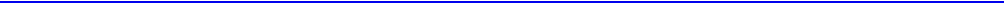 заключения концессионного соглашения, договора аренды и иных договоров в отношении централизованных систем горячего водоснабжения, холодного водоснабжения и (или) водоотведения, отдельных объектов таких систем, предусмотренных Федеральным законом "О водоснабжении и водоотведении".(Абзац дополнительно включен с 1 января 2013 года Федеральным законом от 7 декабря 2011 года N 417-ФЗ)(Часть в редакции, введенной в действие с 8 ноября 2006 года Федеральным законом от 25 октября 2006 года N 173-ФЗ.При переходе права пользования участком недр лицензия на пользование участком недр подлежит переоформлению. В этом случае условия пользования участком недр, установленные прежней лицензией, пересмотру не подлежат.Передача права пользования участками недр, предоставленными субъектам предпринимательской деятельности на основании соглашений о разделе продукции, и переоформление лицензий на пользование участками недр осуществляются в соответствии с Федеральным законом "О соглашениях о разделе продукции".Лицензии на пользование участками недр подлежат переоформлению также при изменении наименований юридических лиц - пользователей недр.Порядок переоформления лицензий на пользование участками недр устанавливается федеральным органом управления государственным фондом недр, а порядок переоформления лицензий на пользование участками недр местного значения - законодательством субъекта Российской Федерации.(Часть в редакции, введенной в действие с 11 января 2009 года Федеральным законом от 30 декабря 2008 года N 309-ФЗ; в редакции, введенной в действие с 12 декабря 2011 года Федеральным законом от 30 ноября 2011 года N 364-ФЗ.Отказ в переоформлении лицензий на пользование участками недр может быть обжалован в суд.Право пользования участком или участками недр, приобретенное юридическим лицом в установленном порядке, не может быть передано третьим лицам, в том числе в порядке переуступки прав, установленной гражданским законодательством, за исключением случаев, предусмотренных настоящим Законом или иными федеральными законами.Лицензия на пользование участками недр, приобретенная юридическим лицом в установленном порядке, не может быть передана третьим лицам, в том числе в пользование (часть дополнительно включена с 10 сентября 2001 года Федеральным законом от 8 августа 2001 года N 126-ФЗ).случае, если настоящим Законом не установлено иное, запрещается переход права пользования участком недр федерального значения к созданному в соответствии с законодательством Российской Федерации юридическому лицу с участием иностранного инвестора или группы лиц, в которую входит иностранный инвестор, которые:имеют право прямо или косвенно распоряжаться (в том числе на основании договора доверительного управления имуществом, договора простого товарищества, договора поручения или в результате других сделок либо по иным основаниям) более чем десятью процентами общего количества голосов, приходящихся на голосующие акции (доли), составляющие уставный (складочный) капитал такого юридического лица;имеют право на основании договора или по иному основанию определять решения, принимаемые таким юридическим лицом, в том числе условия осуществления им предпринимательской деятельности;имеют право назначать единоличный исполнительный орган и (или) более чем десять процентов состава коллегиального исполнительного органа(или) имеют безусловную возможность избирать более чем десять процентов состава совета директоров (наблюдательного совета) или иного коллегиального органа управления такого юридического лица.(Часть дополнительно включена с 7 мая 2008 года Федеральным законом от 29 апреля 2008 года N 58-ФЗ)По решению Правительства Российской Федерации в исключительных случаях допускается переход права пользования участками недр федерального значения к субъектам предпринимательской деятельности, указанным в части девятой настоящей статьи (часть дополнительно включена7 мая 2008 года Федеральным законом от 29 апреля 2008 года N 58-ФЗ).(Статья в редакции, введенной в действие с 13 января 2000 года Федеральным законом от 2 января 2000 года N 20-ФЗ)Комментарий к статье 17_1Статья 18. Предоставление в пользование участков недр местного значения(Наименование в редакции, введенной в действие с 1 января 2015 года Федеральным законом от 29 декабря 2014 года N 459-ФЗ; в редакции, введенной в действие с 6 августа 2017 года Федеральным законом от 26 июля 2017 года N 188-ФЗ.Участки недр местного значения предоставляются в пользование для геологического изучения общераспространенных полезных ископаемых, разведки и добычи общераспространенных полезных ископаемых или для осуществления по совмещенной лицензии их геологического изучения, разведки и добычи, для геологического изучения в целях поисков и оценки подземных вод, используемых для целей питьевого водоснабжения или технического водоснабжения, для разведки и добычи подземных вод или для геологического изучения в целях поисков и оценки подземных вод и их добычи, для добычи подземных вод, используемых для целей питьевого водоснабжения или технического водоснабжения садоводческих некоммерческих товариществ и (или) огороднических некоммерческих товариществ, а также в целях, не связанных с добычей полезных ископаемых,порядке, установленном законами и иными нормативными правовыми актами субъектов Российской Федерации.(Часть в редакции, введенной в действие с 1 января 2015 года Федеральным законом от 29 декабря 2014 года N 459-ФЗ; в редакции, введенной в действие с 1 января 2019 года Федеральным законом от 29 июля 2017 года N 217-ФЗ; в редакции, введенной в действие с 8 января 2020 года Федеральным законом от 27 декабря 2019 года N 505-ФЗ.Недра для добычи общераспространенных полезных ископаемых с целью производства строительных материалов могут не предоставляться при условии возможности использования отходов добычи полезных ископаемых и отходов иных производств, являющихся альтернативными источниками сырья.(Часть в редакции, введенной в действие с 1 января 2016 года Федеральным законом от 29 июня 2015 года N 205-ФЗ.Общераспространенные полезные ископаемые, добываемые на участках недр местного значения, которые указаны в пункте 1 части первой статьи 2_3 настоящего Закона и которые предоставлены в пользование в соответствии с абзацем восьмым пункта 6 статьи 10_1 настоящего Закона, могут использоваться только в объеме и для целей выполнения соответствующих работ по строительству, реконструкции, капитальному ремонту, ремонту и содержанию автомобильных дорог общего пользования.(Часть дополнительно включена с 6 августа 2017 года Федеральным законом от 26 июля 2017 года N 188-ФЗ)Комментарий к статье 18Статья 19. Права собственников земельных участков, землепользователей , землевладельцев, арендаторов земельных участков в целях использования для собственных нужд имеющихся в границах земельных участков общераспространенных полезных ископаемых и подземных водСобственники земельных участков, землепользователи, землевладельцы, арендаторы земельных участков имеют право осуществлять в границах данных земельных участков без применения взрывных работ использование для собственных нужд общераспространенных полезных ископаемых, имеющихся в границах земельного участка и не числящихся на государственном балансе, подземных вод, объем извлечения которых должен составлять не более 100 кубических метров в сутки, из водоносных горизонтов, не являющихся источниками централизованного водоснабжения и расположенных над водоносными горизонтами, являющимися источниками централизованного водоснабжения, а также строительство подземных сооружений на глубину до пяти метров в порядке, установленном законами и иными нормативными правовыми актами субъектов Российской Федерации.Под использованием для собственных нужд общераспространенных полезных ископаемых и подземных вод в целях настоящей статьи понимаетсяих использование собственниками земельных участков, землепользователями, землевладельцами, арендаторами земельных участков для личных, бытовых и иных не связанных с осуществлением предпринимательской деятельности нужд.Общераспространенные полезные ископаемые и подземные воды, имеющиеся в границах земельного участка и используемые собственникамиземельных участков, землепользователями, землевладельцами, арендаторами земельных участков для личных, бытовых и иных не связанныхосуществлением предпринимательской деятельности нужд, не могут отчуждаться или переходить от одного лица к другому.(Статья в редакции, введенной в действие с 1 января 2015 года Федеральным законом от 29 декабря 2014 года N 459-ФЗ.Комментарий к статье 19Статья 19_1. Разведка и добыча общераспространенных полезных ископаемых и подземных вод пользователями недр, осуществляющими разведку и добычу иных видов полезных ископаемых, разработку технологий геологического изучения, разведки и добычи трудноизвлекаемых полезных ископаемых, в границах предоставленных им горных отводов и (или) геологических отводов, размещение в пластах горных пород попутных вод, вод, использованных пользователями недр для собственных производственных и технологических нужд при разведке и добыче углеводородного сырья, вод, образующихся у пользователей недр, осуществляющихразведку и добычу, а также первичную переработку калийных и магниевых солей(Наименование дополнено с 19 апреля 2011 года Федеральным законом от 5 апреля 2011 года N 45-ФЗ; в редакции, введенной в действие с 1 февраля 2015 года Федеральным законом от 21 июля 2014 года N 261-ФЗ; в редакции, введенной в действие с 1 декабря 2019 года Федеральным законом от 2 августа 2019 года N 272-ФЗ; в редакции, введенной в действие с 31 мая 2020 года Федеральным законом от 2 декабря 2019 года N 396-ФЗ.Пользователи недр, осуществляющие разведку и добычу полезных ископаемых или по совмещенной лицензии геологическое изучение, разведкудобычу полезных ископаемых, разработку технологий геологического изучения, разведки и добычи трудноизвлекаемых полезных ископаемых или по совмещенной лицензии разработку технологий геологического изучения, разведки и добычи трудноизвлекаемых полезных ископаемых, разведку и добычу таких полезных ископаемых, в границах предоставленных им в соответствии с настоящим Законом горных отводов и (или) геологических отводов имеют право на основании утвержденного технического проекта для собственных производственных и технологических нужд осуществлять добычу общераспространенных полезных ископаемых в порядке, установленном соответствующими органами исполнительной власти субъектов Российской Федерации.(Часть в редакции, введенной в действие с 19 апреля 2011 года Федеральным законом от 5 апреля 2011 года N 45-ФЗ; в редакции, введенной в действие с 31 мая 2020 года Федеральным законом от 2 декабря 2019 годаN 396-ФЗ.Пользователи недр, осуществляющие разведку и добычу полезных ископаемых или по совмещенной лицензии геологическое изучение, разведкудобычу полезных ископаемых, разработку технологий геологического изучения, разведки и добычи трудноизвлекаемых полезных ископаемых или по совмещенной лицензии разработку технологий геологического изучения, разведки и добычи трудноизвлекаемых полезных ископаемых, разведку и добычу таких полезных ископаемых, в границах предоставленных им в соответствии с настоящим Законом горных отводов и (или) геологических отводов имеют право на основании утвержденного технического проекта для собственных производственных и технологических нужд осуществлять добычу подземных вод в порядке, установленном федеральным органом управления государственным фондом недр.(Часть в редакции, введенной в действие с 19 апреля 2011 года Федеральным законом от 5 апреля 2011 года N 45-ФЗ; в редакции, введенной в действие с 31 мая 2020 года Федеральным законом от 2 декабря 2019 годаN 396-ФЗ.Пользователи недр, осуществляющие разведку и добычу углеводородного сырья или по совмещенной лицензии геологическое изучение, разведку и добычу углеводородного сырья, разработку технологий геологического изучения, разведки и добычи трудноизвлекаемых полезных ископаемых или по совмещенной лицензии разработку технологий геологического изучения, разведки и добычи трудноизвлекаемых полезных ископаемых, разведку и добычу таких полезных ископаемых, в границах предоставленных им в соответствии с настоящим Законом горных отводов и (или) геологических отводов имеют право на основании утвержденного технического проекта размещать в пластах горных пород попутные воды и воды, использованные для собственных производственных и технологических нужд, при разведке и добыче углеводородного сырья в порядке, установленном федеральным органом управления государственным фондом недр.(Часть дополнительно включена с 1 февраля 2015 года Федеральным законом от 21 июля 2014 года N 261-ФЗ; в редакции, введенной в действие с 31 мая 2020 года Федеральным законом от 2 декабря 2019 года N 396-ФЗ.Пользователи недр, осуществляющие разведку и добычу калийных и магниевых солей или по совмещенной лицензии геологическое изучение, разведку и добычу калийных и магниевых солей, а также их первичную переработку в границах предоставленных им в соответствии с настоящим Законом горных отводов и (или) геологических отводов, имеют право на основании утвержденного технического проекта размещать в пластах горных пород образующиеся у них воды в порядке, установленном федеральным органом управления государственным фондом недр.(Часть дополнительно включен с 1 декабря 2019 года Федеральным законом от 2 августа 2019 года N 272-ФЗ)(Статья дополнительно включена с 11 января 2009 года Федеральным законом от 30 декабря 2008 года N 309-ФЗ)Комментарий к статье 19_1Статья 19_2. Добыча подземных вод садоводческими некоммерческими товариществами и (или) огородническими некоммерческими товариществамиСадоводческое некоммерческое товарищество и (или) огородническое некоммерческое товарищество (далее для целей настоящей статьи - товарищество) имеют право осуществлять в порядке, установленном законами и иными нормативными правовыми актами субъектов Российской Федерации, добычу подземных вод для целей питьевого водоснабжения или технического водоснабжения товариществ.(Часть в редакции, введенной в действие с 8 января 2020 года Федеральным законом от 27 декабря 2019 года N 505-ФЗ.Под использованием подземных вод для питьевого водоснабжения или технического водоснабжения товариществ для целей настоящего Закона понимается их использование товариществами и правообладателями садовых или огородных земельных участков, расположенных в границах территории ведения гражданами садоводства или огородничества для собственных нужд, для личных, бытовых и иных не связанных с осуществлением предпринимательской деятельности нужд в целях ведения садоводства или огородничества и создания для этого благоприятных условий, а также обеспечения освоения земельных участков, расположенных в границах территории ведения гражданами садоводства или огородничества для собственных нужд.(Часть в редакции, введенной в действие с 8 января 2020 года Федеральным законом от 27 декабря 2019 года N 505-ФЗ.Добыча подземных вод для целей питьевого водоснабжения или технического водоснабжения товариществ осуществляется без проведения геологического изучения недр, проведения государственной экспертизы запасов полезных ископаемых и подземных вод, геологической информации о предоставляемых в пользование участках недр, согласования и утверждения технических проектов и иной проектной документации на выполнение работ, связанных с пользованием недрами, а также без представления доказательств того, что товарищества обладают или будут обладать квалифицированными специалистами, необходимыми финансовыми и техническими средствами для эффективного и безопасного проведения работ. Добыча подземных вод для целей питьевого водоснабжения или технического водоснабжения товариществ должна осуществляться с соблюдением правил охраны подземных водных объектов, а также основных требований по рациональному использованию и охране недр.(Часть в редакции, введенной в действие с 8 января 2020 года Федеральным законом от 27 декабря 2019 года N 505-ФЗ.(Статья дополнительно включена с 1 января 2019 года Федеральным законом от 29 июля 2017 года N 217-ФЗ)Статья 20. Основания для прекращения права пользования недрамиПраво пользования недрами прекращается:по истечении установленного в лицензии срока ее действия;при отказе владельца лицензии от права пользования недрами;при возникновении определенного условия (если оно зафиксировано в лицензии), с наступлением которого прекращается право пользования недрами;в случае переоформления лицензии с нарушением условий, предусмотренных статьей 17_1 настоящего Закона (пункт в редакции, введенной в действие с 31 августа 2004 года Федеральным законом от 22 августа 2004 года N 122-ФЗ;в случаях, предусмотренных законодательством Российской Федерацииконцессионных соглашениях, законодательством Российской Федерации о государственно-частном партнерстве, муниципально-частном партнерстве.(Пункт дополнительно включен с 18 июля 2008 года Федеральным законом от 14 июля 2008 года N 118-ФЗ; в редакции, введенной в действие с 1 января 2016 года Федеральным законом от 13 июля 2015 года N 224-ФЗ.Право пользования недрами может быть досрочно прекращено, приостановлено или ограничено органами, предоставившими лицензию, в случаях:возникновения непосредственной угрозы жизни или здоровью людей, работающих или проживающих в зоне влияния работ, связанных с пользованием недрами;нарушения пользователем недр существенных условий лицензии;систематического нарушения пользователем недр установленных правил пользования недрами;возникновения чрезвычайных ситуаций (стихийные бедствия, военные действия и другие);если пользователь недр в течение установленного в лицензии срока не приступил к пользованию недрами в предусмотренных объемах;ликвидации предприятия или иного субъекта хозяйственной деятельности, которому недра были предоставлены в пользование;по инициативе владельца лицензии;непредставления пользователем недр отчетности, предусмотренной законодательством Российской Федерации о недрах, непредставления или нарушения сроков представления геологической информации о недрах в соответствии со статьей 27 настоящего Закона в федеральный фонд геологической информации и его территориальные фонды, а также в фонды геологической информации субъектов Российской Федерации (в отношении лицензий на пользование участками недр местного значения);(Пункт дополнительно включен с 10 сентября 2001 года Федеральным законом от 8 августа 2001 года N 126-ФЗ; в редакции, введенной в действие с 30 июня 2002 года Федеральным законом от 29 мая 2002 года N 57-ФЗ; действие распространяется на отношения, возникшие с 1 января 2002 года; в редакции, введенной в действие с 10 июня 2003 года Федеральным законом от 6 июня 2003 года N 65-ФЗ; в редакции, введенной в действие с 1 января 2016 года Федеральным законом от 29 июня 2015 года N 205-ФЗ.по инициативе недропользователя по его заявлению (пункт дополнительно включен с 10 июня 2003 года Федеральным законом от 6 июня2003 года N 65-ФЗ).Право пользования участком недр федерального значения для разведки и добычи полезных ископаемых, осуществляемых по совмещенной лицензии, досрочно прекращается органами, предоставившими такую лицензию, на основании решения Правительства Российской Федерации, принятого в соответствии с частью пятой статьи 2_1 настоящего Закона (часть дополнительно включена с 7 мая 2008 года Федеральным законом от 29 апреля 2008 года N 58-ФЗ).____________________________________________________________________Части третья и четвертая предыдущей редакции с 7 мая 2008 года считаются соответственно частями четвертой и пятой настоящей редакции - Федеральный закон от 29 апреля 2008 года N 58-ФЗ.____________________________________________________________________При несогласии пользователя недр с решением о прекращении, приостановлении или ограничении права пользования недрами он может обжаловать его в административном или судебном порядке.При пользовании недрами в соответствии с соглашением о разделе продукции право пользования недрами может быть прекращено, приостановлено или ограничено на условиях и в порядке, которые предусмотрены указанным соглашением ( часть дополнительно включена с 17 февраля 1999 года Федеральным законом от 10 февраля 1999 года N 32-ФЗ).Комментарий к статье 20Статья 21. Порядок досрочного прекращения права пользования недрамислучае, предусмотренном пунктом 2 части первой статьи 20 настоящего Закона, отказ от права пользования недрами должен быть заявлен владельцем лицензии письменным уведомлением органов, предоставивших лицензию, не позднее чем за шесть месяцев до заявленного срока.Владелец лицензии на пользование недрами должен выполнить все обязательства, определенные в лицензии на случай досрочного отказа от прав, до установленного срока прекращения права пользования недрами. При невыполнении владельцем лицензии указанных обязательств органы, предоставившие лицензию, имеют право взыскать сумму ущерба от их невыполнения в судебном порядке.случаях, предусмотренных пунктами 1 и 4 части второй и частью третьей статьи 20 настоящего Закона, пользование недрами прекращается непосредственно после принятия компетентным органом решения об этом с письменным уведомлением пользователя недр (часть дополнена с 7 мая 2008 года Федеральным законом от 29 апреля 2008 года N 58-ФЗ.случаях, предусмотренных пунктами 2, 3, 5 и 8 части второй статьи 20 настоящего Закона, решение о прекращении права пользования недрами может быть принято по истечении трех месяцев со дня получения пользователем недр письменного уведомления о допущенных им нарушениях при условии, если в указанный срок пользователь не устранил эти нарушения.(Часть в редакции, введенной в действие с 1 января 2016 года Федеральным законом от 29 июня 2015 года N 205-ФЗ.При досрочном прекращении права пользования недрами ликвидация или консервация предприятия производится в порядке, предусмотренном статьей 26 настоящего Закона. Расходы на консервацию и ликвидацию предприятия несет пользователь недр, если пользование недрами прекращено по причинам, изложенным в пунктах 1 (при наличии вины предприятия), 2 и 3 части второй статьи 20 настоящего Закона, или по инициативе пользователя недр.Расходы на консервацию и ликвидацию предприятия - пользователя недр несет государство, если пользование недрами прекращено по причинам, указанным в пункте 1 (при отсутствии вины предприятия) и пункте 4 части второй, части третьей статьи 20 настоящего Закона (часть дополнена с 7 мая 2008 года Федеральным законом от 29 апреля 2008 года N 58-ФЗ.случае, если обстоятельства или условия, вызвавшие приостановление или ограничение права пользования недрами, устранены, это право может быть восстановлено в полном объеме. Время, на которое оно было приостановлено, при отсутствии вины пользователя недр не включается в общий срок действия лицензии.При пользовании недрами в соответствии с соглашением о разделе продукции условия и порядок досрочного прекращения права пользования недрами определяются указанным соглашением (часть дополнительно включена с 17 февраля 1999 года Федеральным законом от 10 февраля 1999 года N 32-ФЗ).Комментарий к статье 21Статья 21_1. Пользование участками недр при досрочном прекращении права пользования участками недрслучае, если в интересах рационального использования и охраны недр приостановление добычи полезных ископаемых нецелесообразно или невозможно, органы, досрочно прекратившие право пользования соответствующим участком недр, до принятия в установленном порядке решения о новом пользователе недр могут предоставить право краткосрочного (до одного года) пользования таким участком недр юридическому лицу (оператору) с оформлением соответствующей лицензии в порядке, установленном настоящим Законом.Между пользователем недр, право пользования недрами которого досрочно прекращено, и временным оператором может быть заключен договор о передаче имущества, необходимого для обеспечения пользования недрами, на возмездных основаниях.(Статья дополнительно включена с 13 января 2000 года Федеральным законом от 2 января 2000 года N 20-ФЗ)Комментарий к статье 21_1Статья 22. Основные права и обязанности пользователя недрПользователь недр имеет право:использовать предоставленный ему участок недр для любой формы предпринимательской или иной деятельности, соответствующей цели, обозначенной в лицензии или в соглашении о разделе продукции (подпункт дополнен с 17 февраля 1999 года Федеральным законом от 10 февраля 1999 года N 32-ФЗ);самостоятельно выбирать формы этой деятельности, не противоречащие действующему законодательству;использовать результаты своей деятельности, в том числе добытое минеральное сырье, в соответствии с лицензией или соглашением о разделе продукции и действующим законодательством (подпункт дополнен с 17 февраля 1999 года Федеральным законом от 10 февраля 1999 года N 32-ФЗ);использовать отходы добычи полезных ископаемых, образовавшиеся в результате деятельности данного пользователя недр, и связанных с ней перерабатывающих производств, если иное не оговорено в лицензии или в соглашении о разделе продукции;(Пункт дополнен с 17 февраля 1999 года Федеральным законом от 10 февраля 1999 года N 32-ФЗ; в редакции, введенной в действие с 1 января 2016 года Федеральным законом от 29 июня 2015 года N 205-ФЗ.ограничивать застройку площадей залегания полезных ископаемых в границах предоставленного ему горного отвода;проводить без дополнительных разрешений геологическое изучение недр за счет собственных средств в границах горного отвода, предоставленного ему в соответствии с лицензией или соглашением о разделе продукции (подпункт дополнен с 17 февраля 1999 года Федеральным законом от 10 февраля 1999 года N 32-ФЗ);обращаться в органы, предоставившие лицензию, по поводу пересмотра условий лицензии при возникновении обстоятельств, существенно отличающихся от тех, при которых лицензия была предоставлена;использовать для ликвидации горных выработок вскрышные и вмещающие горные породы, отходы производства черных металлов IV и V классов опасности;(Пункт дополнительно включен с 1 февраля 2015 года Федеральным законом от 21 июля 2014 года N 261-ФЗ)добывать трудноизвлекаемые полезные ископаемые в процессе разработки технологий геологического изучения, разведки и добычи таких полезных ископаемых в объемах, установленных в соответствии с проектной документацией на разработку технологий геологического изучения, разведки и добычи трудноизвлекаемых полезных ископаемых, согласованной и утвержденной в порядке, предусмотренном статьей 23_2 настоящего Закона.(Пункт дополнительно включен с 31 мая 2020 года Федеральным законом от 2 декабря 2019 года N 396-ФЗ)Пользователь недр обязан обеспечить:соблюдение законодательства, норм и правил в области использованияохраны недр;(Пункт в редакции, введенной в действие с 1 июля 2016 года Федеральным законом от 5 апреля 2016 года N 104-ФЗ.соблюдение требований технических проектов, планов или схем развития горных работ, недопущение сверхнормативных потерь, разубоживания и выборочной отработки полезных ископаемых;(Пункт в редакции, введенной в действие с 1 июля 2014 года Федеральным законом от 28 декабря 2013 года N 408-ФЗ.ведение геологической, маркшейдерской и иной документации в процессе всех видов пользования недрами (пункт в редакции, введенной вдействие с 19 апреля 2011 года Федеральным законом от 5 апреля 2011 годаN 52-ФЗ;представление геологической информации о недрах в соответствии со статьей 27 настоящего Закона в федеральный фонд геологической информации и его территориальные фонды, а также в фонды геологической информации субъектов Российской Федерации, если пользование недрами осуществляется на участках недр местного значения;(Пункт в редакции, введенной в действие с 1 января 2016 года Федеральным законом от 29 июня 2015 года N 205-ФЗ.представление достоверных данных о разведанных, извлекаемых и оставляемых в недрах запасах полезных ископаемых, содержащихся в них компонентах, об использовании недр в целях, не связанных с добычей полезных ископаемых, в федеральный фонд геологической информации и его территориальные фонды, а также в фонды геологической информации субъектов Российской Федерации, если пользование недрами осуществляется на участках недр местного значения, в органы государственной статистики;(Пункт в редакции, введенной в действие с 1 января 2016 года Федеральным законом от 29 июня 2015 года N 205-ФЗ.безопасное ведение работ, связанных с пользованием недрами;соблюдение требований по рациональному использованию и охране недр, безопасному ведению работ, связанных с пользованием недрами, охране окружающей среды;(Пункт в редакции, введенной в действие с 1 июля 2016 года Федеральным законом от 5 апреля 2016 года N 104-ФЗ.приведение участков земли и других природных объектов, нарушенных при пользовании недрами, в состояние, пригодное для их дальнейшего использования;8_1) безопасность горных выработок, буровых скважин и иных связанных с пользованием недрами сооружений, расположенных в границах предоставленного в пользование участка недр;(Пункт дополнительно включен с 30 декабря 2013 года Федеральным законом от 28 декабря 2013 года N 408-ФЗ)сохранность разведочных горных выработок и буровых скважин, которые могут быть использованы при разработке месторождений и(или) в иных хозяйственных целях; ликвидацию в установленном порядке горных выработок и буровых скважин, не подлежащих использованию;выполнение условий, установленных лицензией или соглашением о разделе продукции, своевременное и правильное внесение платежей за пользование недрами (подпункт дополнен с 17 февраля 1999 года Федеральным законом от 10 февраля 1999 года N 32-ФЗ);сохранность ценных и опасных грузов, геологической, маркшейдерскойиной документации, специальной корреспонденции, а также грузов, содержащих носители сведений, отнесенных к государственной тайне (пункт дополнительно включен с 19 апреля 2011 года Федеральным законом от 5 апреля 2011 года N 52-ФЗ);исключение негативного воздействия на окружающую среду при размещении в пластах горных пород попутных вод, вод, использованных пользователями недр для собственных производственных и технологических нужд, вод, образующихся у пользователей недр, осуществляющих разведку и добычу, а также первичную переработку калийных и магниевых солей.(Пункт дополнительно включен с 1 февраля 2015 года Федеральным законом от 21 июля 2014 года N 261-ФЗ; в редакции, введенной в действие с 1 декабря 2019 года Федеральным законом от 2 августа 2019 года N 272-ФЗ.пользователям недр или привлекаемым ими для пользования недрами другим юридическим и физическим лицам предъявляются требования о наличии специальной квалификации и опыта, подтвержденных государственной лицензией (свидетельством, дипломом) на проведение соответствующего вида деятельности: геологической съемки, поисков, разведки, разных способов добычи полезных ископаемых, строительства и эксплуатации подземных сооружений, других видов пользования недрами.Если пользователями недр, указанными в части восьмой статьи 9 настоящего Закона, установлено наличие не указанных в лицензии на пользование недрами попутных полезных ископаемых, такие пользователи недр (за исключением пользователей недр на участках недр местного значения) имеют право обратиться в федеральный орган управления государственным фондом недр или его территориальный орган с заявлением о внесении соответствующих изменений в лицензию.(Часть дополнительно включена с 3 октября 2016 года Федеральным законом от 3 июля 2016 года N 279-ФЗ)Комментарий к статье 22Статья 22_1. Право на приобретение, хранение и использование служебного оружия организациями, проводящими полевые работы по региональному геологическому изучению недр и геологическому изучению, включающему поиски и оценку месторождений полезных ископаемых, в районах Крайнего Севера и приравненных к ним местностяхОрганизации, проводящие в соответствии с настоящим Законом полевые работы по региональному геологическому изучению недр и геологическому изучению, включающему поиски и оценку месторождений полезных ископаемых, в районах Крайнего Севера и приравненных к ним местностях, а также в иных малонаселенных и труднодоступных местностях, перечень которых устанавливается Правительством Российской Федерации, на основании статей 4 и 12 Федерального закона от 13 декабря 1996 года N 150-ФЗ "Об оружии" имеют право в установленном порядке приобретать, хранить и использовать служебное оружие (за исключением огнестрельного короткоствольного служебного оружия) и в качестве служебного оружия охотничье огнестрельное оружие (далее - оружие).Должностные лица и работники указанных в части первой настоящей статьи организаций имеют право хранить, носить и применять в порядке, установленном Федеральным законом от 14 апреля 1999 года N 77-ФЗ "О ведомственной охране", оружие в целях самообороны, а также при исполнении возложенных на них обязанностей по охране ценных и опасных грузов, геологической, маркшейдерской и иной документации, специальной корреспонденции и грузов, содержащих носители сведений, отнесенных к государственной тайне.Перечень организаций, указанных в части первой настоящей статьи, должностных лиц и работников таких организаций, а также виды, типы, модели оружия, патроны к нему и нормы обеспечения служебным оружием устанавливаются Правительством Российской Федерации.Организации, указанные в части первой настоящей статьи, обязаны приобретать, хранить, вести учет и осуществлять выдачу оружия должностным лицам и работникам в порядке, установленном для юридических лиц с особыми уставными задачами Федеральным законом от 13 декабря 1996 года N 150-ФЗ "Об оружии" и иными нормативными правовыми актами Российской Федерации.(Статья дополнительно включена с 19 апреля 2011 года Федеральным законом от 5 апреля 2011 года N 52-ФЗ)Комментарий к статье 22_1Раздел III. Рациональное использование и охрана недрСтатья 23. Основные требования по рациональному использованию и охране недрОсновными требованиями по рациональному использованию и охране недр являются:1) соблюдение установленного законодательством порядка предоставления недр в пользование и недопущение самовольного пользования недрами;обеспечение полноты геологического изучения, рационального комплексного использования и охраны недр;проведение опережающего геологического изучения недр, обеспечивающего достоверную оценку запасов полезных ископаемых или свойств участка недр, предоставленного в пользование в целях, не связанныхдобычей полезных ископаемых;проведение государственной экспертизы запасов полезных ископаемых и подземных вод, геологической информации о предоставляемых в пользование участках недр, государственный учет работ по геологическому изучению недр, участков недр, предоставленных в пользование, и лицензий на пользование недрами;(Пункт в редакции, введенной в действие с 8 января 2020 года Федеральным законом от 27 декабря 2019 года N 505-ФЗ.обеспечение наиболее полного извлечения из недр запасов основных и совместно с ними залегающих полезных ископаемых и попутных компонентов;достоверный учет извлекаемых и оставляемых в недрах запасов основных и совместно с ними залегающих полезных ископаемых и попутных компонентов при разработке месторождений полезных ископаемых;охрана месторождений полезных ископаемых от затопления, обводнения, пожаров и других факторов, снижающих качество полезных ископаемых и промышленную ценность месторождений или осложняющих их разработку;предотвращение загрязнения недр при проведении работ, связанных с пользованием недрами, особенно при подземном хранении нефти, газа или иных веществ и материалов, захоронении отходов I-V классов опасности, сбросе сточных вод, размещении в пластах горных пород попутных вод, вод, использованных пользователями недр для собственных производственных и технологических нужд, вод, образующихся у пользователей недр, осуществляющих разведку и добычу, а также первичную переработку калийных и магниевых солей;(Пункт в редакции, введенной в действие с 1 февраля 2015 года Федеральным законом от 21 июля 2014 года N 261-ФЗ; в редакции, введеннойдействие с 1 января 2016 года Федеральным законом от 29 декабря 2014 года N 458-ФЗ; в редакции, введенной в действие с 1 декабря 2019 года Федеральным законом от 2 августа 2019 года N 272-ФЗ.соблюдение установленного порядка консервации и ликвидации предприятий по добыче полезных ископаемых и подземных сооружений, не связанных с добычей полезных ископаемых;предупреждение самовольной застройки площадей залегания полезных ископаемых и соблюдение установленного порядка использования этих площадей в иных целях;предотвращение размещения отходов производства и потребления на водосборных площадях подземных водных объектов и в местах залегания подземных вод, которые используются для целей питьевого водоснабжения или технического водоснабжения или резервирование которых осуществленокачестве источников питьевого водоснабжения.(Пункт в редакции, введенной в действие с 18 июля 2008 года Федеральным законом от 14 июля 2008 года N 118-ФЗ; в редакции, введеннойдействие с 1 января 2015 года Федеральным законом от 29 декабря 2014 года N 459-ФЗ; в редакции, введенной в действие с 8 января 2020 года Федеральным законом от 27 декабря 2019 года N 505-ФЗ.случае нарушения требований настоящей статьи право пользования недрами может быть ограничено, приостановлено или прекращено уполномоченными государственными органами в соответствии с законодательством (часть в редакции, введенной в действие с 31 августа 2004 года Федеральным законом от 22 августа 2004 года N 122-ФЗ.Комментарий к статье 23Статья 23_1. Геолого-экономическая и стоимостная оценки месторождений полезных ископаемых и участков недрГосударственное регулирование отношений недропользования и решение задач развития минерально-сырьевой базы осуществляются с использованием геолого-экономической и стоимостной оценок месторождений полезных ископаемых и участков недр. Методики геолого- экономической и стоимостной оценок месторождений полезных ископаемых и участков недр по видам полезных ископаемых утверждаются федеральным органом управления государственным фондом недр.(Статья в редакции, введенной в действие с 13 января 2000 года Федеральным законом от 2 января 2000 года N 20-ФЗ)Комментарий к статье 23_1Статья 23_2. Технические проекты и иная проектная документация на выполнение работ, связанных с пользованием недрамиРазработка месторождений полезных ископаемых (за исключением добычи подземных вод, которые используются для целей питьевого водоснабжения или технического водоснабжения и объем добычи которых составляет не более 100 кубических метров в сутки) осуществляется в соответствии с утвержденными техническими проектами и иной проектной документацией на выполнение работ, связанных с пользованием недрами, а также правилами разработки месторождений полезных ископаемых по видам полезных ископаемых, устанавливаемыми федеральным органом управления государственным фондом недр по согласованию с уполномоченными Правительством Российской Федерации федеральными органами исполнительной власти. Пользование недрами в целях, не связанных с добычей полезных ископаемых, осуществляется в соответствии с утвержденными техническими проектами и иной проектной документацией на выполнение работ, связанных с пользованием недрами. Разработка технологий геологического изучения, разведки и добычи трудноизвлекаемых полезных ископаемых осуществляется в соответствии с утвержденной проектной документацией на разработку технологий геологического изучения, разведки и добычи трудноизвлекаемых полезных ископаемых, а также правилами разработки технологий геологического изучения, разведки и добычи трудноизвлекаемых полезных ископаемых, устанавливаемыми федеральным органом управления государственным фондом недр по согласованию с уполномоченными Правительством Российской Федерации федеральными органами исполнительной власти.Час ть в редакции, введенной в действие с 8 января 2020 года Федеральным законом от 27 декабря 2019 года N 505-ФЗ; в редакции, введенной в действие с 31 мая 2020 года Федеральным законом от 2 декабря2019 года N 396-ФЗ.Указанные в части первой настоящей статьи технические проекты и иная проектная документация на выполнение работ, связанных с пользованием недрами, изменения, вносимые в технические проекты и иную проектную документацию на выполнение работ, связанных с пользованием недрами, за исключением проектной документации на разработку технологий геологического изучения, разведки и добычи трудноизвлекаемых полезных ископаемых, до утверждения подлежат согласованию с комиссией, которая создается федеральным органом управления государственным фондом недрв состав которой включаются представители уполномоченных Правительством Российской Федерации федеральных органов исполнительной власти, в отношении участков недр местного значения - с органами государственной власти соответствующих субъектов Российской Федерации. Проектная документация на разработку технологий геологического изучения, разведки и добычи трудноизвлекаемых полезных ископаемых, изменения, вносимые в указанную проектную документацию, до утверждения подлежат согласованию с комиссией, которая создается федеральным органом управления государственным фондом недр и в состав которой включаются представители уполномоченных Правительством РоссийскойФедерации федеральных органов исполнительной власти и уполномоченных органов государственной власти соответствующих субъектов Российской Федерации.(Часть в редакции, введенной в действие с 31 мая 2020 года Федеральным законом от 2 декабря 2019 года N 396-ФЗ.Состав и содержание технических проектов разработки месторождений полезных ископаемых определяются правилами подготовки технических проектов разработки месторождений полезных ископаемых по видам полезных ископаемых, состав и содержание проектной документации на разработку технологий геологического изучения, разведки и добычи трудноизвлекаемых полезных ископаемых определяются правилами подготовки проектной документации на разработку технологий геологического изучения, разведки и добычи трудноизвлекаемых полезных ископаемых, устанавливаемыми федеральным органом управления государственным фондом недр по согласованию с уполномоченными Правительством Российской Федерации федеральными органами исполнительной власти.(Часть в редакции, введенной в действие с 31 мая 2020 года Федеральным законом от 2 декабря 2019 года N 396-ФЗ.Порядок подготовки, согласования и утверждения технических проектов разработки месторождений полезных ископаемых и иной проектной документации на выполнение работ, связанных с пользованием участками недр, устанавливается Правительством Российской Федерации по видам полезных ископаемых и видам пользования недрами.(Статья в редакции, введенной в действие с 1 января 2016 года Федеральным законом от 29 июня 2015 года N 205-ФЗ.Комментарий к статье 23_2Статья 23_3. Первичная переработка минерального сырья пользователями недрПользователи недр, осуществляющие первичную переработку получаемого ими из недр минерального сырья, обязаны обеспечить:строгое соблюдение технологических схем переработки минерального сырья, обеспечивающих рациональное, комплексное извлечение содержащихся в нем полезных компонентов; учет и контроль распределения полезных компонентов на различных стадиях переработки и степени их извлечения из минерального сырья;дальнейшее изучение технологических свойств и состава минерального сырья, проведение опытных технологических испытаний с целью совершенствования технологий переработки минерального сырья;наиболее полное использование продуктов и отходов переработки (шламов, пылей, сточных вод и других); складирование, учет и сохранение временно не используемых продуктов и отходов производства, содержащих полезные компоненты.Комментарий к статье 23_3Статья 24. Основные требования по безопасному ведению работ, связанных с пользованием недрамиСтроительство и эксплуатация предприятий по добыче полезных ископаемых, подземных сооружений различного назначения, проведение геологического изучения недр допускаются только при обеспечении безопасности жизни и здоровья работников этих предприятий и населения в зоне влияния работ, связанных с пользованием недрами.Органы государственной власти, пользователи недр обязаны обеспечить соблюдение требований по безопасному ведению работ, связанных с пользованием недрами.(Часть в редакции, введенной в действие с 1 июля 2016 года Федеральным законом от 5 апреля 2016 года N 104-ФЗ.Органы государственного горного надзора в пределах своей компетенции обеспечивают государственное нормативное регулирование вопросов безопасности работ, связанных с пользованием недрами, а также выполняют контрольные функции.Непосредственную ответственность за обеспечение безопасных условий работ, связанных с пользованием недрами, несут руководители предприятий, независимо от того, проводят эти предприятия работы в соответствии с предоставленной им лицензией или привлекаются для выполнения работ по договору.Основными требованиями по обеспечению безопасного ведения работ, связанных с пользованием недрами, являются:допуск к работам лиц, имеющих специальную подготовку и квалификацию, а к руководству горными работами - лиц, имеющих соответствующее специальное образование;обеспечение лиц, занятых на горных и буровых работах, специальной одеждой, средствами индивидуальной и коллективной защиты;применение машин, оборудования и материалов, соответствующих требованиям правил безопасности и санитарным нормам;правильное использование взрывчатых веществ и средств взрывания, их надлежащий учет, хранение и расходование;проведение комплекса геологических, маркшейдерских и иных наблюдений, достаточных для обеспечения нормального технологического цикла работ и прогнозирования опасных ситуаций, своевременное определение и нанесение на планы горных работ опасных зон;систематический контроль за состоянием рудничной атмосферы, содержанием в ней кислорода, вредных и взрывоопасных газов и пылей;запрещение ведения горных работ, если температура воздуха, а также содержание в рудничной атмосфере действующих горных выработок кислорода, вредных, взрывоопасных газов и пылей не соответствуют требованиям норм и правил безопасности, санитарных норм и правил;осуществление специальных мероприятий по прогнозированию и предупреждению внезапных выбросов газов, прорывов воды, полезных ископаемых и пород, а также горных ударов;управление деформационными процессами горного массива, обеспечивающее безопасное нахождение людей в горных выработках;разработка и проведение мероприятий, обеспечивающих охрану работников предприятий, ведущих работы, связанные с пользованием недрами, и населения в зоне влияния указанных работ от вредного влияния этих работ в их нормальном режиме и при возникновении аварийных ситуаций.Мероприятия по выполнению основных требований об обеспечении безопасного ведения работ, связанных с пользованием недрами, включаютсяпланы или схемы развития горных работ, которые подлежат согласованию с органом государственного горного надзора. Порядок подготовки, рассмотрения и согласования планов или схем развития горных работ по видам полезных ископаемых устанавливается Правительством Российской Федерации.(Часть дополнительно включена с 1 июля 2014 года Федеральным законом от 28 декабря 2013 года N 408-ФЗ)____________________________________________________________________Части шестая - девятая предыдущей редакции с 1 июля 2014 года считаются соответственно частями седьмой - десятой настоящей редакции - Федеральный закон от 28 декабря 2013 года N 408-ФЗ.____________________________________________________________________Все работы, связанные с повышенной опасностью при пользовании недрами, проводятся на основании лицензий на соответствующий вид деятельности.Пользователи недр, ведущие подземные горные работы, должны обслуживаться профессиональными горноспасательными службами, а ведущие буровые работы при разведке и разработке нефтяных и газовых месторождений - профессиональными службами по предупреждению и ликвидации открытых нефтяных и газовых фонтанов на основе договоров, заключаемых пользователями недр с такими службами.Руководители предприятий, ведущих работы, связанные с пользованием недрами, иные уполномоченные на то должностные лица при возникновении непосредственной угрозы жизни и здоровью работников этих предприятий обязаны немедленно приостановить работы и обеспечить транспортировку людей в безопасное место.При возникновении непосредственной угрозы жизни и здоровью населениязоне влияния работ, связанных с пользованием недрами, руководители соответствующих предприятий обязаны незамедлительно информировать об этом соответствующие органы государственной власти и органы местного самоуправления.Комментарий к статье 24Статья 25. Условия застройки площадей залегания полезных ископаемыхСтроительство объектов капитального строительства на земельных участках, расположенных за границами населенных пунктов, размещение подземных сооружений за границами населенных пунктов разрешаются только после получения заключения федерального органа управления государственным фондом недр или его территориального органа об отсутствии полезных ископаемых в недрах под участком предстоящей застройки.(Часть в редакции, введенной в действие с 4 августа 2018 года Федеральным законом от 3 августа 2018 года N 342-ФЗ. - См. предыдущую редакцию)Застройка земельных участков, которые расположены за границами населенных пунктов и находятся на площадях залегания полезных ископаемых, а также размещение за границами населенных пунктов в местах залегания полезных ископаемых подземных сооружений допускается на основании разрешения федерального органа управления государственным фондом недр или его территориального органа. Выдача такого разрешения может осуществляться через многофункциональный центр предоставления государственных и муниципальных услуг.(Часть в редакции, введенной в действие с 11 января 2009 года Федеральным законом от 30 декабря 2008 года N 309-ФЗ; в редакции, введенной в действие с 22 июля 2011 года Федеральным законом от 18 июля 2011 года N 224-ФЗ; в редакции, введенной в действие с 1 января 2013 года Федеральным законом от 28 июля 2012 года N 133-ФЗ; в редакции, введеннойдействие с 4 августа 2018 года Федеральным законом от 3 августа 2018 года N 342-ФЗ. - См. предыдущую редакцию)Самовольная застройка земельных участков, указанных в части второй настоящей статьи, прекращается без возмещения произведенных затрат и затрат по рекультивации территории и демонтажу возведенных объектов.(Часть в редакции, введенной в действие с 4 августа 2018 года Федеральным законом от 3 августа 2018 года N 342-ФЗ.За выдачу разрешения на застройку земельных участков , которые расположены за границами населенных пунктов и находятся на площадях залегания полезных ископаемых, а также на размещение за границами населенных пунктов в местах залегания полезных ископаемых подземных сооружений в пределах горного отвода уплачивается государственная пошлина в размерах и порядке, которые установлены законодательством Российской Федерации о налогах и сборах.(Часть дополнительно включена с 29 января 2010 года Федеральным законом от 27 декабря 2009 года N 374-ФЗ; в редакции, введенной в действие4 августа 2018 года Федеральным законом от 3 августа 2018 года N 342-ФЗ. Комментарий к статье 25Статья 25_1. Предоставление земельных участков иводных объектов, находящихся в государственной или муниципальной собственности и необходимых для ведения работ, связанных с пользованием недрамиЗемельные участки, в том числе лесные участки, водные объекты, находящиеся в государственной или муниципальной собственности и необходимые для ведения работ, связанных с пользованием недрами, предоставляются пользователям недр в соответствии с гражданскимзаконодательством, земельным законодательством, лесным законодательством, водным законодательством и настоящим Законом.Земельные участки, находящиеся в государственной или муниципальной собственности и необходимые для ведения работ , связанных с пользованием недрами, предоставляются пользователям недр в аренду без проведения торгов (конкурсов, аукционов). Использование земель или земельных участков, находящихся в государственной или муниципальной собственности, за исключением земельных участков, предоставленных гражданам или юридическим лицам, в целях геологического изучения недр может осуществляться без предоставления земельных участков и установления сервитутов на основании разрешения органа государственной власти или органа местного самоуправления, предусмотренных статьей 39_2 Земельного кодекса Российской Федерации.Земельный участок, находящийся в государственной или муниципальной собственности и необходимый для ведения работ, связанных с пользованием недрами, предоставляется пользователю недр после получения лицензии на пользование недрами и оформления геологического отвода и (или) горного отвода, а также после утверждения проектной документации для проведения указанных работ.(Статья в редакции, введенной в действие с 1 апреля 2015 года Федеральным законом от 31 декабря 2014 года N 499-ФЗ.Комментарий к статье 25_1Статья 25_2. Прекращение прав граждан и юридических лиц на земельные участки и водные объекты, необходимые для ведения работ, связанных с пользованием недрамиПрекращение прав граждан и юридических лиц на земельные участки и водные объекты, необходимые для ведения работ , связанных с пользованием недрами, осуществляется в соответствии с гражданским, земельным, водным законодательством и настоящим Законом.Допускается осуществлять изъятие для государственных или муниципальных нужд земельных участков, в том числе лесных участков, если такие земельные участки необходимы для ведения работ, связанных с пользованием недрами.(Статья дополнительно включена с 1 апреля 2015 года Федеральным законом от 31 декабря 2014 года N 499-ФЗ)Комментарий к статье 25_2Статья 26. Ликвидация и консервация предприятий по добыче полезных ископаемых и подземных сооружений, не связанных с добычей полезных ископаемыхПредприятия по добыче полезных ископаемых и подземные сооружения, не связанные с добычей полезных ископаемых, подлежат ликвидации или консервации по истечении срока действия лицензии или при досрочном прекращении пользования недрами.До завершения процесса ликвидации или консервации пользователь недр несет ответственность, возложенную на него настоящим Законом.При полной или частичной ликвидации или консервации предприятия либо подземного сооружения горные выработки и буровые скважины должны быть приведены в состояние, обеспечивающее безопасность жизни и здоровья населения, охрану окружающей среды, зданий и сооружений, а при консервации - также сохранность месторождения, горных выработок и буровых скважин на все время консервации. Для ликвидации горных выработок могут использоваться вскрышные и вмещающие горные породы, отходы производства черных металлов IV и V классов опасности в соответствии с проектом ликвидации горных выработок.(Часть в редакции, введенной в действие с 11 января 2009 года Федеральным законом от 30 декабря 2008 года N 309-ФЗ; в редакции, введенной в действие с 1 февраля 2015 года Федеральным законом от 21 июля 2014 года N 261-ФЗ.При ликвидации и консервации предприятия по добыче полезных ископаемых или его части, а также подземного сооружения, не связанного с добычей полезных ископаемых, геологическая, маркшейдерская и иная документация пополняется на момент завершения работ и сдается в установленном порядке на хранение.Ликвидация и консервация предприятия по добыче полезных ископаемых или подземного сооружения, не связанного с добычей полезных ископаемых, считаются завершенными после подписания акта о ликвидации или консервации органами, предоставившими лицензию, и органом государственного горного надзора.Консервация и ликвидация горных выработок и иных сооружений, связанных с пользованием недрами, осуществляются за счет средств предприятий - пользователей недр.Консервация и ликвидация горных выработок и иных сооружений, связанных с пользованием недрами в соответствии с соглашением о разделе продукции, осуществляются за счет средств создаваемого инвестором ликвидационного фонда, размер, порядок формирования и использования которого определяются таким соглашением в соответствии с законодательством Российской Федерации (часть дополнительно включена с 17 февраля 1999 года Федеральным законом от 10 февраля 1999 года N 32-ФЗ).Комментарий к статье 26Статья 27. Геологическая информация о недрахПод геологической информацией о недрах понимаются информация о геологическом строении недр, о находящихся в них полезных ископаемых (в том числе о специфических минеральных ресурсах, подземных водах), об условиях их разработки, иных качествах и особенностях недр (в том числе о подземных полостях естественного или искусственного (техногенного) происхождения), данные наблюдений, полученные при осуществлении предусмотренных настоящим Законом видов пользования недрами, при охране недр, при использовании отходов добычи полезных ископаемых и связанных с ней перерабатывающих производств, при осуществлении в соответствии с другими федеральными законами видов деятельности, связанных с геологическим изучением и добычей отдельных видов минерального сырья, захоронением радиоактивных отходов и токсичных веществ, и представленные на бумажном или электронном носителе либо на иных материальных носителях (в образцах горных пород, керна, пластовых жидкостей, флюидов и на иных материальных носителях первичной геологической информации о недрах).Геологическая информация о недрах подразделяется на первичную геологическую информацию о недрах и интерпретированную геологическую информацию о недрах.Под первичной геологической информацией о недрах понимается геофизическая, геохимическая и иная информация о недрах, полученная непосредственно в процессе осуществления предусмотренных настоящим Законом видов пользования недрами, а также видов деятельности, связанныхгеологическим изучением и добычей отдельных видов минерального сырья, захоронением радиоактивных отходов и токсичных веществ, осуществляемых в соответствии с другими федеральными законами.Под интерпретированной геологической информацией о недрах понимаются результаты обработки первичной геологической информации о недрах, включая геологические отчеты, карты, планы, эскизы.Обладателем геологической информации о недрах для целей настоящего Закона признается лицо, которое самостоятельно за счет собственных средств получило геологическую информацию о недрах либо приобрело на основании закона или договора право разрешать или ограничивать доступ к геологической информации о недрах.Обладателем геологической информации о недрах, полученной пользователем недр за счет средств федерального бюджета, за счет средств республиканского бюджета РСФСР и составлявшей союзный бюджет части государственного бюджета СССР, государственного внебюджетного фонда воспроизводства минерально-сырьевой базы Российской Федерации, части отчислений на воспроизводство минерально-сырьевой базы, которые были переданы пользователю недр, средств Федерального фонда воспроизводства минерально-сырьевой базы, является Российская Федерация. От имени Российской Федерации правомочия обладателя геологической информации о недрах осуществляются федеральным органом управления государственным фондом недр или его территориальными органами.Обладателем геологической информации о недрах, полученной пользователем недр за счет средств бюджетов субъектов Российской Федерации, местных бюджетов, является соответствующий субъект Российской Федерации. От имени субъекта Российской Федерации правомочия обладателя геологической информации о недрах осуществляются уполномоченным органом исполнительной власти субъекта Российской Федерации.Обладателем геологической информации о недрах, полученной пользователем недр за счет собственных средств, является соответствующий пользователь недр.Первичная геологическая информация о недрах и интерпретированная геологическая информация о недрах, полученные пользователем недр, подлежат представлению пользователем недр в федеральный фонд геологической информации и его территориальные фонды. Геологическая информация о недрах в отношении участка недр местного значения, полученная пользователем недр, также подлежит представлению пользователем недр в фонд геологической информации субъекта Российской Федерации, на территории которого расположен этот участок недр местного значения. В случае, если участок недр местного значения расположен на территориях двух и более субъектов Российской Федерации, геологическая информация о недрах подлежит представлению пользователем недр в фонды геологической информации соответствующих субъектов Российской Федерации.Перечни первичной геологической информации о недрах и интерпретированной геологической информации о недрах, представляемых пользователем недр в федеральный фонд геологической информации и его территориальные фонды, фонды геологической информации субъектов Российской Федерации по видам пользования недрами и видам полезных ископаемых, требования к содержанию геологической информации о недрах и форма ее представления, порядок представления геологической информациинедрах в федеральный фонд геологической информации и его территориальные фонды, фонды геологической информации субъектов Российской Федерации определяются федеральным органом управления государственным фондом недр.Геологическая информация о недрах в случаях и в порядке, которые установлены другими федеральными законами, должна представляться и в соответствующие органы государственной власти Российской Федерации, органы государственной власти субъектов Российской Федерации, а также предоставляться организациям, находящимся в ведении указанных органов государственной власти.Со дня представления геологической информации о недрах в федеральный фонд геологической информации и его территориальные фонды, органы государственной власти Российской Федерации и предоставления ее организациям, находящимся в ведении указанных органов государственной власти, право собственности на материальный носитель, содержащий геологическую информацию о недрах, переходит к Российской Федерации.Со дня представления геологической информации о недрах в фонды геологической информации субъектов Российской Федерации, органы государственной власти субъектов Российской Федерации и предоставленияорганизациям, находящимся в ведении указанных органов государственной власти, право собственности на материальный носитель, содержащий геологическую информацию о недрах, переходит к субъекту Российской Федерации.Пользователь недр, являющийся обладателем первичной геологической информации о недрах, указанной в частях девятой и одиннадцатой настоящей статьи, имеет право определять условия ее использования, в том числе в коммерческих целях, в течение трех лет с момента представления указанной геологической информации в федеральный фонд геологической информации и его территориальные фонды, фонды геологической информации субъектов Российской Федерации, органы государственной власти Российской Федерации, органы государственной власти субъектов Российской Федерации и предоставления ее организациям, находящимся в ведении указанных органов государственной власти. Пользователь недр, являющийся обладателем интерпретированной геологической информации о недрах, указанной в частях девятой и одиннадцатой настоящей статьи, имеет право определять условия ее использования, в том числе в коммерческих целях, в течение пяти лет с момента представления указанной геологической информации в федеральный фонд геологической информации и его территориальные фонды, фонды геологической информации субъектов Российской Федерации, органы государственной власти Российской Федерации, органы государственной власти субъектов Российской Федерации и предоставления ее организациям, находящимся в ведении указанных органов государственной власти. В определенных законом случаях геологическая информация о недрах, указанная в частях девятой и одиннадцатой настоящей статьи, может использоваться органами государственной власти Российской Федерации, органами государственной власти субъектов Российской Федерации, организациями, находящимися в ведении указанных органов государственной власти, без получения согласия пользователя недр.По истечении сроков, указанных в части четырнадцатой настоящей статьи, Российская Федерация приобретает права обладателя геологической информации о недрах, указанной в частях девятой и одиннадцатой настоящей статьи, за исключением геологической информации о недрах в отношении участков недр местного значения, права обладателя которой приобретает соответствующий субъект Российской Федерации. При этом пользовательнедр имеет право использовать геологическую информацию о недрах, полученную им за счет собственных средств, любыми не запрещенными законодательством Российской Федерации способами.Порядок и условия использования геологической информации о недрах, обладателем которой является Российская Федерация, устанавливаются Правительством Российской Федерации.Порядок и условия использования геологической информации о недрах, обладателем которой является субъект Российской Федерации, устанавливаются законами и иными нормативными правовыми актами субъектов Российской Федерации.случае, если при реорганизации или ликвидации юридического лица, являющегося обладателем геологической информации о недрах, не указаннойчастях девятой и одиннадцатой настоящей статьи, права на нее не были переданы третьим лицам в установленном законодательством Российской Федерации порядке, она подлежит передаче в федеральный фонд геологической информации и его территориальные фонды в порядке, установленном Правительством Российской Федерации, а права обладателяотношении указанной геологической информации переходят к Российской Федерации.Пользователи недр, которые представили в федеральный фонд геологической информации и его территориальные фонды, фонды геологической информации субъектов Российской Федерации геологическую информацию о недрах, указанную в частях девятой и одиннадцатой настоящей статьи, обязаны принять на временное хранение на безвозмездной основе представленную ими геологическую информацию о недрах по заявке федерального органа управления государственным фондом недр или его территориального органа в порядке и согласно перечню, которые установлены федеральным органом управления государственным фондом недр. В случае передачи указанной геологической информации о недрах на временное хранение представившему ее пользователю недр она считается представленной в федеральный фонд геологической информации и его территориальные фонды, фонды геологической информации субъектов Российской Федерации и течение сроков, предусмотренных частью четырнадцатой настоящей статьи, не приостанавливается.Использование геологической информации о недрах, отнесенной к сведениям, составляющим государственную тайну, осуществляется в порядке, установленном законодательством Российской Федерации о государственной тайне. Срок действия режима коммерческой тайны в отношении первичной геологической информации о недрах и интерпретированной геологической информации о недрах, указанных в частях девятой и одиннадцатой настоящей статьи, не может превышать срок, предусмотренный частью четырнадцатой настоящей статьи.(Статья в редакции, введенной в действие с 1 января 2016 года Федеральным законом от 29 июня 2015 года N 205-ФЗ.Комментарий к статье 27Статья 27_1. Единый фонд геологической информации о недрахЕдиный фонд геологической информации о недрах является федеральной государственной информационной системой, содержащей реестр первичной геологической информации о недрах и интерпретированной геологической информации о недрах, имеющихся в федеральном фонде геологической информации и его территориальных фондах, фондах геологической информации субъектов Российской Федерации, органах государственной власти Российской Федерации, органах государственной власти субъектов Российской Федерации, организациях, находящихся в ведении указанных органов государственной власти, иных коммерческих организациях и некоммерческих организациях, а также первичную геологическую информациюнедрах и интерпретированную геологическую информацию о недрах, представленные на электронных носителях и имеющиеся в федеральном фонде геологической информации и его территориальных фондах.Правительство Российской Федерации определяет уполномоченный на создание и эксплуатацию единого фонда геологической информации о недрах федеральный орган исполнительной власти, который является оператором единого фонда геологической информации о недрах. В целях осуществления своих полномочий по созданию и эксплуатации единого фонда геологической информации о недрах оператор федеральной государственной информационной системы вправе привлекать подведомственные ему организации или иные организации в установленном законодательством Российской Федерации порядке.Порядок создания и эксплуатации единого фонда геологической информации о недрах, состав информации, представляемой обладателями информации в единый фонд геологической информации о недрах, порядок информационного взаимодействия оператора федеральной государственной информационной системы единого фонда геологической информации о недрах с обладателями этой информации и ее пользователями, порядок обеспечения доступа к информации, содержащейся в едином фонде геологической информации о недрах, порядок взаимодействия единого фонда геологической информации о недрах с иными государственными информационными системами устанавливаются Правительством Российской Федерации.Геологическая информация о недрах, включенная в реестр первичной геологической информации о недрах и интерпретированной геологической информации о недрах единого фонда геологической информации о недрах, используется федеральным органом управления государственным фондом недр или его территориальными органами, органами государственной власти Российской Федерации, органами государственной власти субъектов Российской Федерации в информационных целях для осуществления управления государственным фондом недр, ведения государственного кадастра месторождений и проявлений полезных ископаемых, государственного баланса запасов полезных ископаемых, государственного реестра работ по геологическому изучению недр, государственного реестра участков недр, предоставленных в пользование, и лицензий на пользование недрами, предупреждения опасных природных процессов и явлений иустранения их последствий, обеспечения обороны страны и безопасности государства, организации и осуществления государственного контроля (надзора).(Часть в редакции, введенной в действие с 8 января 2020 года Федеральным законом от 27 декабря 2019 года N 505-ФЗ.целях формирования единого фонда геологической информации о недрах, ведения единой системы федерального фонда геологической информации о недрах и его территориальных фондов и обеспечения оперативного пополнения единого фонда геологической информации о недрах мероприятия по государственному геологическому изучению недр (включая региональное геологическое изучение недр, создание государственной сети опорных геолого-геофизических профилей, параметрических и сверхглубоких скважин, научно-техническое обеспечение геолого-разведочных работ, тематические и опытно-методические работы, связанные с геологическим изучением недр, сбор, обработку, хранение, использование и предоставление в пользование геологической информации о недрах) осуществляются государственными (бюджетными или автономными) учреждениями, находящимися в ведении федерального органа управления государственным фондом недр и его территориальных органов, на основании государственного задания, мероприятия по геологическому изучению недр осуществляются пользователями недр самостоятельно или с привлечением в установленном порядке иных лиц.Реестр первичной геологической информации о недрах и интерпретированной геологической информации о недрах единого фонда геологической информации о недрах ведется на основании информации, предоставляемой обладателями геологической информации о недрах. Формат внесения записей о первичной геологической информации о недрах и интерпретированной геологической информации о недрах, имеющихся в федеральном фонде геологической информации и его территориальных фондах, фондах геологической информации субъектов Российской Федерации, органах государственной власти Российской Федерации, органах государственной власти субъектов Российской Федерации, организациях, находящихся в ведении указанных органов государственной власти, иных коммерческих организациях и некоммерческих организациях, в реестр единого фонда геологической информации о недрах устанавливается федеральным органом управления государственным фондом недр.(Статья дополнительно включена с 1 января 2016 года Федеральным законом от 29 июня 2015 года N 205-ФЗ)Статья 27_2. Особенности представления, хранения и использования образцов горных пород, керна, пластовых жидкостей , флюидов и иных материальных носителей первичной геологической информации онедрахПользователи недр обязаны обеспечить сохранность образцов горных пород, керна, пластовых жидкостей, флюидов и иных материальных носителей первичной геологической информации о недрах, полученных при проведении работ на участке недр, до их передачи в государственные специализированные хранилища.составе геологической информации о недрах пользователь недр обязан представлять в федеральный фонд геологической информации и его территориальные фонды, а в отношении первичной геологической информации об участках недр местного значения также в фонды геологической информации субъектов Российской Федерации образцы горных пород, керна, пластовых жидкостей, флюидов и иных материальных носителей первичной геологической информации о недрах, полученные при проведении работ на участке недр. Пользователь недр обязан обеспечивать надлежащее состояние образцов горных пород, керна, пластовых жидкостей, флюидов и иных материальных носителей первичной геологической информации о недрах при их представлении в государственные специализированные хранилища в целях обеспечения возможности их использования на протяжении всего срока хранения.Порядок представления образцов горных пород, керна, пластовых жидкостей, флюидов и иных материальных носителей первичной геологической информации о недрах в государственные специализированные хранилища, их хранения, обработки и описания устанавливается федеральным органом управления государственным фондом недр.(Статья дополнительно включена с 1 января 2016 года Федеральным законом от 29 июня 2015 года N 205-ФЗ)Статья 28. Государственный учет и государственная регистрацияГосударственный учет работ по геологическому изучению недр осуществляется посредством ведения государственного реестра работ по геологическому изучению недр. Государственный учет участков недр, предоставленных в пользование, и лицензий на пользование недрами осуществляется посредством ведения государственного реестра участков недр, предоставленных в пользование, и лицензий на пользование недрами.(Часть в редакции, введенной в действие с 8 января 2020 года Федеральным законом от 27 декабря 2019 года N 505-ФЗ.Государственные учет и ведение государственных реестров, указанных в части первой настоящей статьи, осуществляются по единой системе в порядке, устанавливаемом федеральным органом управления государственным фондом недр.(Часть в редакции, введенной в действие с 8 января 2020 года Федеральным законом от 27 декабря 2019 года N 505-ФЗ.Комментарий к статье 28Статья 29. Государственная экспертиза запасов полезных ископаемых и подземных вод, геологической информации о предоставляемых в пользование участках недрЗапасы полезных ископаемых и подземных вод, геологическая информацияпредоставляемых в пользование участках недр подлежат государственной экспертизе, за исключением запасов подземных вод на участках недр, предоставляемых для добычи подземных вод, которые используются для целей питьевого водоснабжения или технического водоснабжения и объем добычи которых составляет не более 100 кубических метров в сутки, а также трудноизвлекаемых полезных ископаемых, добываемых в процессе разработки технологий геологического изучения, разведки и добычи трудноизвлекаемых полезных ископаемых.(Часть в редакции, введенной в действие с 31 мая 2020 года Федеральным законом от 2 декабря 2019 года N 396-ФЗ.Добыча полезных ископаемых и подземных вод разрешается только после проведения государственной экспертизы их запасов, за исключением добычи подземных вод, которые используются для целей питьевого водоснабжения или технического водоснабжения и объем добычи которых составляет не более 100 кубических метров в сутки, а также за исключением добычи трудноизвлекаемых полезных ископаемых в процессе разработки технологий геологического изучения, разведки и добычи трудноизвлекаемых полезных ископаемых.(Часть в редакции, введенной в действие с 31 мая 2020 года Федеральным законом от 2 декабря 2019 года N 396-ФЗ.Результаты проведения государственной экспертизы запасов полезных ископаемых и подземных вод оформляются заключением государственной экспертизы запасов полезных ископаемых и подземных вод, которое является основанием для их постановки на государственный баланс в порядке, предусмотренном статьей 31 настоящего Закона.Государственная экспертиза запасов полезных ископаемых и подземных вод может проводиться в течение всего срока геологического изучения недр, предусмотренного абзацем вторым части первой статьи 10 настоящего Закона, при условии представления на государственную экспертизу документов и материалов, позволяющих дать объективную оценку количествакачества запасов полезных ископаемых и подземных вод, их промышленного значения, горно-технических, гидрогеологических, экологических и других условий их добычи.Государственной экспертизе подлежит также геологическая информация об участках недр, пригодных для строительства и эксплуатации подземных сооружений, не связанных с добычей полезных ископаемых. Предоставление таких участков недр в пользование для строительства и эксплуатации подземных сооружений, не связанных с добычей полезных ископаемых, разрешается только после проведения государственной экспертизы геологической информации, результаты которой оформляются заключением государственной экспертизы геологической информации о предоставляемых в пользование участках недр.Государственная экспертиза запасов полезных ископаемых и подземных вод, геологической информации об участках недр, предоставленных в пользование, проводится по заявлению пользователей недр. Государственная экспертиза запасов полезных ископаемых и подземных вод, геологической информации об участках недр, за исключением участков недр, предоставленных в пользование, проводится по заявлению государственных учреждений, находящихся в ведении федерального органа управления государственным фондом недр или его территориального органа.Государственная экспертиза запасов полезных ископаемых и подземных вод, геологической информации о предоставляемых в пользование участках недр проводится за счет средств заявителей.Проведение государственной экспертизы запасов полезных ископаемых и подземных вод, геологической информации о предоставляемых в пользование участках недр осуществляется федеральным органом управления государственным фондом недр и (в части участков недр местного значения, а также запасов общераспространенных полезных ископаемых и запасов подземных вод, которые используются для целей питьевого водоснабжения или технического водоснабжения и объем добычи которых составляет не более 500 кубических метров в сутки) органами государственной власти субъектов Российской Федерации в порядке, установленном Правительством Российской Федерации.Плата за проведение государственной экспертизы запасов полезных ископаемых и подземных вод, геологической информации о предоставляемыхпользование участках недр поступает в доход федерального бюджета, за исключением поступающей в доходы бюджетов субъектов Российской Федерации платы за проведение органами государственной власти субъектов Российской Федерации указанной экспертизы в части участков недр местного значения, а также запасов общераспространенных полезных ископаемых и запасов подземных вод, которые используются для целей питьевого водоснабжения или технического водоснабжения и объем добычи которых составляет не более 500 кубических метров в сутки.Размер платы за проведение государственной экспертизы запасов полезных ископаемых и подземных вод, геологической информации о предоставляемых в пользование участках недр и порядок ее взимания определяются Правительством Российской Федерации.(Статья в редакции, введенной в действие с 8 января 2020 года Федеральным законом от 27 декабря 2019 года N 505-ФЗ.Комментарий к статье 29Статья 30. Государственный кадастр месторождений и проявлений полезных ископаемыхГосударственный кадастр месторождений и проявлений полезных ископаемых ведется в целях обеспечения разработки федеральных и региональных программ геологического изучения недр, комплексного использования месторождений полезных ископаемых, рационального размещения предприятий по их добыче, а также в других народно-хозяйственных целях.Государственный кадастр месторождений и проявлений полезных ископаемых должен включать в себя сведения по каждому месторождению, характеризующие количество и качество основных и совместно с ними залегающих полезных ископаемых, содержащиеся в них компоненты, горно-технические, гидрогеологические, экологические и другие условия разработки месторождения, содержать геолого-экономическую оценку каждому месторождению, а также включать в себя сведения по выявленным проявлениям полезных ископаемых.Комментарий к статье 30Статья 31. Государственный баланс запасов полезных ископаемыхцелью учета состояния минерально-сырьевой базы ведется государственный баланс запасов полезных ископаемых. Он должен содержать сведения о количестве, качестве и степени изученности запасов каждого вида полезных ископаемых по месторождениям, имеющим промышленное значение, об их размещении, о степени промышленного освоения, добыче, потерях и об обеспеченности промышленности разведанными запасами полезных ископаемых на основе классификации запасов полезных ископаемых, которая утверждается в порядке, устанавливаемом Правительством Российской Федерации.Постановка запасов полезных ископаемых на государственный баланс и их списание с государственного баланса осуществляются в порядке, установленном федеральным органом управления государственным фондом недр по согласованию с органами государственного горного надзора.Комментарий к статье 31Статья 32. Составление и ведение государственного кадастра месторождений и проявлений полезных ископаемых и государственного баланса запасов полезных ископаемых(Наименование в редакции, введенной в действие с 1 января 2014 года Федеральным законом от 23 июля 2013 года N 228-ФЗ.Государственный кадастр месторождений и проявлений полезных ископаемых и государственный баланс запасов полезных ископаемых составляются и ведутся федеральным органом управления государственным фондом недр на основе геологической информации, представляемой пользователями недр, осуществляющими геологическое изучение недр, в федеральный фонд геологической информации и его территориальные фонды,также в фонды геологической информации субъектов Российской Федерации, если пользование недрами осуществляется на участках недр местного значения, в соответствии с настоящим Законом, и на основе государственной отчетности пользователей недр, осуществляющих разведку месторождений полезных ископаемых и их добычу, представляемой в указанные фонды в порядке, устанавливаемом уполномоченным Правительством Российской Федерации федеральным органом исполнительной власти.(Статья в редакции, введенной в действие с 1 января 2009 года Федеральным законом от 23 июля 2008 года N 160-ФЗ; в редакции, введенной в действие с 1 января 2016 года Федеральным законом от 29 июня 2015 годаN 205-ФЗ.Комментарий к статье 32Статья 33. Охрана участков недр, представляющих особую научную или культурную ценностьРедкие геологические обнажения, минералогические образования, палеонтологические объекты и другие участки недр, представляющие особую научную или культурную ценность, могут быть объявлены в установленном порядке геологическими заповедниками, заказниками либо памятниками природы или культуры. Всякая деятельность, нарушающая сохранность указанных заповедников, заказников и памятников, запрещается.случае обнаружения при пользовании недрами редких геологических иминералогических образований, метеоритов, палеонтологических, археологических и других объектов, представляющих интерес для науки или культуры, пользователи недр обязаны приостановить работы на соответствующем участке и сообщить об этом органам, предоставившим лицензию.Комментарий к статье 33Статья 33_1. Установление факта открытия месторождения общераспространенных полезныхископаемыхУстановление факта открытия месторождения общераспространенных полезных ископаемых осуществляется комиссией, которая создается органом исполнительной власти субъекта Российской Федерации и в состав которойвключаются представители федерального органа управления государственным фондом недр или его территориальных органов.(Статья дополнительно включена с 12 декабря 2011 года Федеральным законом от 30 ноября 2011 года N 364-ФЗ)Комментарий к статье 33_1Статья 34. Государственное денежное вознаграждение за открытие месторождения полезных ископаемыхФизические лица, определенные в установленном Правительством Российской Федерации порядке в качестве лиц, участвовавших в финансируемом за счет средств федерального бюджета, за счет средств республиканского бюджета РСФСР и составлявшей союзный бюджет части государственного бюджета СССР открытии неизвестного ранее месторождения полезных ископаемых (за исключением месторождения общераспространенных полезных ископаемых), запасы полезных ископаемых которого поставлены на государственный баланс, имеют право на государственное денежное вознаграждение. Выплата указанного вознаграждения осуществляется за счет средств федерального бюджета в порядке и в размере, которые установлены Правительством Российской Федерации.(Статья в редакции, введенной в действие с 1 января 2015 года Федеральным законом от 21 июля 2014 года N 260-ФЗ.Комментарий к статье 34Раздел IV. Государственное регулирование отношен. недропользованияРаздел IV.ГОСУДАРСТВЕННОЕ РЕГУЛИРОВАНИЕ ОТНОШЕНИЙ НЕДРОПОЛЬЗОВАНИЯСтатья 35. Задачи государственного регулирования отношений недропользованияОсновной задачей государственного регулирования отношений недропользования является обеспечение воспроизводства минерально-сырьевой базы, ее рационального использования и охраны недр в интересах нынешнего и будущих поколений народов Российской Федерации.Государственное регулирование отношений недропользования осуществляется посредством управления, лицензирования, учета и государственного надзора (часть в редакции, введенной в действие с 1 августа 2011 года Федеральным законом от 18 июля 2011 года N 242-ФЗ.В задачи государственного регулирования входят:определение объемов добычи основных видов полезных ископаемых на текущий период и на перспективу по Российской Федерации в целом и по регионам;обеспечение развития минерально-сырьевой базы и подготовки резерва участков недр, используемых для строительства подземных сооружений, не связанных с добычей полезных ископаемых;обеспечение геологического изучения территории Российской Федерации,континентального шельфа, Антарктики и дна Мирового океана; установление квот на поставку добываемого минерального сырья;введение платежей, связанных с пользованием недрами, а также регулируемых цен на отдельные виды минерального сырья;разработка норм и правил в области использования и охраны недр.(Абзац в редакции, введенной в действие с 1 июля 2016 года Федеральным законом от 5 апреля 2016 года N 104-ФЗ.Комментарий к статье 35Статья 36. Государственное управление отношениями недропользованияГосударственное управление отношениями недропользования осуществляется Президентом Российской Федерации, Правительством Российской Федерации, органами исполнительной власти субъектов Российской Федерации, а также федеральным органом управления государственным фондом недр и органами государственного горного надзора.Часть утратила силу с 31 августа 2004 года - Федеральный закон от 22 августа 2004 года N 122-ФЗ..Федеральный орган управления государственным фондом недр и его территориальные органы не могут выполнять функции управления хозяйственной деятельностью предприятий, осуществляющих разведку и разработку месторождений полезных ископаемых либо строительство и эксплуатацию подземных сооружений, не связанных с добычей полезных ископаемых, и заниматься коммерческой деятельностью.Комментарий к статье 36Статья 36_1. Государственное геологическое изучение недрРоссийской Федерации осуществляется государственное геологическое изучение недр, в задачи которого входит: геологическое картирование территории Российской Федерации и ее континентального шельфа, поиски и оценка месторождений полезных ископаемых в соответствии с государственными программами, мониторинг состояния недр и прогнозирование происходящих в них процессов, сбор и хранение информациинедрах, состоянии минерально-сырьевой базы и другие виды работ, связанные с геологическим изучением недр (часть в редакции, введенной вдействие с 13 января 2000 года Федеральным законом от 2 января 2000 годаN 20-ФЗ).Организация государственного геологического изучения недр возлагается на федеральный орган управления государственным фондом недр.Мероприятия по государственному геологическому изучению недр (включая региональное геологическое изучение недр, создание государственной сети опорных геолого-геофизических профилей, параметрических и сверхглубоких скважин, научно-техническое обеспечение геолого-разведочных работ, тематические и опытно- методические работы, связанные с геологическим изучением недр, сбор, обработку, хранение, использование и предоставление в пользование геологической информации о недрах) осуществляются государственными (бюджетными или автономными) учреждениями, находящимися в ведении федерального органа управления государственным фондом недр или его территориального органа, на основании государственного задания.(Часть дополнительно включена с 13 января 2000 года Федеральным законом от 2 января 2000 года N 20-ФЗ; в редакции, введенной в действие с 1 января 2016 года Федеральным законом от 29 июня 2015 года N 205-ФЗ.Работы по региональному геологическому изучению недр, геологическому изучению недр, включая поиски и оценку месторождений полезныхископаемых, разведке месторождений полезных ископаемых, осуществляемые за счет государственных средств и средств пользователей недр, проводятся в соответствии с утвержденной проектной документацией, экспертиза которой организуется федеральным органом управления государственным фондом недр или его территориальными органами и проводится государственным учреждением, находящимся в ведении федерального органа управления государственным фондом недр или его территориального органа, за счет средств заявителей.(Часть дополнительно включена с 1 января 2016 года Федеральным законом от 29 июня 2015 года N 205-ФЗ)Требования к составу и содержанию проектной документации на проведение работ по региональному геологическому изучению недр, геологическому изучению недр, включая поиски и оценку месторождений полезных ископаемых, разведке месторождений полезных ископаемых определяются правилами подготовки проектной документации на проведение геологического изучения недр и разведки месторождений полезных ископаемых по видам полезных ископаемых, устанавливаемыми федеральным органом управления государственным фондом недр. Порядок проведения экспертизы проектной документации на проведение работ по региональному геологическому изучению недр, геологическому изучению недр, включая поиски и оценку месторождений полезных ископаемых, разведке месторождений полезных ископаемых и размер платы за ее проведение устанавливаются федеральным органом управления государственным фондом недр.(Часть дополнительно включена с 1 января 2016 года Федеральным законом от 29 июня 2015 года N 205-ФЗ)Комментарий к статье 36_1Статья 36_2. Государственный мониторинг состояния недрГосударственный мониторинг состояния недр является частью государственного экологического мониторинга (государственного мониторинга окружающей среды).Государственный мониторинг состояния недр осуществляется федеральным органом управления государственным фондом недр в соответствии с законодательством Российской Федерации.(Статья дополнительно включена с 1 января 2012 года Федеральным законом от 21 ноября 2011 года N 331-ФЗ)Комментарий к статье 36_2Статья 37. Государственный надзор за геологическим изучением, рациональным использованием и охраной недрЗадачами государственного надзора за геологическим изучением, рациональным использованием и охраной недр являются предупреждение, выявление и пресечение нарушений пользователями недр требований международных договоров Российской Федерации, законодательства Российской Федерации о недрах, норм и правил в области использования и охраны недр.(Часть в редакции, введенной в действие с 1 июля 2016 года Федеральным законом от 5 апреля 2016 года N 104-ФЗ.Государственный надзор за геологическим изучением, рациональным использованием и охраной недр осуществляется уполномоченными федеральными органами исполнительной власти (федеральный государственный надзор) и органами исполнительной власти субъектов Российской Федерации (региональный государственный надзор) согласно их компетенции в порядке, установленном соответственно Правительством Российской Федерации и высшим исполнительным органом государственной власти субъекта Российской Федерации.отношениям, связанным с осуществлением государственного надзора за геологическим изучением, рациональным использованием и охраной недр, организацией и проведением проверок юридических лиц, индивидуальных предпринимателей, применяются положения Федерального закона от 26 декабря 2008 года N 294-ФЗ "О защите прав юридических лиц и индивидуальных предпринимателей при осуществлении государственного контроля (надзора) и муниципального контроля".(Статья в редакции, введенной в действие с 1 августа 2011 года Федеральным законом от 18 июля 2011 года N 242-ФЗ.Комментарий к статье 37Статья 38. Государственный надзор за безопасным ведением работ, связанных с пользованием недрамиЗадачами государственного горного надзора являются предупреждение, выявление и пресечение нарушений пользователями недр или лицами, осуществляющими работы на участках недр, предоставленных в пользование пользователям недр, требований по безопасному ведению работ, связанных с пользованием недрами.(Часть в редакции, введенной в действие с 1 июля 2016 года Федеральным законом от 5 апреля 2016 года N 104-ФЗ.Государственный горный надзор осуществляется уполномоченным федеральным органом исполнительной власти при осуществлении федерального государственного надзора в области промышленной безопасности в порядке, установленном законодательством Российской Федерации (часть в редакции, введенной в действие с 1 августа 2011 года Федеральным законом от 18 июля 2011 года N 242-ФЗ.Полномочия органов государственного горного надзора, права, обязанности и порядок их работы определяются положением, утверждаемым Правительством Российской Федерации.Комментарий к статье 38Раздел V. Платежи при пользовании недрами(раздел в редакции, введенной в действие с 1 января 2002 года Федеральным законом от 8 августа 2001 года N 126-ФЗ____________________________________________________________________Раздел V настоящего Закона в редакции Федерального закона от 8 августа 2001 года N 126-ФЗ в части полномочий Правительства Российской Федерации по установлению минимального и максимального размеров ставки регулярного платежа за пользование недрами, а также в части полномочий исполнительных органов государственной власти субъектов Российской Федерации по установлению конкретного размера ставки регулярного платежа за пользование недрами вступил в силу с 10 августа 2001 года ( со дня официального опубликования Федерального закона от 8 августа 2001 года N 126-ФЗ) - см. статью 12 Федерального закона от 8 августа 2001 года N 126-ФЗ.____________________________________________________________________Статья 39. Система платежей при пользовании недрамиПри пользовании недрами уплачиваются следующие платежи:разовые платежи за пользование недрами при наступлении определенных событий, оговоренных в лицензии, включая разовые платежи, уплачиваемые при изменении границ участков недр, предоставленных в пользование;(Пункт в редакции, введенной в действие с 19 января 2012 года Федеральным законом от 18 июля 2011 года N 222-ФЗ.регулярные платежи за пользование недрами;пункт утратил силу с 1 января 2011 года - Федеральный закон от 19 мая2010 года N 89-ФЗ;сбор за участие в конкурсе (аукционе);пункт утратил силу с 29 января 2010 года - Федеральный закон от 27 декабря 2009 года N 374-ФЗ.Кроме того, пользователи недр уплачивают другие налоги и сборы, установленные в соответствии с законодательством Российской Федерации о налогах и сборах.Пользователи недр, выступающие стороной соглашений о разделе продукции, являются плательщиками платежей при пользовании недрами в соответствии с законодательством Российской Федерации.При заключении соглашений о разделе продукции предусматривается раздел добытого минерального сырья между Российской Федерацией и пользователем недр в соответствии с Федеральным законом "О соглашенияхразделе продукции". Пользователь недр, являющийся стороной соглашенияразделе продукции, освобождается от взимания отдельных налогов и иных обязательных платежей в части и в порядке, которые установлены Федеральным законом "О соглашениях о разделе продукции" и законодательством Российской Федерации. Взимание указанных налогов и платежей заменяется разделом продукции в соответствии с условиями соглашения о разделе продукции, заключенного в соответствии с Федеральным законом "О соглашениях о разделе продукции". Распределение продукции, полученной государством в результате раздела произведенной продукции в соответствии с условиями соглашения о разделе продукции, или ее стоимостного эквивалента между Российской Федерацией и субъектом Российской Федерации, на территории которого расположен предоставляемый в пользование участок недр, осуществляется на основе договоров, заключаемых соответствующими органами исполнительной власти Российской Федерации и органами исполнительной власти субъекта Российской Федерации.Порядок, размеры платежей при пользовании недрами и условия взимания таких платежей при выполнении соглашений о разделе продукции устанавливаются указанными соглашениями в соответствии с законодательством Российской Федерации, действовавшим на дату подписания соглашения ( часть в редакции, введенной в действие с 30 июня 2002 года Федеральным законом от 29 мая 2002 года N 57-ФЗ; действие распространяется на отношения, возникшие с 1 января 2002 года.При выполнении соглашений о разделе продукции, заключенных до вступления в силу Федерального закона "О соглашениях о разделе продукции", применяются условия исчисления и уплаты платежей при пользовании недрами, установленные в указанных соглашениях (часть в редакции, введенной в действие с 30 июня 2002 года Федеральным законом от 29 мая 2002 года N 57-ФЗ; действие распространяется на отношения,возникшие с 1 января 2002 года.Комментарий к статье 39Статья 40. Разовые платежи за пользование недрами при наступлении определенных событий, оговоренных в лицензииПользователи недр, получившие право на пользование недрами, уплачивают разовые платежи за пользование недрами при наступлении определенных событий, оговоренных в лицензии (далее в настоящей статье - разовые платежи за пользование недрами).Минимальные (стартовые) размеры разовых платежей за пользование недрами устанавливаются в размере не менее чем десять процентов величины суммы налога на добычу полезных ископаемых в расчете на среднегодовую мощность добывающей организации, за исключением разовых платежей за пользование недрами, устанавливаемых в отношении нефти и (или) газового конденсата. Минимальные (стартовые) размеры разовых платежей за пользование недрами, устанавливаемые в отношении нефти и (или) газового конденсата, устанавливаются в размере не менее чем пять процентов величины суммы налога на добычу полезных ископаемых в расчете на среднегодовую мощность добывающей организации по нефти и (или) газовому конденсату соответственно. В случае проведения аукциона на право пользования участком недр федерального значения, содержащим месторождение полезных ископаемых, открытое в процессе геологического изучения юридическим лицом с участием иностранных инвесторов или иностранным инвестором, в отношении которых Правительством Российской Федерации принято решение об отказе в предоставлении права пользования данным участком недр для разведки и добычи полезных ископаемых в соответствии с частью пятой статьи 2_1 настоящего Закона, минимальный (стартовый) размер разового платежа за пользование недрами устанавливается как сумма расходов этого лица на поиск и оценку такого месторождения полезных ископаемых. Методика расчета минимального (стартового) размера разового платежа за пользование недрами устанавливается федеральным органом управления государственным фондом недр. При предоставлении права пользования недрами путем выделения участка недр для разработки технологий геологического изучения, разведки и добычи трудноизвлекаемых полезных ископаемых, разведки и добычи таких полезных ископаемых, осуществляемых по совмещенной лицензии, из участка недр, предоставленного тому же пользователю для разведки и добычи полезных ископаемых или для геологического изучения, разведки и добычи полезных ископаемых, осуществляемых по совмещенной лицензии, а также при проведении конкурса на право пользования участком недр для разработки технологий геологического изучения, разведки и добычи трудноизвлекаемых полезных ископаемых разовый платеж за пользование недрами не взимается.(Часть в редакции, введенной в действие с 7 мая 2008 года Федеральным законом от 29 апреля 2008 года N 58-ФЗ; в редакции, введенной в действие с 11 января 2013 года Федеральным законом от 30 декабря 2012 года N 323-ФЗ;редакции, введенной в действие с 1 января 2015 года Федеральным законом от 24 ноября 2014 года N 366-ФЗ; в редакции, введенной в действие с 31 мая 2020 года Федеральным законом от 2 декабря 2019 года N 396-ФЗ.Окончательные  размеры  разовых  платежей  за  пользование  недрамиустанавливаются по результатам конкурса или аукциона и фиксируются в лицензии на пользование недрами. Разовые платежи за пользование недрами на участках недр, которые предоставляются в пользование без проведения конкурсов и аукционов для разведки и добычи полезных ископаемых или для геологического изучения недр, разведки и добычи полезных ископаемых, осуществляемых по совмещенной лицензии, за исключением предоставляемых на праве краткосрочного ( сроком до одного года) пользования участков недр, устанавливаются в лицензии на пользование недрами в размере, который определяется в установленном Правительством Российской Федерации порядке. При изменении границ участков недр, предоставленных в пользование, а также при внесении изменений в лицензиючасти установления возможности добычи попутных полезных ископаемых, пользователем недр уплачивается разовый платеж в размере, который определяется в установленном Правительством Российской Федерации порядке.(Часть дополнена с 3 августа 2008 года Федеральным законом от 18 июля 2008 года N 120-ФЗ; в редакции, введенной в действие с 19 января 2012 года Федеральным законом от 18 июля 2011 года N 222-ФЗ; в редакции, введеннойдействие с 3 октября 2016 года Федеральным законом от 3 июля 2016 года N 279-ФЗ.Не допускается установление в лицензии размера разовых платежей за пользование недрами ниже установленных условиями конкурса (аукциона), а также каждого из этих платежей ниже заявленных в конкурсных предложениях победителя.Уплата разовых платежей производится в порядке, установленном в лицензии на пользование недрами.Уплата разовых платежей может быть произведена частями в случаях и порядке, установленных Правительством Российской Федерации.(Часть дополнительно включена с 1 января 2015 года Федеральным законом от 24 ноября 2014 года N 366-ФЗ)____________________________________________________________________Части шестая - восьмая предыдущей редакции с 1 января 2015 года считаются соответственно частями седьмой - девятой настоящей редакции - Федеральный закон от 24 ноября 2014 года N 366-ФЗ.____________________________________________________________________Размеры разовых платежей за пользование недрами, а также порядок их уплаты при выполнении соглашений о разделе продукции устанавливаются в соглашении о разделе продукции.Разовые платежи за пользование недрами при наступлении определенных событий, оговоренных в лицензии, зачисляются в федеральный бюджет и бюджеты субъектов Российской Федерации в соответствии с бюджетным законодательством Российской Федерации (часть дополнительно включена сиюня 2002 года Федеральным законом от 29 мая 2002 года N 57-ФЗ; действие распространяется на отношения, возникшие с 1 января 2002 года).случае прекращения, в том числе досрочного, права пользования недрами уплаченные пользователями недр разовые платежи за пользование недрами не подлежат возврату, за исключением случая, предусмотренного статьей 2_1 настоящего Закона.(Часть дополнительно включена с 30 декабря 2013 года Федеральным законом от 28 декабря 2013 года N 408-ФЗ)Комментарий к статье 40Статья 41. Плата за геологическую информацию о недрах(статья утратила силу с 1 января 2011 года - Федеральный закон от 19 мая 2010 года N 89-ФЗ.)Комментарий к статье 41Статья 42. Сбор за участие в конкурсе (аукционе)Сбор за участие в конкурсе (аукционе) вносится всеми его участниками и является одним из условий регистрации заявки. Сумма сбора определяется исходя из стоимости затрат на подготовку, проведение и подведение итогов конкурса (аукциона), оплату труда привлекаемых экспертов.Порядок определения суммы сбора за участие в конкурсах или аукционах на право пользования участками недр устанавливается федеральным органом управления государственным фондом недр.(Часть дополнительно включена с 1 июля 2013 года Федеральным законом от 7 мая 2013 года N 85-ФЗ)____________________________________________________________________Часть вторая предыдущей редакции с 1 июля 2013 года считается частью третьей настоящей редакции - Федеральный закон от 7 мая 2013 года N 85-ФЗ.____________________________________________________________________Сумма сбора за участие в конкурсе (аукционе) поступает в доход федерального бюджета. Сумма сбора за участие в конкурсе (аукционе) по участкам недр местного значения поступает в доход бюджетов субъектов Российской Федерации, регулирующих процесс пользования недрами на указанных участках.(Часть в редакции, введенной в действие с 12 декабря 2011 года Федеральным законом от 30 ноября 2011 года N 364-ФЗ.(Статья в редакции, введенной в действие с 29 января 2010 года Федеральным законом от 27 декабря 2009 года N 374-ФЗ.Комментарий к статье 42Статья 43. Регулярные платежи за пользование недрамиРегулярные платежи за пользование недрами взимаются за предоставление пользователям недр исключительных прав на поиск и оценку месторождений полезных ископаемых, разведку полезных ископаемых, геологическое изучение и оценку пригодности участков недр для строительства и эксплуатации сооружений, не связанных с добычей полезных ископаемых, строительство и эксплуатацию подземных сооружений, не связанных с добычей полезных ископаемых, за исключением инженерных сооружений неглубокого залегания (до 5 метров), используемых по целевому назначению.Регулярные платежи за пользование недрами взимаются с пользователей недр отдельно по каждому виду работ, осуществляемых в Российской Федерации, на континентальном шельфе Российской Федерации и в исключительной экономической зоне Российской Федерации и за пределами Российской Федерации на территориях, находящихся под юрисдикцией Российской Федерации (а также арендуемых у иностранных государств или используемых на основании международного договора, если иное не установлено международным договором).целях настоящей статьи к строительству и эксплуатации подземных сооружений, не связанных с добычей полезных ископаемых, относятся также строительство искусственных сооружений и прокладка кабелей и трубопроводов под водой.Регулярные платежи за пользование недрами не взимаются за (абзац в редакции, введенной в действие с 30 июня 2002 года Федеральным законом от 29 мая 2002 года N 57-ФЗ; действие распространяется на отношения, возникшие с 1 января 2002 года:пользование недрами для регионального геологического изучения;пользование недрами для образования особо охраняемых геологических объектов, имеющих научное, культурное, эстетическое, санитарно-оздоровительное и иное значение. Порядок отнесения объектов пользования недрами к особо охраняемым геологическим объектам, имеющим научное, культурное, эстетическое, санитарно-оздоровительное и иное значение, устанавливается Правительством Российской Федерации;подпункт исключен с 30 июня 2002 года Федеральным законом от 29 мая2002 года N 57-ФЗ; действие распространяется на отношения, возникшие с 1 января 2002 года. - См. предыдущую редакцию;___________________________________________________________________Подпункты 4 и 5 предыдущей редакции с 30 июня 2002 года считаются соответственно подпунктами 3 и 4 настоящей редакции - Федеральный закон от 29 мая 2002 года N 57-ФЗ. Действие распространяется на отношения, возникшие с 1 января 2002 года.___________________________________________________________________разведку  полезных  ископаемых  на  месторождениях,  введенных  впромышленную эксплуатацию, в границах горного отвода, предоставленного пользователю недр для добычи этих полезных ископаемых;разведку полезного ископаемого в границах горного отвода, предоставленного пользователю недр для добычи этого полезного ископаемого;пользование недрами для разработки технологий геологического изучения, разведки и добычи трудноизвлекаемых полезных ископаемых;(Подпункт дополнительно включен с 31 мая 2020 года Федеральным законом от 2 декабря 2019 года N 396-ФЗ)пользование недрами для разработки технологий геологического изучения, разведки и добычи трудноизвлекаемых полезных ископаемых, осуществляемое по совмещенной лицензии при пользовании недрами для разработки технологий геологического изучения, разведки и добычи трудноизвлекаемых полезных ископаемых, разведки и добычи таких полезных ископаемых.(Подпункт дополнительно включен с 31 мая 2020 года Федеральным законом от 2 декабря 2019 года N 396-ФЗ)Размеры регулярных платежей за пользование недрами определяются в зависимости от экономико-географических условий, размера участка недр, вида полезного ископаемого, продолжительности работ, степени геологической изученности территории и степени риска. Порядок определения конкретных размеров ставок регулярных платежей за пользование недрами устанавливается федеральным органом управления государственным фондом недр.(Абзац в редакции, введенной в действие с 1 января 2014 года Федеральным законом от 23 июля 2013 года N 227-ФЗ.Регулярный платеж за пользование недрами взимается за площадь участка недр, предоставленного недропользователю, за вычетом площади возвращенной части участка недр. Платежи за право пользования недрами устанавливаются в строгом соответствии с этапами и стадиями геологического процесса и взимаются:(Абзац в редакции, введенной в действие с 19 января 2012 года Федеральным законом от 18 июля 2011 года N 222-ФЗ.по ставкам, установленным за проведение работ по разведке месторождений, - за площадь участка недр, на которой запасы соответствующего полезного ископаемого (за исключением площади горного отвода и (или) горных отводов) установлены и учтены Государственным балансом запасов;по ставкам, установленным за проведение работ по поиску и оценке месторождений полезных ископаемых, - за площадь, из которой исключаются территории открытых месторождений.Ставка регулярного платежа за пользование недрами устанавливается за один квадратный километр площади участка недр в год.Конкретный размер ставки регулярного платежа за пользование недрами устанавливается федеральным органом управления государственным фондом недр или его территориальными органами, в отношении участков недр местного значения уполномоченными органами исполнительной власти соответствующих субъектов Российской Федерации отдельно по каждому участку недр, на который в установленном порядке выдается лицензия на пользование недрами, в следующих пределах:(Абзац в редакции, введенной в действие с 1 января 2005 года Федеральным законом от 22 августа 2004 года N 122-ФЗ; в редакции, введенной в действие с 1 января 2014 года Федеральным законом от 23 июля2013 года N 227-ФЗ.(рублей за 1 кв.км участка недр)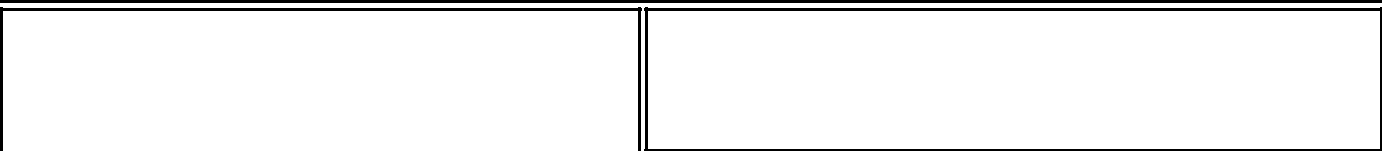 Ставка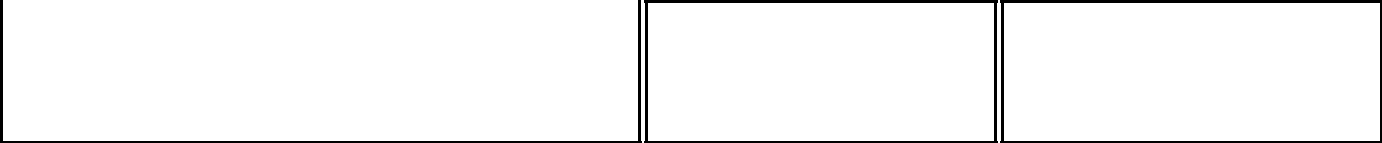 Минимальная	Максимальная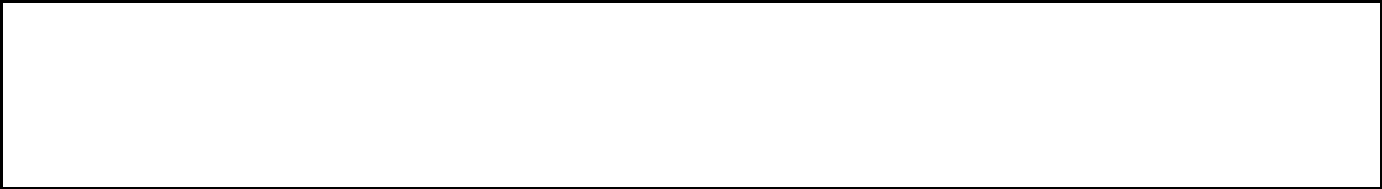 Ставки регулярных платежей за пользование недрами в целях поиска и оценки месторождений полезных ископаемых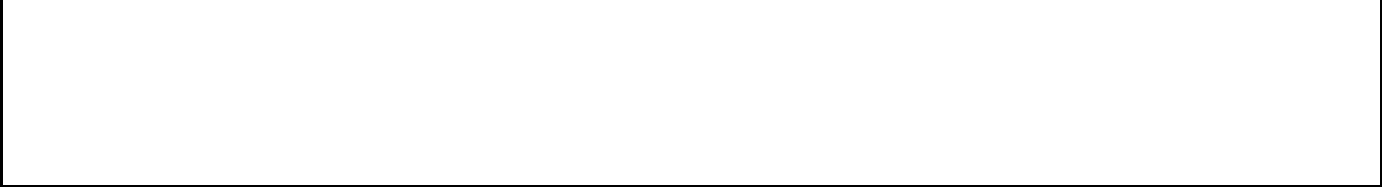 (Позиция 1 в редакции, введенной в действие с 1 января 2014 года Федеральным законом от 23 июля 2013 года N 227-ФЗ.Ставки регулярных платежей за пользование недрами в целях разведки полезных ископаемых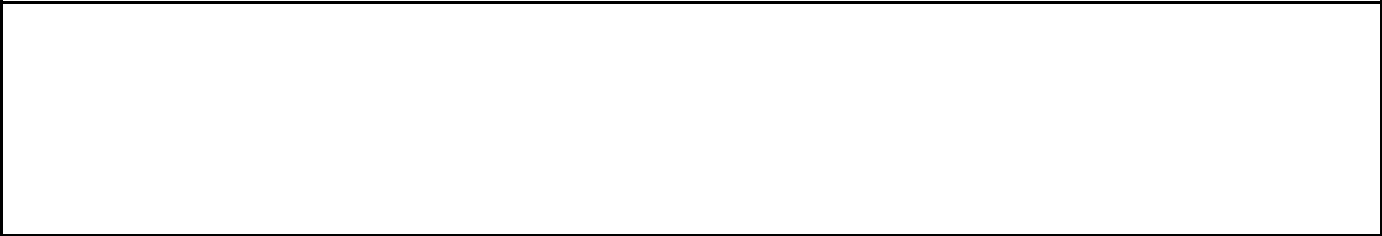 Ставки регулярных платежей за пользование недрами при строительстве и эксплуатации подземных сооружений, не связанных с добычей полезных ископаемыхСумма регулярных платежей за пользование недрами включается организациями в состав прочих расходов, связанных с производством и реализацией, учитываемых при определении налоговой базы по налогу на прибыль организаций, в течение года равными долями.(Пункт в редакции, введенной в действие с 30 июня 2002 года Федеральным законом от 29 мая 2002 года N 57-ФЗ; действие распространяется на отношения, возникшие с 1 января 2002 годаРазмеры регулярных платежей за пользование недрами, условия и порядок их взимания при выполнении соглашений о разделе продукции устанавливаются соглашениями о разделе продукции в пределах, установленных настоящей статьей.При выполнении соглашений о разделе продукции, заключенных до вступления в силу Федерального закона "О соглашениях о разделе продукции", применяются условия исчисления и уплаты регулярных платежей, установленные указанными соглашениями.При выполнении соглашений о разделе продукции, заключенных после вступления в силу Федерального закона "О соглашениях о разделе продукции"до вступления в силу настоящей статьи, уплата регулярных платежей за пользование недрами, условия и порядок их взимания устанавливаются указанными соглашениями в соответствии с законодательством Российской Федерации, действовавшим на дату подписания каждого такого соглашения.(Пункт в редакции, введенной в действие с 30 июня 2002 года Федеральным законом от 29 мая 2002 года N 57-ФЗ; действие распространяется на отношения, возникшие с 1 января 2002 годаРегулярные платежи за пользование недрами уплачиваются пользователями недр ежеквартально не позднее последнего числа месяца, следующего за истекшим кварталом, равными долями в размере одной четвертой от суммы платежа, рассчитанного за год.Порядок и условия взимания регулярных платежей за пользование недрами с пользователей недр, осуществляющих поиск и разведку месторождений на континентальном шельфе Российской Федерации и в исключительной экономической зоне Российской Федерации, а также за пределами Российской Федерации на территориях, находящихся под юрисдикцией Российской Федерации, устанавливаются Правительством Российской Федерации, а суммы указанных платежей направляются в федеральный бюджет.(Пункт в редакции, введенной в действие с 30 июня 2002 года Федеральным законом от 29 мая 2002 года N 57-ФЗ; действие распространяется на отношения, возникшие с 1 января 2002 годаРегулярные платежи за пользование недрами взимаются в денежной форме и зачисляются в федеральные, региональные и местные бюджеты в соответствии с бюджетным законодательством Российской Федерации.Пользователи недр ежеквартально не позднее последнего числа месяца, следующего за истекшим кварталом, представляют в территориальные органы федерального органа исполнительной власти, осуществляющего функции по контролю и надзору за соблюдением законодательства о налогах и сборах, и уполномоченного Правительством Российской Федерации федерального органа исполнительной власти в области природных ресурсов по местонахождению участков недр расчеты регулярных платежей за пользование недрами по формам, утверждаемым федеральным органом исполнительной власти, осуществляющим функции по выработке государственной политики и нормативно-правовому регулированию в сфере бюджетной и налоговой деятельности, по согласованию с федеральным органом управления государственным фондом недр.(Пункт в редакции, введенной в действие с 1 июля 2004 года Федеральным законом от 29 июня 2004 года N 58-ФЗ; в редакции, введенной в действие с 1 января 2014 года Федеральным законом от 23 июля 2013 года N 227-ФЗ.Комментарий к статье 43____________________________________________________________________Раздел V настоящего Закона в предыдущей редакции содержал статьи 39-Раздел V в новой редакции, введенной в действие Федеральным законом от 8 августа 2001 года N 126-ФЗ содержит статьи 39-43.Дальнейшая нумерация статей настоящего Закона не была изменена Федеральным законом от 8 августа 2001 года N 126-ФЗ и соответствует оригиналу. - Примечание изготовителя базы данных.____________________________________________________________________Раздел VI. Ответственность за нарушение законодательства Российской Федерации о недрах и разрешение споров по вопросам пользования недрами(Наименование в редакции, введенной в действие с 1 января 2013 года Федеральным законом от 14 июня 2012 года N 74-ФЗ.Статья 49. Административная, уголовная ответственность за нарушение законодательства Российской Федерации о недрахЛица, виновные в нарушении законодательства Российской Федерации о недрах, несут административную, уголовную ответственность в порядке, установленном законодательством Российской Федерации.Привлечение к ответственности за нарушение законодательства Российской Федерации о недрах не освобождает виновных лиц от обязанности устранить выявленное нарушение и возместить причиненный этими лицами вред.(Статья в редакции, введенной в действие с 1 января 2013 года Федеральным законом от 14 июня 2012 года N 74-ФЗ.Комментарий к статье 49Статья 50. Порядок разрешения споровСпоры по вопросам пользования недрами разрешаются органами государственной власти, судом или арбитражным судом в соответствии с их полномочиями и в порядке, установленном законодательством.Часть утратила силу с 1 июля 2016 года - Федеральный закон от 5 апреля 2016 года N 104-ФЗ..По взаимной договоренности сторон имущественные споры, связанные с пользованием недрами, могут быть переданы на рассмотрение третейского суда (часть дополнительно включена с 13 января 2000 года Федеральным законом от 2 января 2000 года N 20-ФЗ).____________________________________________________________________Часть третья предыдущей редакции с 13 января 2000 года считается частью четвертой настоящей редакции - Федеральный закон от 2 января 2000 года N 20-ФЗ.____________________________________________________________________Споры по вопросам пользования недрами на условиях раздела продукции разрешаются согласно условиям указанных соглашений (часть дополнительно включена с 17 февраля 1999 года Федеральным законом от 10 февраля 1999 года N 32-ФЗ).Комментарий к статье 50Статья 51. Возмещение вреда, причиненного недрам вследствие нарушения законодательства Российской Федерации о недрахЛица, причинившие вред недрам вследствие нарушения законодательства Российской Федерации о недрах, возмещают его добровольно или в судебном порядке.Порядок расчета размера вреда, причиненного недрам вследствие нарушения законодательства Российской Федерации о недрах, устанавливается Правительством Российской Федерации.(Статья в редакции, введенной в действие с 1 января 2013 года Федеральным законом от 14 июня 2012 года N 74-ФЗ.Комментарий к статье 51Раздел VII. Международные договорыСтатья 52. Международные договорыЕсли международным договором Российской Федерации установлены иные правила, чем предусмотренные настоящим Законом, то применяются правила международного договора.Комментарий к статье 52ПрезидентРоссийской ФедерацииБ.ЕльцинМосква, Дом Советов России,21 февраля 1992 годаN 2395-1Текст постановления Верховного Совета Российской Федерации от 21 февраля 1992 года N 2396-1 "О порядке введения в действие Закона Российской Федерации "О недрах" см. по ссылке.Редакция документа с учетом изменений и дополнений подготовлена АО "Кодекс"Углеводородное сырьеУглеводородное сырьеУглеводородное сырье120540УглеводородноеУглеводородноесырьена50225континентальномконтинентальномшельфешельфеРоссийскойФедерацииФедерациии  висключительнойисключительнойэкономическойэкономическойзоне Российской Федерации, азоне Российской Федерации, азоне Российской Федерации, азоне Российской Федерации, атакже за пределами Российскойтакже за пределами Российскойтакже за пределами Российскойтакже за пределами РоссийскойФедерациинатерриториях,территориях,находящихсяпод  юрисдикциейпод  юрисдикциейпод  юрисдикциейРоссийской ФедерацииРоссийской ФедерацииРоссийской ФедерацииДрагоценные металлыДрагоценные металлыДрагоценные металлы90405МеталлическиеМеталлическиеполезныеполезные50225ископаемыеРоссыпныеместорожденияместорождения45205полезныхископаемыхископаемыхвсехвидовНеметаллическиеполезные27135ископаемые,   уголь,   горючиеископаемые,   уголь,   горючиесланцы и торфПрочиетвердыеполезные2075ископаемыеископаемыеПодземные воды30135Углеводородное сырье500020000УглеводородноеУглеводородноесырьена400016000континентальномконтинентальномшельфешельфеРоссийскойФедерации  иФедерации  ивисключительнойисключительнойэкономическойэкономическойзоне Российской Федерации, азоне Российской Федерации, азоне Российской Федерации, азоне Российской Федерации, атакже за пределами Российскойтакже за пределами Российскойтакже за пределами Российскойтакже за пределами РоссийскойФедерациинатерриториях,территориях,находящихсяпод  юрисдикциейпод  юрисдикциейпод  юрисдикциейРоссийской ФедерацииРоссийской ФедерацииРоссийской ФедерацииДрагоценные металлы300018000Металлическиеполезные190010500ископаемыеРоссыпныеместорождения150012000полезныхископаемых   всехвидовНеметаллическиеполезные15007500ископаемыеПрочиетвердыеполезные100010000ископаемыеископаемыеПодземные воды8001650Хранениенефтии3,55газоконденсата  (рублей  за  1газоконденсата  (рублей  за  1газоконденсата  (рублей  за  1тонну)Хранение  природного  газа  и0,20,25гелия (рублей за 1000 куб.м)